МИНИСТЕРСТВОМИНИСТЕРСТВОМИНИСТЕРСТВОМИНИСТЕРСТВОМИНИСТЕРСТВОМИНИСТЕРСТВОМИНИСТЕРСТВОМИНИСТЕРСТВОМИНИСТЕРСТВОМИНИСТЕРСТВОМИНИСТЕРСТВОМИНИСТЕРСТВОКОНКУРЕНТНОЙ ПОЛИТИКИКОНКУРЕНТНОЙ ПОЛИТИКИКОНКУРЕНТНОЙ ПОЛИТИКИКОНКУРЕНТНОЙ ПОЛИТИКИКОНКУРЕНТНОЙ ПОЛИТИКИКОНКУРЕНТНОЙ ПОЛИТИКИКОНКУРЕНТНОЙ ПОЛИТИКИКОНКУРЕНТНОЙ ПОЛИТИКИКОНКУРЕНТНОЙ ПОЛИТИКИКОНКУРЕНТНОЙ ПОЛИТИКИКОНКУРЕНТНОЙ ПОЛИТИКИКОНКУРЕНТНОЙ ПОЛИТИКИКАЛУЖСКОЙ ОБЛАСТИКАЛУЖСКОЙ ОБЛАСТИКАЛУЖСКОЙ ОБЛАСТИКАЛУЖСКОЙ ОБЛАСТИКАЛУЖСКОЙ ОБЛАСТИКАЛУЖСКОЙ ОБЛАСТИКАЛУЖСКОЙ ОБЛАСТИКАЛУЖСКОЙ ОБЛАСТИКАЛУЖСКОЙ ОБЛАСТИКАЛУЖСКОЙ ОБЛАСТИКАЛУЖСКОЙ ОБЛАСТИКАЛУЖСКОЙ ОБЛАСТИП Р И К А ЗП Р И К А ЗП Р И К А ЗП Р И К А ЗП Р И К А ЗП Р И К А ЗП Р И К А ЗП Р И К А ЗП Р И К А ЗП Р И К А ЗП Р И К А ЗП Р И К А Зот29 ноября 2021 г.29 ноября 2021 г.29 ноября 2021 г.29 ноября 2021 г.29 ноября 2021 г.29 ноября 2021 г.№228-РК228-РК228-РК228-РКО внесении изменений в приказ министерства конкурентной политики Калужской области 
от 17.12.2018 № 415-РК «Об установлении тарифов на тепловую энергию (мощность) для  унитарного муниципального предприятия муниципального района «Малоярославецкий район» «Малоярославецстройзаказчик» 
на 2019-2023 годы» (в ред. приказов министерства конкурентной политики Калужской области от 25.11.2019 № 221-РК, от 07.12.2020 № 317-РК, от 14.12.2020 № 420-РК) О внесении изменений в приказ министерства конкурентной политики Калужской области 
от 17.12.2018 № 415-РК «Об установлении тарифов на тепловую энергию (мощность) для  унитарного муниципального предприятия муниципального района «Малоярославецкий район» «Малоярославецстройзаказчик» 
на 2019-2023 годы» (в ред. приказов министерства конкурентной политики Калужской области от 25.11.2019 № 221-РК, от 07.12.2020 № 317-РК, от 14.12.2020 № 420-РК) О внесении изменений в приказ министерства конкурентной политики Калужской области 
от 17.12.2018 № 415-РК «Об установлении тарифов на тепловую энергию (мощность) для  унитарного муниципального предприятия муниципального района «Малоярославецкий район» «Малоярославецстройзаказчик» 
на 2019-2023 годы» (в ред. приказов министерства конкурентной политики Калужской области от 25.11.2019 № 221-РК, от 07.12.2020 № 317-РК, от 14.12.2020 № 420-РК) О внесении изменений в приказ министерства конкурентной политики Калужской области 
от 17.12.2018 № 415-РК «Об установлении тарифов на тепловую энергию (мощность) для  унитарного муниципального предприятия муниципального района «Малоярославецкий район» «Малоярославецстройзаказчик» 
на 2019-2023 годы» (в ред. приказов министерства конкурентной политики Калужской области от 25.11.2019 № 221-РК, от 07.12.2020 № 317-РК, от 14.12.2020 № 420-РК) О внесении изменений в приказ министерства конкурентной политики Калужской области 
от 17.12.2018 № 415-РК «Об установлении тарифов на тепловую энергию (мощность) для  унитарного муниципального предприятия муниципального района «Малоярославецкий район» «Малоярославецстройзаказчик» 
на 2019-2023 годы» (в ред. приказов министерства конкурентной политики Калужской области от 25.11.2019 № 221-РК, от 07.12.2020 № 317-РК, от 14.12.2020 № 420-РК) О внесении изменений в приказ министерства конкурентной политики Калужской области 
от 17.12.2018 № 415-РК «Об установлении тарифов на тепловую энергию (мощность) для  унитарного муниципального предприятия муниципального района «Малоярославецкий район» «Малоярославецстройзаказчик» 
на 2019-2023 годы» (в ред. приказов министерства конкурентной политики Калужской области от 25.11.2019 № 221-РК, от 07.12.2020 № 317-РК, от 14.12.2020 № 420-РК) О внесении изменений в приказ министерства конкурентной политики Калужской области 
от 17.12.2018 № 415-РК «Об установлении тарифов на тепловую энергию (мощность) для  унитарного муниципального предприятия муниципального района «Малоярославецкий район» «Малоярославецстройзаказчик» 
на 2019-2023 годы» (в ред. приказов министерства конкурентной политики Калужской области от 25.11.2019 № 221-РК, от 07.12.2020 № 317-РК, от 14.12.2020 № 420-РК) О внесении изменений в приказ министерства конкурентной политики Калужской области 
от 17.12.2018 № 415-РК «Об установлении тарифов на тепловую энергию (мощность) для  унитарного муниципального предприятия муниципального района «Малоярославецкий район» «Малоярославецстройзаказчик» 
на 2019-2023 годы» (в ред. приказов министерства конкурентной политики Калужской области от 25.11.2019 № 221-РК, от 07.12.2020 № 317-РК, от 14.12.2020 № 420-РК) О внесении изменений в приказ министерства конкурентной политики Калужской области 
от 17.12.2018 № 415-РК «Об установлении тарифов на тепловую энергию (мощность) для  унитарного муниципального предприятия муниципального района «Малоярославецкий район» «Малоярославецстройзаказчик» 
на 2019-2023 годы» (в ред. приказов министерства конкурентной политики Калужской области от 25.11.2019 № 221-РК, от 07.12.2020 № 317-РК, от 14.12.2020 № 420-РК) О внесении изменений в приказ министерства конкурентной политики Калужской области 
от 17.12.2018 № 415-РК «Об установлении тарифов на тепловую энергию (мощность) для  унитарного муниципального предприятия муниципального района «Малоярославецкий район» «Малоярославецстройзаказчик» 
на 2019-2023 годы» (в ред. приказов министерства конкурентной политики Калужской области от 25.11.2019 № 221-РК, от 07.12.2020 № 317-РК, от 14.12.2020 № 420-РК) О внесении изменений в приказ министерства конкурентной политики Калужской области 
от 17.12.2018 № 415-РК «Об установлении тарифов на тепловую энергию (мощность) для  унитарного муниципального предприятия муниципального района «Малоярославецкий район» «Малоярославецстройзаказчик» 
на 2019-2023 годы» (в ред. приказов министерства конкурентной политики Калужской области от 25.11.2019 № 221-РК, от 07.12.2020 № 317-РК, от 14.12.2020 № 420-РК) О внесении изменений в приказ министерства конкурентной политики Калужской области 
от 17.12.2018 № 415-РК «Об установлении тарифов на тепловую энергию (мощность) для  унитарного муниципального предприятия муниципального района «Малоярославецкий район» «Малоярославецстройзаказчик» 
на 2019-2023 годы» (в ред. приказов министерства конкурентной политики Калужской области от 25.11.2019 № 221-РК, от 07.12.2020 № 317-РК, от 14.12.2020 № 420-РК) 	В соответствии с Федеральным законом «О теплоснабжении», постановлением Правительства Российской Федерации от 22.10.2012 № 1075 «О ценообразовании в сфере теплоснабжения» (в ред. постановлений Правительства РФ от 12.08.2013 № 688, от 07.10.2013 № 886, от 20.02.2014 № 128, от 26.03.2014 № 230, от 03.06.2014 № 510, от 01.07.2014 № 603, от 05.09.2014 № 901, от 02.10.2014 № 1011, от 20.11.2014 № 1228, от 03.12.2014 № 1305, от 13.02.2015 № 120, от 21.04.2015 № 380, от 11.09.2015 № 968, от 03.10.2015 № 1055, от 24.12.2015 № 1419, от 31.12.2015 № 1530, от 29.06.2016 № 603, от 28.10.2016 № 1098, от 22.11.2016 № 1224, от 24.01.2017 № 54, от 15.04.2017 № 449, от 19.04.2017 № 468, от 05.05.2017 № 534, от 25.08.2017 № 997, от 17.11.2017 № 1390, от 13.01.2018 № 7, от 08.02.2018 № 126, от 05.07.2018 № 787, от 08.10.2018 № 1206, от 19.10.2018 № 1246, от 24.01.2019 № 31, от 25.01.2019 № 43, от 28.02.2019 № 209, от 26.04.2019 № 519, от 05.09.2019 № 1164, с изм., внесенными постановлением Правительства РФ от 30.04.2020 № 622), приказами Федеральной службы по тарифам от 13.06.2013 № 760-э «Об утверждении Методических указаний по расчёту регулируемых цен (тарифов) в сфере теплоснабжения» (в ред. приказа ФСТ России от 27.05.2015 № 1080-э, приказов ФАС России от 04.07.2016 № 888/16, от 30.06.2017 № 868/17, от 04.10.2017 № 1292/17, от 18.07.2018 № 1005/18, от 29.08.2019 № 1152/19, от 21.12.2020 № 1237/20), от 07.06.2013 № 163 «Об утверждении Регламента открытия дел об установлении регулируемых цен (тарифов) и отмене регулирования тарифов в сфере теплоснабжения» (в ред. приказа ФАС России от 29.08.2019 № 1153/19), постановлением Правительства Калужской области от 04.04.2007 № 88 «О министерстве конкурентной политики Калужской области» (в ред. постановлений Правительства Калужской области от 07.06.2007 № 145, от 06.09.2007 № 214, от 09.11.2007 № 285, от 22.04.2008 № 171, от 09.09.2010 № 355, от 17.01.2011 № 12, от 24.01.2012 № 20, от 02.05.2012 № 221, от 05.06.2012 № 278, от 17.12.2012 № 627, от 01.03.2013 № 112, от 02.08.2013 № 403, от 26.02.2014 № 128, от 26.03.2014 № 196, от 01.02.2016 № 62, от 18.05.2016 № 294, от 16.11.2016 № 617, от 18.01.2017 № 26, от 29.03.2017 № 173, от 26.07.2017 № 425, от 31.10.2017 № 623, от 06.12.2017 № 714, от 18.12.2017 № 748, от 05.02.2018 № 81, от 30.08.2018 № 523, от 05.10.2018 № 611, от 07.12.2018 № 742, от 25.12.2018 № 805, от 07.05.2019 № 288, от 11.07.2019 № 432, от 08.11.2019 № 705, от 03.06.2020 № 437, от 28.08.2020 № 665, от 30.06.2021 № 412, от 06.09.2021 № 591, от 16.09.2021 № 611), на основании протокола заседания комиссии по тарифам и ценам министерства конкурентной политики Калужской области от 29.11.2021 ПРИКАЗЫВАЮ:	В соответствии с Федеральным законом «О теплоснабжении», постановлением Правительства Российской Федерации от 22.10.2012 № 1075 «О ценообразовании в сфере теплоснабжения» (в ред. постановлений Правительства РФ от 12.08.2013 № 688, от 07.10.2013 № 886, от 20.02.2014 № 128, от 26.03.2014 № 230, от 03.06.2014 № 510, от 01.07.2014 № 603, от 05.09.2014 № 901, от 02.10.2014 № 1011, от 20.11.2014 № 1228, от 03.12.2014 № 1305, от 13.02.2015 № 120, от 21.04.2015 № 380, от 11.09.2015 № 968, от 03.10.2015 № 1055, от 24.12.2015 № 1419, от 31.12.2015 № 1530, от 29.06.2016 № 603, от 28.10.2016 № 1098, от 22.11.2016 № 1224, от 24.01.2017 № 54, от 15.04.2017 № 449, от 19.04.2017 № 468, от 05.05.2017 № 534, от 25.08.2017 № 997, от 17.11.2017 № 1390, от 13.01.2018 № 7, от 08.02.2018 № 126, от 05.07.2018 № 787, от 08.10.2018 № 1206, от 19.10.2018 № 1246, от 24.01.2019 № 31, от 25.01.2019 № 43, от 28.02.2019 № 209, от 26.04.2019 № 519, от 05.09.2019 № 1164, с изм., внесенными постановлением Правительства РФ от 30.04.2020 № 622), приказами Федеральной службы по тарифам от 13.06.2013 № 760-э «Об утверждении Методических указаний по расчёту регулируемых цен (тарифов) в сфере теплоснабжения» (в ред. приказа ФСТ России от 27.05.2015 № 1080-э, приказов ФАС России от 04.07.2016 № 888/16, от 30.06.2017 № 868/17, от 04.10.2017 № 1292/17, от 18.07.2018 № 1005/18, от 29.08.2019 № 1152/19, от 21.12.2020 № 1237/20), от 07.06.2013 № 163 «Об утверждении Регламента открытия дел об установлении регулируемых цен (тарифов) и отмене регулирования тарифов в сфере теплоснабжения» (в ред. приказа ФАС России от 29.08.2019 № 1153/19), постановлением Правительства Калужской области от 04.04.2007 № 88 «О министерстве конкурентной политики Калужской области» (в ред. постановлений Правительства Калужской области от 07.06.2007 № 145, от 06.09.2007 № 214, от 09.11.2007 № 285, от 22.04.2008 № 171, от 09.09.2010 № 355, от 17.01.2011 № 12, от 24.01.2012 № 20, от 02.05.2012 № 221, от 05.06.2012 № 278, от 17.12.2012 № 627, от 01.03.2013 № 112, от 02.08.2013 № 403, от 26.02.2014 № 128, от 26.03.2014 № 196, от 01.02.2016 № 62, от 18.05.2016 № 294, от 16.11.2016 № 617, от 18.01.2017 № 26, от 29.03.2017 № 173, от 26.07.2017 № 425, от 31.10.2017 № 623, от 06.12.2017 № 714, от 18.12.2017 № 748, от 05.02.2018 № 81, от 30.08.2018 № 523, от 05.10.2018 № 611, от 07.12.2018 № 742, от 25.12.2018 № 805, от 07.05.2019 № 288, от 11.07.2019 № 432, от 08.11.2019 № 705, от 03.06.2020 № 437, от 28.08.2020 № 665, от 30.06.2021 № 412, от 06.09.2021 № 591, от 16.09.2021 № 611), на основании протокола заседания комиссии по тарифам и ценам министерства конкурентной политики Калужской области от 29.11.2021 ПРИКАЗЫВАЮ:	В соответствии с Федеральным законом «О теплоснабжении», постановлением Правительства Российской Федерации от 22.10.2012 № 1075 «О ценообразовании в сфере теплоснабжения» (в ред. постановлений Правительства РФ от 12.08.2013 № 688, от 07.10.2013 № 886, от 20.02.2014 № 128, от 26.03.2014 № 230, от 03.06.2014 № 510, от 01.07.2014 № 603, от 05.09.2014 № 901, от 02.10.2014 № 1011, от 20.11.2014 № 1228, от 03.12.2014 № 1305, от 13.02.2015 № 120, от 21.04.2015 № 380, от 11.09.2015 № 968, от 03.10.2015 № 1055, от 24.12.2015 № 1419, от 31.12.2015 № 1530, от 29.06.2016 № 603, от 28.10.2016 № 1098, от 22.11.2016 № 1224, от 24.01.2017 № 54, от 15.04.2017 № 449, от 19.04.2017 № 468, от 05.05.2017 № 534, от 25.08.2017 № 997, от 17.11.2017 № 1390, от 13.01.2018 № 7, от 08.02.2018 № 126, от 05.07.2018 № 787, от 08.10.2018 № 1206, от 19.10.2018 № 1246, от 24.01.2019 № 31, от 25.01.2019 № 43, от 28.02.2019 № 209, от 26.04.2019 № 519, от 05.09.2019 № 1164, с изм., внесенными постановлением Правительства РФ от 30.04.2020 № 622), приказами Федеральной службы по тарифам от 13.06.2013 № 760-э «Об утверждении Методических указаний по расчёту регулируемых цен (тарифов) в сфере теплоснабжения» (в ред. приказа ФСТ России от 27.05.2015 № 1080-э, приказов ФАС России от 04.07.2016 № 888/16, от 30.06.2017 № 868/17, от 04.10.2017 № 1292/17, от 18.07.2018 № 1005/18, от 29.08.2019 № 1152/19, от 21.12.2020 № 1237/20), от 07.06.2013 № 163 «Об утверждении Регламента открытия дел об установлении регулируемых цен (тарифов) и отмене регулирования тарифов в сфере теплоснабжения» (в ред. приказа ФАС России от 29.08.2019 № 1153/19), постановлением Правительства Калужской области от 04.04.2007 № 88 «О министерстве конкурентной политики Калужской области» (в ред. постановлений Правительства Калужской области от 07.06.2007 № 145, от 06.09.2007 № 214, от 09.11.2007 № 285, от 22.04.2008 № 171, от 09.09.2010 № 355, от 17.01.2011 № 12, от 24.01.2012 № 20, от 02.05.2012 № 221, от 05.06.2012 № 278, от 17.12.2012 № 627, от 01.03.2013 № 112, от 02.08.2013 № 403, от 26.02.2014 № 128, от 26.03.2014 № 196, от 01.02.2016 № 62, от 18.05.2016 № 294, от 16.11.2016 № 617, от 18.01.2017 № 26, от 29.03.2017 № 173, от 26.07.2017 № 425, от 31.10.2017 № 623, от 06.12.2017 № 714, от 18.12.2017 № 748, от 05.02.2018 № 81, от 30.08.2018 № 523, от 05.10.2018 № 611, от 07.12.2018 № 742, от 25.12.2018 № 805, от 07.05.2019 № 288, от 11.07.2019 № 432, от 08.11.2019 № 705, от 03.06.2020 № 437, от 28.08.2020 № 665, от 30.06.2021 № 412, от 06.09.2021 № 591, от 16.09.2021 № 611), на основании протокола заседания комиссии по тарифам и ценам министерства конкурентной политики Калужской области от 29.11.2021 ПРИКАЗЫВАЮ:	В соответствии с Федеральным законом «О теплоснабжении», постановлением Правительства Российской Федерации от 22.10.2012 № 1075 «О ценообразовании в сфере теплоснабжения» (в ред. постановлений Правительства РФ от 12.08.2013 № 688, от 07.10.2013 № 886, от 20.02.2014 № 128, от 26.03.2014 № 230, от 03.06.2014 № 510, от 01.07.2014 № 603, от 05.09.2014 № 901, от 02.10.2014 № 1011, от 20.11.2014 № 1228, от 03.12.2014 № 1305, от 13.02.2015 № 120, от 21.04.2015 № 380, от 11.09.2015 № 968, от 03.10.2015 № 1055, от 24.12.2015 № 1419, от 31.12.2015 № 1530, от 29.06.2016 № 603, от 28.10.2016 № 1098, от 22.11.2016 № 1224, от 24.01.2017 № 54, от 15.04.2017 № 449, от 19.04.2017 № 468, от 05.05.2017 № 534, от 25.08.2017 № 997, от 17.11.2017 № 1390, от 13.01.2018 № 7, от 08.02.2018 № 126, от 05.07.2018 № 787, от 08.10.2018 № 1206, от 19.10.2018 № 1246, от 24.01.2019 № 31, от 25.01.2019 № 43, от 28.02.2019 № 209, от 26.04.2019 № 519, от 05.09.2019 № 1164, с изм., внесенными постановлением Правительства РФ от 30.04.2020 № 622), приказами Федеральной службы по тарифам от 13.06.2013 № 760-э «Об утверждении Методических указаний по расчёту регулируемых цен (тарифов) в сфере теплоснабжения» (в ред. приказа ФСТ России от 27.05.2015 № 1080-э, приказов ФАС России от 04.07.2016 № 888/16, от 30.06.2017 № 868/17, от 04.10.2017 № 1292/17, от 18.07.2018 № 1005/18, от 29.08.2019 № 1152/19, от 21.12.2020 № 1237/20), от 07.06.2013 № 163 «Об утверждении Регламента открытия дел об установлении регулируемых цен (тарифов) и отмене регулирования тарифов в сфере теплоснабжения» (в ред. приказа ФАС России от 29.08.2019 № 1153/19), постановлением Правительства Калужской области от 04.04.2007 № 88 «О министерстве конкурентной политики Калужской области» (в ред. постановлений Правительства Калужской области от 07.06.2007 № 145, от 06.09.2007 № 214, от 09.11.2007 № 285, от 22.04.2008 № 171, от 09.09.2010 № 355, от 17.01.2011 № 12, от 24.01.2012 № 20, от 02.05.2012 № 221, от 05.06.2012 № 278, от 17.12.2012 № 627, от 01.03.2013 № 112, от 02.08.2013 № 403, от 26.02.2014 № 128, от 26.03.2014 № 196, от 01.02.2016 № 62, от 18.05.2016 № 294, от 16.11.2016 № 617, от 18.01.2017 № 26, от 29.03.2017 № 173, от 26.07.2017 № 425, от 31.10.2017 № 623, от 06.12.2017 № 714, от 18.12.2017 № 748, от 05.02.2018 № 81, от 30.08.2018 № 523, от 05.10.2018 № 611, от 07.12.2018 № 742, от 25.12.2018 № 805, от 07.05.2019 № 288, от 11.07.2019 № 432, от 08.11.2019 № 705, от 03.06.2020 № 437, от 28.08.2020 № 665, от 30.06.2021 № 412, от 06.09.2021 № 591, от 16.09.2021 № 611), на основании протокола заседания комиссии по тарифам и ценам министерства конкурентной политики Калужской области от 29.11.2021 ПРИКАЗЫВАЮ:	В соответствии с Федеральным законом «О теплоснабжении», постановлением Правительства Российской Федерации от 22.10.2012 № 1075 «О ценообразовании в сфере теплоснабжения» (в ред. постановлений Правительства РФ от 12.08.2013 № 688, от 07.10.2013 № 886, от 20.02.2014 № 128, от 26.03.2014 № 230, от 03.06.2014 № 510, от 01.07.2014 № 603, от 05.09.2014 № 901, от 02.10.2014 № 1011, от 20.11.2014 № 1228, от 03.12.2014 № 1305, от 13.02.2015 № 120, от 21.04.2015 № 380, от 11.09.2015 № 968, от 03.10.2015 № 1055, от 24.12.2015 № 1419, от 31.12.2015 № 1530, от 29.06.2016 № 603, от 28.10.2016 № 1098, от 22.11.2016 № 1224, от 24.01.2017 № 54, от 15.04.2017 № 449, от 19.04.2017 № 468, от 05.05.2017 № 534, от 25.08.2017 № 997, от 17.11.2017 № 1390, от 13.01.2018 № 7, от 08.02.2018 № 126, от 05.07.2018 № 787, от 08.10.2018 № 1206, от 19.10.2018 № 1246, от 24.01.2019 № 31, от 25.01.2019 № 43, от 28.02.2019 № 209, от 26.04.2019 № 519, от 05.09.2019 № 1164, с изм., внесенными постановлением Правительства РФ от 30.04.2020 № 622), приказами Федеральной службы по тарифам от 13.06.2013 № 760-э «Об утверждении Методических указаний по расчёту регулируемых цен (тарифов) в сфере теплоснабжения» (в ред. приказа ФСТ России от 27.05.2015 № 1080-э, приказов ФАС России от 04.07.2016 № 888/16, от 30.06.2017 № 868/17, от 04.10.2017 № 1292/17, от 18.07.2018 № 1005/18, от 29.08.2019 № 1152/19, от 21.12.2020 № 1237/20), от 07.06.2013 № 163 «Об утверждении Регламента открытия дел об установлении регулируемых цен (тарифов) и отмене регулирования тарифов в сфере теплоснабжения» (в ред. приказа ФАС России от 29.08.2019 № 1153/19), постановлением Правительства Калужской области от 04.04.2007 № 88 «О министерстве конкурентной политики Калужской области» (в ред. постановлений Правительства Калужской области от 07.06.2007 № 145, от 06.09.2007 № 214, от 09.11.2007 № 285, от 22.04.2008 № 171, от 09.09.2010 № 355, от 17.01.2011 № 12, от 24.01.2012 № 20, от 02.05.2012 № 221, от 05.06.2012 № 278, от 17.12.2012 № 627, от 01.03.2013 № 112, от 02.08.2013 № 403, от 26.02.2014 № 128, от 26.03.2014 № 196, от 01.02.2016 № 62, от 18.05.2016 № 294, от 16.11.2016 № 617, от 18.01.2017 № 26, от 29.03.2017 № 173, от 26.07.2017 № 425, от 31.10.2017 № 623, от 06.12.2017 № 714, от 18.12.2017 № 748, от 05.02.2018 № 81, от 30.08.2018 № 523, от 05.10.2018 № 611, от 07.12.2018 № 742, от 25.12.2018 № 805, от 07.05.2019 № 288, от 11.07.2019 № 432, от 08.11.2019 № 705, от 03.06.2020 № 437, от 28.08.2020 № 665, от 30.06.2021 № 412, от 06.09.2021 № 591, от 16.09.2021 № 611), на основании протокола заседания комиссии по тарифам и ценам министерства конкурентной политики Калужской области от 29.11.2021 ПРИКАЗЫВАЮ:	В соответствии с Федеральным законом «О теплоснабжении», постановлением Правительства Российской Федерации от 22.10.2012 № 1075 «О ценообразовании в сфере теплоснабжения» (в ред. постановлений Правительства РФ от 12.08.2013 № 688, от 07.10.2013 № 886, от 20.02.2014 № 128, от 26.03.2014 № 230, от 03.06.2014 № 510, от 01.07.2014 № 603, от 05.09.2014 № 901, от 02.10.2014 № 1011, от 20.11.2014 № 1228, от 03.12.2014 № 1305, от 13.02.2015 № 120, от 21.04.2015 № 380, от 11.09.2015 № 968, от 03.10.2015 № 1055, от 24.12.2015 № 1419, от 31.12.2015 № 1530, от 29.06.2016 № 603, от 28.10.2016 № 1098, от 22.11.2016 № 1224, от 24.01.2017 № 54, от 15.04.2017 № 449, от 19.04.2017 № 468, от 05.05.2017 № 534, от 25.08.2017 № 997, от 17.11.2017 № 1390, от 13.01.2018 № 7, от 08.02.2018 № 126, от 05.07.2018 № 787, от 08.10.2018 № 1206, от 19.10.2018 № 1246, от 24.01.2019 № 31, от 25.01.2019 № 43, от 28.02.2019 № 209, от 26.04.2019 № 519, от 05.09.2019 № 1164, с изм., внесенными постановлением Правительства РФ от 30.04.2020 № 622), приказами Федеральной службы по тарифам от 13.06.2013 № 760-э «Об утверждении Методических указаний по расчёту регулируемых цен (тарифов) в сфере теплоснабжения» (в ред. приказа ФСТ России от 27.05.2015 № 1080-э, приказов ФАС России от 04.07.2016 № 888/16, от 30.06.2017 № 868/17, от 04.10.2017 № 1292/17, от 18.07.2018 № 1005/18, от 29.08.2019 № 1152/19, от 21.12.2020 № 1237/20), от 07.06.2013 № 163 «Об утверждении Регламента открытия дел об установлении регулируемых цен (тарифов) и отмене регулирования тарифов в сфере теплоснабжения» (в ред. приказа ФАС России от 29.08.2019 № 1153/19), постановлением Правительства Калужской области от 04.04.2007 № 88 «О министерстве конкурентной политики Калужской области» (в ред. постановлений Правительства Калужской области от 07.06.2007 № 145, от 06.09.2007 № 214, от 09.11.2007 № 285, от 22.04.2008 № 171, от 09.09.2010 № 355, от 17.01.2011 № 12, от 24.01.2012 № 20, от 02.05.2012 № 221, от 05.06.2012 № 278, от 17.12.2012 № 627, от 01.03.2013 № 112, от 02.08.2013 № 403, от 26.02.2014 № 128, от 26.03.2014 № 196, от 01.02.2016 № 62, от 18.05.2016 № 294, от 16.11.2016 № 617, от 18.01.2017 № 26, от 29.03.2017 № 173, от 26.07.2017 № 425, от 31.10.2017 № 623, от 06.12.2017 № 714, от 18.12.2017 № 748, от 05.02.2018 № 81, от 30.08.2018 № 523, от 05.10.2018 № 611, от 07.12.2018 № 742, от 25.12.2018 № 805, от 07.05.2019 № 288, от 11.07.2019 № 432, от 08.11.2019 № 705, от 03.06.2020 № 437, от 28.08.2020 № 665, от 30.06.2021 № 412, от 06.09.2021 № 591, от 16.09.2021 № 611), на основании протокола заседания комиссии по тарифам и ценам министерства конкурентной политики Калужской области от 29.11.2021 ПРИКАЗЫВАЮ:	В соответствии с Федеральным законом «О теплоснабжении», постановлением Правительства Российской Федерации от 22.10.2012 № 1075 «О ценообразовании в сфере теплоснабжения» (в ред. постановлений Правительства РФ от 12.08.2013 № 688, от 07.10.2013 № 886, от 20.02.2014 № 128, от 26.03.2014 № 230, от 03.06.2014 № 510, от 01.07.2014 № 603, от 05.09.2014 № 901, от 02.10.2014 № 1011, от 20.11.2014 № 1228, от 03.12.2014 № 1305, от 13.02.2015 № 120, от 21.04.2015 № 380, от 11.09.2015 № 968, от 03.10.2015 № 1055, от 24.12.2015 № 1419, от 31.12.2015 № 1530, от 29.06.2016 № 603, от 28.10.2016 № 1098, от 22.11.2016 № 1224, от 24.01.2017 № 54, от 15.04.2017 № 449, от 19.04.2017 № 468, от 05.05.2017 № 534, от 25.08.2017 № 997, от 17.11.2017 № 1390, от 13.01.2018 № 7, от 08.02.2018 № 126, от 05.07.2018 № 787, от 08.10.2018 № 1206, от 19.10.2018 № 1246, от 24.01.2019 № 31, от 25.01.2019 № 43, от 28.02.2019 № 209, от 26.04.2019 № 519, от 05.09.2019 № 1164, с изм., внесенными постановлением Правительства РФ от 30.04.2020 № 622), приказами Федеральной службы по тарифам от 13.06.2013 № 760-э «Об утверждении Методических указаний по расчёту регулируемых цен (тарифов) в сфере теплоснабжения» (в ред. приказа ФСТ России от 27.05.2015 № 1080-э, приказов ФАС России от 04.07.2016 № 888/16, от 30.06.2017 № 868/17, от 04.10.2017 № 1292/17, от 18.07.2018 № 1005/18, от 29.08.2019 № 1152/19, от 21.12.2020 № 1237/20), от 07.06.2013 № 163 «Об утверждении Регламента открытия дел об установлении регулируемых цен (тарифов) и отмене регулирования тарифов в сфере теплоснабжения» (в ред. приказа ФАС России от 29.08.2019 № 1153/19), постановлением Правительства Калужской области от 04.04.2007 № 88 «О министерстве конкурентной политики Калужской области» (в ред. постановлений Правительства Калужской области от 07.06.2007 № 145, от 06.09.2007 № 214, от 09.11.2007 № 285, от 22.04.2008 № 171, от 09.09.2010 № 355, от 17.01.2011 № 12, от 24.01.2012 № 20, от 02.05.2012 № 221, от 05.06.2012 № 278, от 17.12.2012 № 627, от 01.03.2013 № 112, от 02.08.2013 № 403, от 26.02.2014 № 128, от 26.03.2014 № 196, от 01.02.2016 № 62, от 18.05.2016 № 294, от 16.11.2016 № 617, от 18.01.2017 № 26, от 29.03.2017 № 173, от 26.07.2017 № 425, от 31.10.2017 № 623, от 06.12.2017 № 714, от 18.12.2017 № 748, от 05.02.2018 № 81, от 30.08.2018 № 523, от 05.10.2018 № 611, от 07.12.2018 № 742, от 25.12.2018 № 805, от 07.05.2019 № 288, от 11.07.2019 № 432, от 08.11.2019 № 705, от 03.06.2020 № 437, от 28.08.2020 № 665, от 30.06.2021 № 412, от 06.09.2021 № 591, от 16.09.2021 № 611), на основании протокола заседания комиссии по тарифам и ценам министерства конкурентной политики Калужской области от 29.11.2021 ПРИКАЗЫВАЮ:	В соответствии с Федеральным законом «О теплоснабжении», постановлением Правительства Российской Федерации от 22.10.2012 № 1075 «О ценообразовании в сфере теплоснабжения» (в ред. постановлений Правительства РФ от 12.08.2013 № 688, от 07.10.2013 № 886, от 20.02.2014 № 128, от 26.03.2014 № 230, от 03.06.2014 № 510, от 01.07.2014 № 603, от 05.09.2014 № 901, от 02.10.2014 № 1011, от 20.11.2014 № 1228, от 03.12.2014 № 1305, от 13.02.2015 № 120, от 21.04.2015 № 380, от 11.09.2015 № 968, от 03.10.2015 № 1055, от 24.12.2015 № 1419, от 31.12.2015 № 1530, от 29.06.2016 № 603, от 28.10.2016 № 1098, от 22.11.2016 № 1224, от 24.01.2017 № 54, от 15.04.2017 № 449, от 19.04.2017 № 468, от 05.05.2017 № 534, от 25.08.2017 № 997, от 17.11.2017 № 1390, от 13.01.2018 № 7, от 08.02.2018 № 126, от 05.07.2018 № 787, от 08.10.2018 № 1206, от 19.10.2018 № 1246, от 24.01.2019 № 31, от 25.01.2019 № 43, от 28.02.2019 № 209, от 26.04.2019 № 519, от 05.09.2019 № 1164, с изм., внесенными постановлением Правительства РФ от 30.04.2020 № 622), приказами Федеральной службы по тарифам от 13.06.2013 № 760-э «Об утверждении Методических указаний по расчёту регулируемых цен (тарифов) в сфере теплоснабжения» (в ред. приказа ФСТ России от 27.05.2015 № 1080-э, приказов ФАС России от 04.07.2016 № 888/16, от 30.06.2017 № 868/17, от 04.10.2017 № 1292/17, от 18.07.2018 № 1005/18, от 29.08.2019 № 1152/19, от 21.12.2020 № 1237/20), от 07.06.2013 № 163 «Об утверждении Регламента открытия дел об установлении регулируемых цен (тарифов) и отмене регулирования тарифов в сфере теплоснабжения» (в ред. приказа ФАС России от 29.08.2019 № 1153/19), постановлением Правительства Калужской области от 04.04.2007 № 88 «О министерстве конкурентной политики Калужской области» (в ред. постановлений Правительства Калужской области от 07.06.2007 № 145, от 06.09.2007 № 214, от 09.11.2007 № 285, от 22.04.2008 № 171, от 09.09.2010 № 355, от 17.01.2011 № 12, от 24.01.2012 № 20, от 02.05.2012 № 221, от 05.06.2012 № 278, от 17.12.2012 № 627, от 01.03.2013 № 112, от 02.08.2013 № 403, от 26.02.2014 № 128, от 26.03.2014 № 196, от 01.02.2016 № 62, от 18.05.2016 № 294, от 16.11.2016 № 617, от 18.01.2017 № 26, от 29.03.2017 № 173, от 26.07.2017 № 425, от 31.10.2017 № 623, от 06.12.2017 № 714, от 18.12.2017 № 748, от 05.02.2018 № 81, от 30.08.2018 № 523, от 05.10.2018 № 611, от 07.12.2018 № 742, от 25.12.2018 № 805, от 07.05.2019 № 288, от 11.07.2019 № 432, от 08.11.2019 № 705, от 03.06.2020 № 437, от 28.08.2020 № 665, от 30.06.2021 № 412, от 06.09.2021 № 591, от 16.09.2021 № 611), на основании протокола заседания комиссии по тарифам и ценам министерства конкурентной политики Калужской области от 29.11.2021 ПРИКАЗЫВАЮ:	В соответствии с Федеральным законом «О теплоснабжении», постановлением Правительства Российской Федерации от 22.10.2012 № 1075 «О ценообразовании в сфере теплоснабжения» (в ред. постановлений Правительства РФ от 12.08.2013 № 688, от 07.10.2013 № 886, от 20.02.2014 № 128, от 26.03.2014 № 230, от 03.06.2014 № 510, от 01.07.2014 № 603, от 05.09.2014 № 901, от 02.10.2014 № 1011, от 20.11.2014 № 1228, от 03.12.2014 № 1305, от 13.02.2015 № 120, от 21.04.2015 № 380, от 11.09.2015 № 968, от 03.10.2015 № 1055, от 24.12.2015 № 1419, от 31.12.2015 № 1530, от 29.06.2016 № 603, от 28.10.2016 № 1098, от 22.11.2016 № 1224, от 24.01.2017 № 54, от 15.04.2017 № 449, от 19.04.2017 № 468, от 05.05.2017 № 534, от 25.08.2017 № 997, от 17.11.2017 № 1390, от 13.01.2018 № 7, от 08.02.2018 № 126, от 05.07.2018 № 787, от 08.10.2018 № 1206, от 19.10.2018 № 1246, от 24.01.2019 № 31, от 25.01.2019 № 43, от 28.02.2019 № 209, от 26.04.2019 № 519, от 05.09.2019 № 1164, с изм., внесенными постановлением Правительства РФ от 30.04.2020 № 622), приказами Федеральной службы по тарифам от 13.06.2013 № 760-э «Об утверждении Методических указаний по расчёту регулируемых цен (тарифов) в сфере теплоснабжения» (в ред. приказа ФСТ России от 27.05.2015 № 1080-э, приказов ФАС России от 04.07.2016 № 888/16, от 30.06.2017 № 868/17, от 04.10.2017 № 1292/17, от 18.07.2018 № 1005/18, от 29.08.2019 № 1152/19, от 21.12.2020 № 1237/20), от 07.06.2013 № 163 «Об утверждении Регламента открытия дел об установлении регулируемых цен (тарифов) и отмене регулирования тарифов в сфере теплоснабжения» (в ред. приказа ФАС России от 29.08.2019 № 1153/19), постановлением Правительства Калужской области от 04.04.2007 № 88 «О министерстве конкурентной политики Калужской области» (в ред. постановлений Правительства Калужской области от 07.06.2007 № 145, от 06.09.2007 № 214, от 09.11.2007 № 285, от 22.04.2008 № 171, от 09.09.2010 № 355, от 17.01.2011 № 12, от 24.01.2012 № 20, от 02.05.2012 № 221, от 05.06.2012 № 278, от 17.12.2012 № 627, от 01.03.2013 № 112, от 02.08.2013 № 403, от 26.02.2014 № 128, от 26.03.2014 № 196, от 01.02.2016 № 62, от 18.05.2016 № 294, от 16.11.2016 № 617, от 18.01.2017 № 26, от 29.03.2017 № 173, от 26.07.2017 № 425, от 31.10.2017 № 623, от 06.12.2017 № 714, от 18.12.2017 № 748, от 05.02.2018 № 81, от 30.08.2018 № 523, от 05.10.2018 № 611, от 07.12.2018 № 742, от 25.12.2018 № 805, от 07.05.2019 № 288, от 11.07.2019 № 432, от 08.11.2019 № 705, от 03.06.2020 № 437, от 28.08.2020 № 665, от 30.06.2021 № 412, от 06.09.2021 № 591, от 16.09.2021 № 611), на основании протокола заседания комиссии по тарифам и ценам министерства конкурентной политики Калужской области от 29.11.2021 ПРИКАЗЫВАЮ:	В соответствии с Федеральным законом «О теплоснабжении», постановлением Правительства Российской Федерации от 22.10.2012 № 1075 «О ценообразовании в сфере теплоснабжения» (в ред. постановлений Правительства РФ от 12.08.2013 № 688, от 07.10.2013 № 886, от 20.02.2014 № 128, от 26.03.2014 № 230, от 03.06.2014 № 510, от 01.07.2014 № 603, от 05.09.2014 № 901, от 02.10.2014 № 1011, от 20.11.2014 № 1228, от 03.12.2014 № 1305, от 13.02.2015 № 120, от 21.04.2015 № 380, от 11.09.2015 № 968, от 03.10.2015 № 1055, от 24.12.2015 № 1419, от 31.12.2015 № 1530, от 29.06.2016 № 603, от 28.10.2016 № 1098, от 22.11.2016 № 1224, от 24.01.2017 № 54, от 15.04.2017 № 449, от 19.04.2017 № 468, от 05.05.2017 № 534, от 25.08.2017 № 997, от 17.11.2017 № 1390, от 13.01.2018 № 7, от 08.02.2018 № 126, от 05.07.2018 № 787, от 08.10.2018 № 1206, от 19.10.2018 № 1246, от 24.01.2019 № 31, от 25.01.2019 № 43, от 28.02.2019 № 209, от 26.04.2019 № 519, от 05.09.2019 № 1164, с изм., внесенными постановлением Правительства РФ от 30.04.2020 № 622), приказами Федеральной службы по тарифам от 13.06.2013 № 760-э «Об утверждении Методических указаний по расчёту регулируемых цен (тарифов) в сфере теплоснабжения» (в ред. приказа ФСТ России от 27.05.2015 № 1080-э, приказов ФАС России от 04.07.2016 № 888/16, от 30.06.2017 № 868/17, от 04.10.2017 № 1292/17, от 18.07.2018 № 1005/18, от 29.08.2019 № 1152/19, от 21.12.2020 № 1237/20), от 07.06.2013 № 163 «Об утверждении Регламента открытия дел об установлении регулируемых цен (тарифов) и отмене регулирования тарифов в сфере теплоснабжения» (в ред. приказа ФАС России от 29.08.2019 № 1153/19), постановлением Правительства Калужской области от 04.04.2007 № 88 «О министерстве конкурентной политики Калужской области» (в ред. постановлений Правительства Калужской области от 07.06.2007 № 145, от 06.09.2007 № 214, от 09.11.2007 № 285, от 22.04.2008 № 171, от 09.09.2010 № 355, от 17.01.2011 № 12, от 24.01.2012 № 20, от 02.05.2012 № 221, от 05.06.2012 № 278, от 17.12.2012 № 627, от 01.03.2013 № 112, от 02.08.2013 № 403, от 26.02.2014 № 128, от 26.03.2014 № 196, от 01.02.2016 № 62, от 18.05.2016 № 294, от 16.11.2016 № 617, от 18.01.2017 № 26, от 29.03.2017 № 173, от 26.07.2017 № 425, от 31.10.2017 № 623, от 06.12.2017 № 714, от 18.12.2017 № 748, от 05.02.2018 № 81, от 30.08.2018 № 523, от 05.10.2018 № 611, от 07.12.2018 № 742, от 25.12.2018 № 805, от 07.05.2019 № 288, от 11.07.2019 № 432, от 08.11.2019 № 705, от 03.06.2020 № 437, от 28.08.2020 № 665, от 30.06.2021 № 412, от 06.09.2021 № 591, от 16.09.2021 № 611), на основании протокола заседания комиссии по тарифам и ценам министерства конкурентной политики Калужской области от 29.11.2021 ПРИКАЗЫВАЮ:	В соответствии с Федеральным законом «О теплоснабжении», постановлением Правительства Российской Федерации от 22.10.2012 № 1075 «О ценообразовании в сфере теплоснабжения» (в ред. постановлений Правительства РФ от 12.08.2013 № 688, от 07.10.2013 № 886, от 20.02.2014 № 128, от 26.03.2014 № 230, от 03.06.2014 № 510, от 01.07.2014 № 603, от 05.09.2014 № 901, от 02.10.2014 № 1011, от 20.11.2014 № 1228, от 03.12.2014 № 1305, от 13.02.2015 № 120, от 21.04.2015 № 380, от 11.09.2015 № 968, от 03.10.2015 № 1055, от 24.12.2015 № 1419, от 31.12.2015 № 1530, от 29.06.2016 № 603, от 28.10.2016 № 1098, от 22.11.2016 № 1224, от 24.01.2017 № 54, от 15.04.2017 № 449, от 19.04.2017 № 468, от 05.05.2017 № 534, от 25.08.2017 № 997, от 17.11.2017 № 1390, от 13.01.2018 № 7, от 08.02.2018 № 126, от 05.07.2018 № 787, от 08.10.2018 № 1206, от 19.10.2018 № 1246, от 24.01.2019 № 31, от 25.01.2019 № 43, от 28.02.2019 № 209, от 26.04.2019 № 519, от 05.09.2019 № 1164, с изм., внесенными постановлением Правительства РФ от 30.04.2020 № 622), приказами Федеральной службы по тарифам от 13.06.2013 № 760-э «Об утверждении Методических указаний по расчёту регулируемых цен (тарифов) в сфере теплоснабжения» (в ред. приказа ФСТ России от 27.05.2015 № 1080-э, приказов ФАС России от 04.07.2016 № 888/16, от 30.06.2017 № 868/17, от 04.10.2017 № 1292/17, от 18.07.2018 № 1005/18, от 29.08.2019 № 1152/19, от 21.12.2020 № 1237/20), от 07.06.2013 № 163 «Об утверждении Регламента открытия дел об установлении регулируемых цен (тарифов) и отмене регулирования тарифов в сфере теплоснабжения» (в ред. приказа ФАС России от 29.08.2019 № 1153/19), постановлением Правительства Калужской области от 04.04.2007 № 88 «О министерстве конкурентной политики Калужской области» (в ред. постановлений Правительства Калужской области от 07.06.2007 № 145, от 06.09.2007 № 214, от 09.11.2007 № 285, от 22.04.2008 № 171, от 09.09.2010 № 355, от 17.01.2011 № 12, от 24.01.2012 № 20, от 02.05.2012 № 221, от 05.06.2012 № 278, от 17.12.2012 № 627, от 01.03.2013 № 112, от 02.08.2013 № 403, от 26.02.2014 № 128, от 26.03.2014 № 196, от 01.02.2016 № 62, от 18.05.2016 № 294, от 16.11.2016 № 617, от 18.01.2017 № 26, от 29.03.2017 № 173, от 26.07.2017 № 425, от 31.10.2017 № 623, от 06.12.2017 № 714, от 18.12.2017 № 748, от 05.02.2018 № 81, от 30.08.2018 № 523, от 05.10.2018 № 611, от 07.12.2018 № 742, от 25.12.2018 № 805, от 07.05.2019 № 288, от 11.07.2019 № 432, от 08.11.2019 № 705, от 03.06.2020 № 437, от 28.08.2020 № 665, от 30.06.2021 № 412, от 06.09.2021 № 591, от 16.09.2021 № 611), на основании протокола заседания комиссии по тарифам и ценам министерства конкурентной политики Калужской области от 29.11.2021 ПРИКАЗЫВАЮ:	В соответствии с Федеральным законом «О теплоснабжении», постановлением Правительства Российской Федерации от 22.10.2012 № 1075 «О ценообразовании в сфере теплоснабжения» (в ред. постановлений Правительства РФ от 12.08.2013 № 688, от 07.10.2013 № 886, от 20.02.2014 № 128, от 26.03.2014 № 230, от 03.06.2014 № 510, от 01.07.2014 № 603, от 05.09.2014 № 901, от 02.10.2014 № 1011, от 20.11.2014 № 1228, от 03.12.2014 № 1305, от 13.02.2015 № 120, от 21.04.2015 № 380, от 11.09.2015 № 968, от 03.10.2015 № 1055, от 24.12.2015 № 1419, от 31.12.2015 № 1530, от 29.06.2016 № 603, от 28.10.2016 № 1098, от 22.11.2016 № 1224, от 24.01.2017 № 54, от 15.04.2017 № 449, от 19.04.2017 № 468, от 05.05.2017 № 534, от 25.08.2017 № 997, от 17.11.2017 № 1390, от 13.01.2018 № 7, от 08.02.2018 № 126, от 05.07.2018 № 787, от 08.10.2018 № 1206, от 19.10.2018 № 1246, от 24.01.2019 № 31, от 25.01.2019 № 43, от 28.02.2019 № 209, от 26.04.2019 № 519, от 05.09.2019 № 1164, с изм., внесенными постановлением Правительства РФ от 30.04.2020 № 622), приказами Федеральной службы по тарифам от 13.06.2013 № 760-э «Об утверждении Методических указаний по расчёту регулируемых цен (тарифов) в сфере теплоснабжения» (в ред. приказа ФСТ России от 27.05.2015 № 1080-э, приказов ФАС России от 04.07.2016 № 888/16, от 30.06.2017 № 868/17, от 04.10.2017 № 1292/17, от 18.07.2018 № 1005/18, от 29.08.2019 № 1152/19, от 21.12.2020 № 1237/20), от 07.06.2013 № 163 «Об утверждении Регламента открытия дел об установлении регулируемых цен (тарифов) и отмене регулирования тарифов в сфере теплоснабжения» (в ред. приказа ФАС России от 29.08.2019 № 1153/19), постановлением Правительства Калужской области от 04.04.2007 № 88 «О министерстве конкурентной политики Калужской области» (в ред. постановлений Правительства Калужской области от 07.06.2007 № 145, от 06.09.2007 № 214, от 09.11.2007 № 285, от 22.04.2008 № 171, от 09.09.2010 № 355, от 17.01.2011 № 12, от 24.01.2012 № 20, от 02.05.2012 № 221, от 05.06.2012 № 278, от 17.12.2012 № 627, от 01.03.2013 № 112, от 02.08.2013 № 403, от 26.02.2014 № 128, от 26.03.2014 № 196, от 01.02.2016 № 62, от 18.05.2016 № 294, от 16.11.2016 № 617, от 18.01.2017 № 26, от 29.03.2017 № 173, от 26.07.2017 № 425, от 31.10.2017 № 623, от 06.12.2017 № 714, от 18.12.2017 № 748, от 05.02.2018 № 81, от 30.08.2018 № 523, от 05.10.2018 № 611, от 07.12.2018 № 742, от 25.12.2018 № 805, от 07.05.2019 № 288, от 11.07.2019 № 432, от 08.11.2019 № 705, от 03.06.2020 № 437, от 28.08.2020 № 665, от 30.06.2021 № 412, от 06.09.2021 № 591, от 16.09.2021 № 611), на основании протокола заседания комиссии по тарифам и ценам министерства конкурентной политики Калужской области от 29.11.2021 ПРИКАЗЫВАЮ:	В соответствии с Федеральным законом «О теплоснабжении», постановлением Правительства Российской Федерации от 22.10.2012 № 1075 «О ценообразовании в сфере теплоснабжения» (в ред. постановлений Правительства РФ от 12.08.2013 № 688, от 07.10.2013 № 886, от 20.02.2014 № 128, от 26.03.2014 № 230, от 03.06.2014 № 510, от 01.07.2014 № 603, от 05.09.2014 № 901, от 02.10.2014 № 1011, от 20.11.2014 № 1228, от 03.12.2014 № 1305, от 13.02.2015 № 120, от 21.04.2015 № 380, от 11.09.2015 № 968, от 03.10.2015 № 1055, от 24.12.2015 № 1419, от 31.12.2015 № 1530, от 29.06.2016 № 603, от 28.10.2016 № 1098, от 22.11.2016 № 1224, от 24.01.2017 № 54, от 15.04.2017 № 449, от 19.04.2017 № 468, от 05.05.2017 № 534, от 25.08.2017 № 997, от 17.11.2017 № 1390, от 13.01.2018 № 7, от 08.02.2018 № 126, от 05.07.2018 № 787, от 08.10.2018 № 1206, от 19.10.2018 № 1246, от 24.01.2019 № 31, от 25.01.2019 № 43, от 28.02.2019 № 209, от 26.04.2019 № 519, от 05.09.2019 № 1164, с изм., внесенными постановлением Правительства РФ от 30.04.2020 № 622), приказами Федеральной службы по тарифам от 13.06.2013 № 760-э «Об утверждении Методических указаний по расчёту регулируемых цен (тарифов) в сфере теплоснабжения» (в ред. приказа ФСТ России от 27.05.2015 № 1080-э, приказов ФАС России от 04.07.2016 № 888/16, от 30.06.2017 № 868/17, от 04.10.2017 № 1292/17, от 18.07.2018 № 1005/18, от 29.08.2019 № 1152/19, от 21.12.2020 № 1237/20), от 07.06.2013 № 163 «Об утверждении Регламента открытия дел об установлении регулируемых цен (тарифов) и отмене регулирования тарифов в сфере теплоснабжения» (в ред. приказа ФАС России от 29.08.2019 № 1153/19), постановлением Правительства Калужской области от 04.04.2007 № 88 «О министерстве конкурентной политики Калужской области» (в ред. постановлений Правительства Калужской области от 07.06.2007 № 145, от 06.09.2007 № 214, от 09.11.2007 № 285, от 22.04.2008 № 171, от 09.09.2010 № 355, от 17.01.2011 № 12, от 24.01.2012 № 20, от 02.05.2012 № 221, от 05.06.2012 № 278, от 17.12.2012 № 627, от 01.03.2013 № 112, от 02.08.2013 № 403, от 26.02.2014 № 128, от 26.03.2014 № 196, от 01.02.2016 № 62, от 18.05.2016 № 294, от 16.11.2016 № 617, от 18.01.2017 № 26, от 29.03.2017 № 173, от 26.07.2017 № 425, от 31.10.2017 № 623, от 06.12.2017 № 714, от 18.12.2017 № 748, от 05.02.2018 № 81, от 30.08.2018 № 523, от 05.10.2018 № 611, от 07.12.2018 № 742, от 25.12.2018 № 805, от 07.05.2019 № 288, от 11.07.2019 № 432, от 08.11.2019 № 705, от 03.06.2020 № 437, от 28.08.2020 № 665, от 30.06.2021 № 412, от 06.09.2021 № 591, от 16.09.2021 № 611), на основании протокола заседания комиссии по тарифам и ценам министерства конкурентной политики Калужской области от 29.11.2021 ПРИКАЗЫВАЮ:	В соответствии с Федеральным законом «О теплоснабжении», постановлением Правительства Российской Федерации от 22.10.2012 № 1075 «О ценообразовании в сфере теплоснабжения» (в ред. постановлений Правительства РФ от 12.08.2013 № 688, от 07.10.2013 № 886, от 20.02.2014 № 128, от 26.03.2014 № 230, от 03.06.2014 № 510, от 01.07.2014 № 603, от 05.09.2014 № 901, от 02.10.2014 № 1011, от 20.11.2014 № 1228, от 03.12.2014 № 1305, от 13.02.2015 № 120, от 21.04.2015 № 380, от 11.09.2015 № 968, от 03.10.2015 № 1055, от 24.12.2015 № 1419, от 31.12.2015 № 1530, от 29.06.2016 № 603, от 28.10.2016 № 1098, от 22.11.2016 № 1224, от 24.01.2017 № 54, от 15.04.2017 № 449, от 19.04.2017 № 468, от 05.05.2017 № 534, от 25.08.2017 № 997, от 17.11.2017 № 1390, от 13.01.2018 № 7, от 08.02.2018 № 126, от 05.07.2018 № 787, от 08.10.2018 № 1206, от 19.10.2018 № 1246, от 24.01.2019 № 31, от 25.01.2019 № 43, от 28.02.2019 № 209, от 26.04.2019 № 519, от 05.09.2019 № 1164, с изм., внесенными постановлением Правительства РФ от 30.04.2020 № 622), приказами Федеральной службы по тарифам от 13.06.2013 № 760-э «Об утверждении Методических указаний по расчёту регулируемых цен (тарифов) в сфере теплоснабжения» (в ред. приказа ФСТ России от 27.05.2015 № 1080-э, приказов ФАС России от 04.07.2016 № 888/16, от 30.06.2017 № 868/17, от 04.10.2017 № 1292/17, от 18.07.2018 № 1005/18, от 29.08.2019 № 1152/19, от 21.12.2020 № 1237/20), от 07.06.2013 № 163 «Об утверждении Регламента открытия дел об установлении регулируемых цен (тарифов) и отмене регулирования тарифов в сфере теплоснабжения» (в ред. приказа ФАС России от 29.08.2019 № 1153/19), постановлением Правительства Калужской области от 04.04.2007 № 88 «О министерстве конкурентной политики Калужской области» (в ред. постановлений Правительства Калужской области от 07.06.2007 № 145, от 06.09.2007 № 214, от 09.11.2007 № 285, от 22.04.2008 № 171, от 09.09.2010 № 355, от 17.01.2011 № 12, от 24.01.2012 № 20, от 02.05.2012 № 221, от 05.06.2012 № 278, от 17.12.2012 № 627, от 01.03.2013 № 112, от 02.08.2013 № 403, от 26.02.2014 № 128, от 26.03.2014 № 196, от 01.02.2016 № 62, от 18.05.2016 № 294, от 16.11.2016 № 617, от 18.01.2017 № 26, от 29.03.2017 № 173, от 26.07.2017 № 425, от 31.10.2017 № 623, от 06.12.2017 № 714, от 18.12.2017 № 748, от 05.02.2018 № 81, от 30.08.2018 № 523, от 05.10.2018 № 611, от 07.12.2018 № 742, от 25.12.2018 № 805, от 07.05.2019 № 288, от 11.07.2019 № 432, от 08.11.2019 № 705, от 03.06.2020 № 437, от 28.08.2020 № 665, от 30.06.2021 № 412, от 06.09.2021 № 591, от 16.09.2021 № 611), на основании протокола заседания комиссии по тарифам и ценам министерства конкурентной политики Калужской области от 29.11.2021 ПРИКАЗЫВАЮ:	В соответствии с Федеральным законом «О теплоснабжении», постановлением Правительства Российской Федерации от 22.10.2012 № 1075 «О ценообразовании в сфере теплоснабжения» (в ред. постановлений Правительства РФ от 12.08.2013 № 688, от 07.10.2013 № 886, от 20.02.2014 № 128, от 26.03.2014 № 230, от 03.06.2014 № 510, от 01.07.2014 № 603, от 05.09.2014 № 901, от 02.10.2014 № 1011, от 20.11.2014 № 1228, от 03.12.2014 № 1305, от 13.02.2015 № 120, от 21.04.2015 № 380, от 11.09.2015 № 968, от 03.10.2015 № 1055, от 24.12.2015 № 1419, от 31.12.2015 № 1530, от 29.06.2016 № 603, от 28.10.2016 № 1098, от 22.11.2016 № 1224, от 24.01.2017 № 54, от 15.04.2017 № 449, от 19.04.2017 № 468, от 05.05.2017 № 534, от 25.08.2017 № 997, от 17.11.2017 № 1390, от 13.01.2018 № 7, от 08.02.2018 № 126, от 05.07.2018 № 787, от 08.10.2018 № 1206, от 19.10.2018 № 1246, от 24.01.2019 № 31, от 25.01.2019 № 43, от 28.02.2019 № 209, от 26.04.2019 № 519, от 05.09.2019 № 1164, с изм., внесенными постановлением Правительства РФ от 30.04.2020 № 622), приказами Федеральной службы по тарифам от 13.06.2013 № 760-э «Об утверждении Методических указаний по расчёту регулируемых цен (тарифов) в сфере теплоснабжения» (в ред. приказа ФСТ России от 27.05.2015 № 1080-э, приказов ФАС России от 04.07.2016 № 888/16, от 30.06.2017 № 868/17, от 04.10.2017 № 1292/17, от 18.07.2018 № 1005/18, от 29.08.2019 № 1152/19, от 21.12.2020 № 1237/20), от 07.06.2013 № 163 «Об утверждении Регламента открытия дел об установлении регулируемых цен (тарифов) и отмене регулирования тарифов в сфере теплоснабжения» (в ред. приказа ФАС России от 29.08.2019 № 1153/19), постановлением Правительства Калужской области от 04.04.2007 № 88 «О министерстве конкурентной политики Калужской области» (в ред. постановлений Правительства Калужской области от 07.06.2007 № 145, от 06.09.2007 № 214, от 09.11.2007 № 285, от 22.04.2008 № 171, от 09.09.2010 № 355, от 17.01.2011 № 12, от 24.01.2012 № 20, от 02.05.2012 № 221, от 05.06.2012 № 278, от 17.12.2012 № 627, от 01.03.2013 № 112, от 02.08.2013 № 403, от 26.02.2014 № 128, от 26.03.2014 № 196, от 01.02.2016 № 62, от 18.05.2016 № 294, от 16.11.2016 № 617, от 18.01.2017 № 26, от 29.03.2017 № 173, от 26.07.2017 № 425, от 31.10.2017 № 623, от 06.12.2017 № 714, от 18.12.2017 № 748, от 05.02.2018 № 81, от 30.08.2018 № 523, от 05.10.2018 № 611, от 07.12.2018 № 742, от 25.12.2018 № 805, от 07.05.2019 № 288, от 11.07.2019 № 432, от 08.11.2019 № 705, от 03.06.2020 № 437, от 28.08.2020 № 665, от 30.06.2021 № 412, от 06.09.2021 № 591, от 16.09.2021 № 611), на основании протокола заседания комиссии по тарифам и ценам министерства конкурентной политики Калужской области от 29.11.2021 ПРИКАЗЫВАЮ:	В соответствии с Федеральным законом «О теплоснабжении», постановлением Правительства Российской Федерации от 22.10.2012 № 1075 «О ценообразовании в сфере теплоснабжения» (в ред. постановлений Правительства РФ от 12.08.2013 № 688, от 07.10.2013 № 886, от 20.02.2014 № 128, от 26.03.2014 № 230, от 03.06.2014 № 510, от 01.07.2014 № 603, от 05.09.2014 № 901, от 02.10.2014 № 1011, от 20.11.2014 № 1228, от 03.12.2014 № 1305, от 13.02.2015 № 120, от 21.04.2015 № 380, от 11.09.2015 № 968, от 03.10.2015 № 1055, от 24.12.2015 № 1419, от 31.12.2015 № 1530, от 29.06.2016 № 603, от 28.10.2016 № 1098, от 22.11.2016 № 1224, от 24.01.2017 № 54, от 15.04.2017 № 449, от 19.04.2017 № 468, от 05.05.2017 № 534, от 25.08.2017 № 997, от 17.11.2017 № 1390, от 13.01.2018 № 7, от 08.02.2018 № 126, от 05.07.2018 № 787, от 08.10.2018 № 1206, от 19.10.2018 № 1246, от 24.01.2019 № 31, от 25.01.2019 № 43, от 28.02.2019 № 209, от 26.04.2019 № 519, от 05.09.2019 № 1164, с изм., внесенными постановлением Правительства РФ от 30.04.2020 № 622), приказами Федеральной службы по тарифам от 13.06.2013 № 760-э «Об утверждении Методических указаний по расчёту регулируемых цен (тарифов) в сфере теплоснабжения» (в ред. приказа ФСТ России от 27.05.2015 № 1080-э, приказов ФАС России от 04.07.2016 № 888/16, от 30.06.2017 № 868/17, от 04.10.2017 № 1292/17, от 18.07.2018 № 1005/18, от 29.08.2019 № 1152/19, от 21.12.2020 № 1237/20), от 07.06.2013 № 163 «Об утверждении Регламента открытия дел об установлении регулируемых цен (тарифов) и отмене регулирования тарифов в сфере теплоснабжения» (в ред. приказа ФАС России от 29.08.2019 № 1153/19), постановлением Правительства Калужской области от 04.04.2007 № 88 «О министерстве конкурентной политики Калужской области» (в ред. постановлений Правительства Калужской области от 07.06.2007 № 145, от 06.09.2007 № 214, от 09.11.2007 № 285, от 22.04.2008 № 171, от 09.09.2010 № 355, от 17.01.2011 № 12, от 24.01.2012 № 20, от 02.05.2012 № 221, от 05.06.2012 № 278, от 17.12.2012 № 627, от 01.03.2013 № 112, от 02.08.2013 № 403, от 26.02.2014 № 128, от 26.03.2014 № 196, от 01.02.2016 № 62, от 18.05.2016 № 294, от 16.11.2016 № 617, от 18.01.2017 № 26, от 29.03.2017 № 173, от 26.07.2017 № 425, от 31.10.2017 № 623, от 06.12.2017 № 714, от 18.12.2017 № 748, от 05.02.2018 № 81, от 30.08.2018 № 523, от 05.10.2018 № 611, от 07.12.2018 № 742, от 25.12.2018 № 805, от 07.05.2019 № 288, от 11.07.2019 № 432, от 08.11.2019 № 705, от 03.06.2020 № 437, от 28.08.2020 № 665, от 30.06.2021 № 412, от 06.09.2021 № 591, от 16.09.2021 № 611), на основании протокола заседания комиссии по тарифам и ценам министерства конкурентной политики Калужской области от 29.11.2021 ПРИКАЗЫВАЮ:	В соответствии с Федеральным законом «О теплоснабжении», постановлением Правительства Российской Федерации от 22.10.2012 № 1075 «О ценообразовании в сфере теплоснабжения» (в ред. постановлений Правительства РФ от 12.08.2013 № 688, от 07.10.2013 № 886, от 20.02.2014 № 128, от 26.03.2014 № 230, от 03.06.2014 № 510, от 01.07.2014 № 603, от 05.09.2014 № 901, от 02.10.2014 № 1011, от 20.11.2014 № 1228, от 03.12.2014 № 1305, от 13.02.2015 № 120, от 21.04.2015 № 380, от 11.09.2015 № 968, от 03.10.2015 № 1055, от 24.12.2015 № 1419, от 31.12.2015 № 1530, от 29.06.2016 № 603, от 28.10.2016 № 1098, от 22.11.2016 № 1224, от 24.01.2017 № 54, от 15.04.2017 № 449, от 19.04.2017 № 468, от 05.05.2017 № 534, от 25.08.2017 № 997, от 17.11.2017 № 1390, от 13.01.2018 № 7, от 08.02.2018 № 126, от 05.07.2018 № 787, от 08.10.2018 № 1206, от 19.10.2018 № 1246, от 24.01.2019 № 31, от 25.01.2019 № 43, от 28.02.2019 № 209, от 26.04.2019 № 519, от 05.09.2019 № 1164, с изм., внесенными постановлением Правительства РФ от 30.04.2020 № 622), приказами Федеральной службы по тарифам от 13.06.2013 № 760-э «Об утверждении Методических указаний по расчёту регулируемых цен (тарифов) в сфере теплоснабжения» (в ред. приказа ФСТ России от 27.05.2015 № 1080-э, приказов ФАС России от 04.07.2016 № 888/16, от 30.06.2017 № 868/17, от 04.10.2017 № 1292/17, от 18.07.2018 № 1005/18, от 29.08.2019 № 1152/19, от 21.12.2020 № 1237/20), от 07.06.2013 № 163 «Об утверждении Регламента открытия дел об установлении регулируемых цен (тарифов) и отмене регулирования тарифов в сфере теплоснабжения» (в ред. приказа ФАС России от 29.08.2019 № 1153/19), постановлением Правительства Калужской области от 04.04.2007 № 88 «О министерстве конкурентной политики Калужской области» (в ред. постановлений Правительства Калужской области от 07.06.2007 № 145, от 06.09.2007 № 214, от 09.11.2007 № 285, от 22.04.2008 № 171, от 09.09.2010 № 355, от 17.01.2011 № 12, от 24.01.2012 № 20, от 02.05.2012 № 221, от 05.06.2012 № 278, от 17.12.2012 № 627, от 01.03.2013 № 112, от 02.08.2013 № 403, от 26.02.2014 № 128, от 26.03.2014 № 196, от 01.02.2016 № 62, от 18.05.2016 № 294, от 16.11.2016 № 617, от 18.01.2017 № 26, от 29.03.2017 № 173, от 26.07.2017 № 425, от 31.10.2017 № 623, от 06.12.2017 № 714, от 18.12.2017 № 748, от 05.02.2018 № 81, от 30.08.2018 № 523, от 05.10.2018 № 611, от 07.12.2018 № 742, от 25.12.2018 № 805, от 07.05.2019 № 288, от 11.07.2019 № 432, от 08.11.2019 № 705, от 03.06.2020 № 437, от 28.08.2020 № 665, от 30.06.2021 № 412, от 06.09.2021 № 591, от 16.09.2021 № 611), на основании протокола заседания комиссии по тарифам и ценам министерства конкурентной политики Калужской области от 29.11.2021 ПРИКАЗЫВАЮ:	В соответствии с Федеральным законом «О теплоснабжении», постановлением Правительства Российской Федерации от 22.10.2012 № 1075 «О ценообразовании в сфере теплоснабжения» (в ред. постановлений Правительства РФ от 12.08.2013 № 688, от 07.10.2013 № 886, от 20.02.2014 № 128, от 26.03.2014 № 230, от 03.06.2014 № 510, от 01.07.2014 № 603, от 05.09.2014 № 901, от 02.10.2014 № 1011, от 20.11.2014 № 1228, от 03.12.2014 № 1305, от 13.02.2015 № 120, от 21.04.2015 № 380, от 11.09.2015 № 968, от 03.10.2015 № 1055, от 24.12.2015 № 1419, от 31.12.2015 № 1530, от 29.06.2016 № 603, от 28.10.2016 № 1098, от 22.11.2016 № 1224, от 24.01.2017 № 54, от 15.04.2017 № 449, от 19.04.2017 № 468, от 05.05.2017 № 534, от 25.08.2017 № 997, от 17.11.2017 № 1390, от 13.01.2018 № 7, от 08.02.2018 № 126, от 05.07.2018 № 787, от 08.10.2018 № 1206, от 19.10.2018 № 1246, от 24.01.2019 № 31, от 25.01.2019 № 43, от 28.02.2019 № 209, от 26.04.2019 № 519, от 05.09.2019 № 1164, с изм., внесенными постановлением Правительства РФ от 30.04.2020 № 622), приказами Федеральной службы по тарифам от 13.06.2013 № 760-э «Об утверждении Методических указаний по расчёту регулируемых цен (тарифов) в сфере теплоснабжения» (в ред. приказа ФСТ России от 27.05.2015 № 1080-э, приказов ФАС России от 04.07.2016 № 888/16, от 30.06.2017 № 868/17, от 04.10.2017 № 1292/17, от 18.07.2018 № 1005/18, от 29.08.2019 № 1152/19, от 21.12.2020 № 1237/20), от 07.06.2013 № 163 «Об утверждении Регламента открытия дел об установлении регулируемых цен (тарифов) и отмене регулирования тарифов в сфере теплоснабжения» (в ред. приказа ФАС России от 29.08.2019 № 1153/19), постановлением Правительства Калужской области от 04.04.2007 № 88 «О министерстве конкурентной политики Калужской области» (в ред. постановлений Правительства Калужской области от 07.06.2007 № 145, от 06.09.2007 № 214, от 09.11.2007 № 285, от 22.04.2008 № 171, от 09.09.2010 № 355, от 17.01.2011 № 12, от 24.01.2012 № 20, от 02.05.2012 № 221, от 05.06.2012 № 278, от 17.12.2012 № 627, от 01.03.2013 № 112, от 02.08.2013 № 403, от 26.02.2014 № 128, от 26.03.2014 № 196, от 01.02.2016 № 62, от 18.05.2016 № 294, от 16.11.2016 № 617, от 18.01.2017 № 26, от 29.03.2017 № 173, от 26.07.2017 № 425, от 31.10.2017 № 623, от 06.12.2017 № 714, от 18.12.2017 № 748, от 05.02.2018 № 81, от 30.08.2018 № 523, от 05.10.2018 № 611, от 07.12.2018 № 742, от 25.12.2018 № 805, от 07.05.2019 № 288, от 11.07.2019 № 432, от 08.11.2019 № 705, от 03.06.2020 № 437, от 28.08.2020 № 665, от 30.06.2021 № 412, от 06.09.2021 № 591, от 16.09.2021 № 611), на основании протокола заседания комиссии по тарифам и ценам министерства конкурентной политики Калужской области от 29.11.2021 ПРИКАЗЫВАЮ:	В соответствии с Федеральным законом «О теплоснабжении», постановлением Правительства Российской Федерации от 22.10.2012 № 1075 «О ценообразовании в сфере теплоснабжения» (в ред. постановлений Правительства РФ от 12.08.2013 № 688, от 07.10.2013 № 886, от 20.02.2014 № 128, от 26.03.2014 № 230, от 03.06.2014 № 510, от 01.07.2014 № 603, от 05.09.2014 № 901, от 02.10.2014 № 1011, от 20.11.2014 № 1228, от 03.12.2014 № 1305, от 13.02.2015 № 120, от 21.04.2015 № 380, от 11.09.2015 № 968, от 03.10.2015 № 1055, от 24.12.2015 № 1419, от 31.12.2015 № 1530, от 29.06.2016 № 603, от 28.10.2016 № 1098, от 22.11.2016 № 1224, от 24.01.2017 № 54, от 15.04.2017 № 449, от 19.04.2017 № 468, от 05.05.2017 № 534, от 25.08.2017 № 997, от 17.11.2017 № 1390, от 13.01.2018 № 7, от 08.02.2018 № 126, от 05.07.2018 № 787, от 08.10.2018 № 1206, от 19.10.2018 № 1246, от 24.01.2019 № 31, от 25.01.2019 № 43, от 28.02.2019 № 209, от 26.04.2019 № 519, от 05.09.2019 № 1164, с изм., внесенными постановлением Правительства РФ от 30.04.2020 № 622), приказами Федеральной службы по тарифам от 13.06.2013 № 760-э «Об утверждении Методических указаний по расчёту регулируемых цен (тарифов) в сфере теплоснабжения» (в ред. приказа ФСТ России от 27.05.2015 № 1080-э, приказов ФАС России от 04.07.2016 № 888/16, от 30.06.2017 № 868/17, от 04.10.2017 № 1292/17, от 18.07.2018 № 1005/18, от 29.08.2019 № 1152/19, от 21.12.2020 № 1237/20), от 07.06.2013 № 163 «Об утверждении Регламента открытия дел об установлении регулируемых цен (тарифов) и отмене регулирования тарифов в сфере теплоснабжения» (в ред. приказа ФАС России от 29.08.2019 № 1153/19), постановлением Правительства Калужской области от 04.04.2007 № 88 «О министерстве конкурентной политики Калужской области» (в ред. постановлений Правительства Калужской области от 07.06.2007 № 145, от 06.09.2007 № 214, от 09.11.2007 № 285, от 22.04.2008 № 171, от 09.09.2010 № 355, от 17.01.2011 № 12, от 24.01.2012 № 20, от 02.05.2012 № 221, от 05.06.2012 № 278, от 17.12.2012 № 627, от 01.03.2013 № 112, от 02.08.2013 № 403, от 26.02.2014 № 128, от 26.03.2014 № 196, от 01.02.2016 № 62, от 18.05.2016 № 294, от 16.11.2016 № 617, от 18.01.2017 № 26, от 29.03.2017 № 173, от 26.07.2017 № 425, от 31.10.2017 № 623, от 06.12.2017 № 714, от 18.12.2017 № 748, от 05.02.2018 № 81, от 30.08.2018 № 523, от 05.10.2018 № 611, от 07.12.2018 № 742, от 25.12.2018 № 805, от 07.05.2019 № 288, от 11.07.2019 № 432, от 08.11.2019 № 705, от 03.06.2020 № 437, от 28.08.2020 № 665, от 30.06.2021 № 412, от 06.09.2021 № 591, от 16.09.2021 № 611), на основании протокола заседания комиссии по тарифам и ценам министерства конкурентной политики Калужской области от 29.11.2021 ПРИКАЗЫВАЮ:	В соответствии с Федеральным законом «О теплоснабжении», постановлением Правительства Российской Федерации от 22.10.2012 № 1075 «О ценообразовании в сфере теплоснабжения» (в ред. постановлений Правительства РФ от 12.08.2013 № 688, от 07.10.2013 № 886, от 20.02.2014 № 128, от 26.03.2014 № 230, от 03.06.2014 № 510, от 01.07.2014 № 603, от 05.09.2014 № 901, от 02.10.2014 № 1011, от 20.11.2014 № 1228, от 03.12.2014 № 1305, от 13.02.2015 № 120, от 21.04.2015 № 380, от 11.09.2015 № 968, от 03.10.2015 № 1055, от 24.12.2015 № 1419, от 31.12.2015 № 1530, от 29.06.2016 № 603, от 28.10.2016 № 1098, от 22.11.2016 № 1224, от 24.01.2017 № 54, от 15.04.2017 № 449, от 19.04.2017 № 468, от 05.05.2017 № 534, от 25.08.2017 № 997, от 17.11.2017 № 1390, от 13.01.2018 № 7, от 08.02.2018 № 126, от 05.07.2018 № 787, от 08.10.2018 № 1206, от 19.10.2018 № 1246, от 24.01.2019 № 31, от 25.01.2019 № 43, от 28.02.2019 № 209, от 26.04.2019 № 519, от 05.09.2019 № 1164, с изм., внесенными постановлением Правительства РФ от 30.04.2020 № 622), приказами Федеральной службы по тарифам от 13.06.2013 № 760-э «Об утверждении Методических указаний по расчёту регулируемых цен (тарифов) в сфере теплоснабжения» (в ред. приказа ФСТ России от 27.05.2015 № 1080-э, приказов ФАС России от 04.07.2016 № 888/16, от 30.06.2017 № 868/17, от 04.10.2017 № 1292/17, от 18.07.2018 № 1005/18, от 29.08.2019 № 1152/19, от 21.12.2020 № 1237/20), от 07.06.2013 № 163 «Об утверждении Регламента открытия дел об установлении регулируемых цен (тарифов) и отмене регулирования тарифов в сфере теплоснабжения» (в ред. приказа ФАС России от 29.08.2019 № 1153/19), постановлением Правительства Калужской области от 04.04.2007 № 88 «О министерстве конкурентной политики Калужской области» (в ред. постановлений Правительства Калужской области от 07.06.2007 № 145, от 06.09.2007 № 214, от 09.11.2007 № 285, от 22.04.2008 № 171, от 09.09.2010 № 355, от 17.01.2011 № 12, от 24.01.2012 № 20, от 02.05.2012 № 221, от 05.06.2012 № 278, от 17.12.2012 № 627, от 01.03.2013 № 112, от 02.08.2013 № 403, от 26.02.2014 № 128, от 26.03.2014 № 196, от 01.02.2016 № 62, от 18.05.2016 № 294, от 16.11.2016 № 617, от 18.01.2017 № 26, от 29.03.2017 № 173, от 26.07.2017 № 425, от 31.10.2017 № 623, от 06.12.2017 № 714, от 18.12.2017 № 748, от 05.02.2018 № 81, от 30.08.2018 № 523, от 05.10.2018 № 611, от 07.12.2018 № 742, от 25.12.2018 № 805, от 07.05.2019 № 288, от 11.07.2019 № 432, от 08.11.2019 № 705, от 03.06.2020 № 437, от 28.08.2020 № 665, от 30.06.2021 № 412, от 06.09.2021 № 591, от 16.09.2021 № 611), на основании протокола заседания комиссии по тарифам и ценам министерства конкурентной политики Калужской области от 29.11.2021 ПРИКАЗЫВАЮ:	1. Внести изменения в приказ министерства конкурентной политики Калужской области от 17.12.2018 № 415-РК «Об установлении тарифов на тепловую энергию (мощность) для  унитарного муниципального предприятия муниципального района «Малоярославецкий район» «Малоярославецстройзаказчик» на 2019-2023 годы» (в ред. приказов министерства конкурентной политики Калужской области от 25.11.2019 № 221-РК, от 07.12.2020 № 317-РК, от 14.12.2020 № 420-РК) (далее - приказ), изложив  приложения № 1 - № 4 к приказу в новой редакции согласно приложению к настоящему приказу.	1. Внести изменения в приказ министерства конкурентной политики Калужской области от 17.12.2018 № 415-РК «Об установлении тарифов на тепловую энергию (мощность) для  унитарного муниципального предприятия муниципального района «Малоярославецкий район» «Малоярославецстройзаказчик» на 2019-2023 годы» (в ред. приказов министерства конкурентной политики Калужской области от 25.11.2019 № 221-РК, от 07.12.2020 № 317-РК, от 14.12.2020 № 420-РК) (далее - приказ), изложив  приложения № 1 - № 4 к приказу в новой редакции согласно приложению к настоящему приказу.	1. Внести изменения в приказ министерства конкурентной политики Калужской области от 17.12.2018 № 415-РК «Об установлении тарифов на тепловую энергию (мощность) для  унитарного муниципального предприятия муниципального района «Малоярославецкий район» «Малоярославецстройзаказчик» на 2019-2023 годы» (в ред. приказов министерства конкурентной политики Калужской области от 25.11.2019 № 221-РК, от 07.12.2020 № 317-РК, от 14.12.2020 № 420-РК) (далее - приказ), изложив  приложения № 1 - № 4 к приказу в новой редакции согласно приложению к настоящему приказу.	1. Внести изменения в приказ министерства конкурентной политики Калужской области от 17.12.2018 № 415-РК «Об установлении тарифов на тепловую энергию (мощность) для  унитарного муниципального предприятия муниципального района «Малоярославецкий район» «Малоярославецстройзаказчик» на 2019-2023 годы» (в ред. приказов министерства конкурентной политики Калужской области от 25.11.2019 № 221-РК, от 07.12.2020 № 317-РК, от 14.12.2020 № 420-РК) (далее - приказ), изложив  приложения № 1 - № 4 к приказу в новой редакции согласно приложению к настоящему приказу.	1. Внести изменения в приказ министерства конкурентной политики Калужской области от 17.12.2018 № 415-РК «Об установлении тарифов на тепловую энергию (мощность) для  унитарного муниципального предприятия муниципального района «Малоярославецкий район» «Малоярославецстройзаказчик» на 2019-2023 годы» (в ред. приказов министерства конкурентной политики Калужской области от 25.11.2019 № 221-РК, от 07.12.2020 № 317-РК, от 14.12.2020 № 420-РК) (далее - приказ), изложив  приложения № 1 - № 4 к приказу в новой редакции согласно приложению к настоящему приказу.	1. Внести изменения в приказ министерства конкурентной политики Калужской области от 17.12.2018 № 415-РК «Об установлении тарифов на тепловую энергию (мощность) для  унитарного муниципального предприятия муниципального района «Малоярославецкий район» «Малоярославецстройзаказчик» на 2019-2023 годы» (в ред. приказов министерства конкурентной политики Калужской области от 25.11.2019 № 221-РК, от 07.12.2020 № 317-РК, от 14.12.2020 № 420-РК) (далее - приказ), изложив  приложения № 1 - № 4 к приказу в новой редакции согласно приложению к настоящему приказу.	1. Внести изменения в приказ министерства конкурентной политики Калужской области от 17.12.2018 № 415-РК «Об установлении тарифов на тепловую энергию (мощность) для  унитарного муниципального предприятия муниципального района «Малоярославецкий район» «Малоярославецстройзаказчик» на 2019-2023 годы» (в ред. приказов министерства конкурентной политики Калужской области от 25.11.2019 № 221-РК, от 07.12.2020 № 317-РК, от 14.12.2020 № 420-РК) (далее - приказ), изложив  приложения № 1 - № 4 к приказу в новой редакции согласно приложению к настоящему приказу.	1. Внести изменения в приказ министерства конкурентной политики Калужской области от 17.12.2018 № 415-РК «Об установлении тарифов на тепловую энергию (мощность) для  унитарного муниципального предприятия муниципального района «Малоярославецкий район» «Малоярославецстройзаказчик» на 2019-2023 годы» (в ред. приказов министерства конкурентной политики Калужской области от 25.11.2019 № 221-РК, от 07.12.2020 № 317-РК, от 14.12.2020 № 420-РК) (далее - приказ), изложив  приложения № 1 - № 4 к приказу в новой редакции согласно приложению к настоящему приказу.	1. Внести изменения в приказ министерства конкурентной политики Калужской области от 17.12.2018 № 415-РК «Об установлении тарифов на тепловую энергию (мощность) для  унитарного муниципального предприятия муниципального района «Малоярославецкий район» «Малоярославецстройзаказчик» на 2019-2023 годы» (в ред. приказов министерства конкурентной политики Калужской области от 25.11.2019 № 221-РК, от 07.12.2020 № 317-РК, от 14.12.2020 № 420-РК) (далее - приказ), изложив  приложения № 1 - № 4 к приказу в новой редакции согласно приложению к настоящему приказу.	1. Внести изменения в приказ министерства конкурентной политики Калужской области от 17.12.2018 № 415-РК «Об установлении тарифов на тепловую энергию (мощность) для  унитарного муниципального предприятия муниципального района «Малоярославецкий район» «Малоярославецстройзаказчик» на 2019-2023 годы» (в ред. приказов министерства конкурентной политики Калужской области от 25.11.2019 № 221-РК, от 07.12.2020 № 317-РК, от 14.12.2020 № 420-РК) (далее - приказ), изложив  приложения № 1 - № 4 к приказу в новой редакции согласно приложению к настоящему приказу.	1. Внести изменения в приказ министерства конкурентной политики Калужской области от 17.12.2018 № 415-РК «Об установлении тарифов на тепловую энергию (мощность) для  унитарного муниципального предприятия муниципального района «Малоярославецкий район» «Малоярославецстройзаказчик» на 2019-2023 годы» (в ред. приказов министерства конкурентной политики Калужской области от 25.11.2019 № 221-РК, от 07.12.2020 № 317-РК, от 14.12.2020 № 420-РК) (далее - приказ), изложив  приложения № 1 - № 4 к приказу в новой редакции согласно приложению к настоящему приказу.	1. Внести изменения в приказ министерства конкурентной политики Калужской области от 17.12.2018 № 415-РК «Об установлении тарифов на тепловую энергию (мощность) для  унитарного муниципального предприятия муниципального района «Малоярославецкий район» «Малоярославецстройзаказчик» на 2019-2023 годы» (в ред. приказов министерства конкурентной политики Калужской области от 25.11.2019 № 221-РК, от 07.12.2020 № 317-РК, от 14.12.2020 № 420-РК) (далее - приказ), изложив  приложения № 1 - № 4 к приказу в новой редакции согласно приложению к настоящему приказу.	1. Внести изменения в приказ министерства конкурентной политики Калужской области от 17.12.2018 № 415-РК «Об установлении тарифов на тепловую энергию (мощность) для  унитарного муниципального предприятия муниципального района «Малоярославецкий район» «Малоярославецстройзаказчик» на 2019-2023 годы» (в ред. приказов министерства конкурентной политики Калужской области от 25.11.2019 № 221-РК, от 07.12.2020 № 317-РК, от 14.12.2020 № 420-РК) (далее - приказ), изложив  приложения № 1 - № 4 к приказу в новой редакции согласно приложению к настоящему приказу.	1. Внести изменения в приказ министерства конкурентной политики Калужской области от 17.12.2018 № 415-РК «Об установлении тарифов на тепловую энергию (мощность) для  унитарного муниципального предприятия муниципального района «Малоярославецкий район» «Малоярославецстройзаказчик» на 2019-2023 годы» (в ред. приказов министерства конкурентной политики Калужской области от 25.11.2019 № 221-РК, от 07.12.2020 № 317-РК, от 14.12.2020 № 420-РК) (далее - приказ), изложив  приложения № 1 - № 4 к приказу в новой редакции согласно приложению к настоящему приказу.	1. Внести изменения в приказ министерства конкурентной политики Калужской области от 17.12.2018 № 415-РК «Об установлении тарифов на тепловую энергию (мощность) для  унитарного муниципального предприятия муниципального района «Малоярославецкий район» «Малоярославецстройзаказчик» на 2019-2023 годы» (в ред. приказов министерства конкурентной политики Калужской области от 25.11.2019 № 221-РК, от 07.12.2020 № 317-РК, от 14.12.2020 № 420-РК) (далее - приказ), изложив  приложения № 1 - № 4 к приказу в новой редакции согласно приложению к настоящему приказу.	1. Внести изменения в приказ министерства конкурентной политики Калужской области от 17.12.2018 № 415-РК «Об установлении тарифов на тепловую энергию (мощность) для  унитарного муниципального предприятия муниципального района «Малоярославецкий район» «Малоярославецстройзаказчик» на 2019-2023 годы» (в ред. приказов министерства конкурентной политики Калужской области от 25.11.2019 № 221-РК, от 07.12.2020 № 317-РК, от 14.12.2020 № 420-РК) (далее - приказ), изложив  приложения № 1 - № 4 к приказу в новой редакции согласно приложению к настоящему приказу.	1. Внести изменения в приказ министерства конкурентной политики Калужской области от 17.12.2018 № 415-РК «Об установлении тарифов на тепловую энергию (мощность) для  унитарного муниципального предприятия муниципального района «Малоярославецкий район» «Малоярославецстройзаказчик» на 2019-2023 годы» (в ред. приказов министерства конкурентной политики Калужской области от 25.11.2019 № 221-РК, от 07.12.2020 № 317-РК, от 14.12.2020 № 420-РК) (далее - приказ), изложив  приложения № 1 - № 4 к приказу в новой редакции согласно приложению к настоящему приказу.	1. Внести изменения в приказ министерства конкурентной политики Калужской области от 17.12.2018 № 415-РК «Об установлении тарифов на тепловую энергию (мощность) для  унитарного муниципального предприятия муниципального района «Малоярославецкий район» «Малоярославецстройзаказчик» на 2019-2023 годы» (в ред. приказов министерства конкурентной политики Калужской области от 25.11.2019 № 221-РК, от 07.12.2020 № 317-РК, от 14.12.2020 № 420-РК) (далее - приказ), изложив  приложения № 1 - № 4 к приказу в новой редакции согласно приложению к настоящему приказу.	1. Внести изменения в приказ министерства конкурентной политики Калужской области от 17.12.2018 № 415-РК «Об установлении тарифов на тепловую энергию (мощность) для  унитарного муниципального предприятия муниципального района «Малоярославецкий район» «Малоярославецстройзаказчик» на 2019-2023 годы» (в ред. приказов министерства конкурентной политики Калужской области от 25.11.2019 № 221-РК, от 07.12.2020 № 317-РК, от 14.12.2020 № 420-РК) (далее - приказ), изложив  приложения № 1 - № 4 к приказу в новой редакции согласно приложению к настоящему приказу.	1. Внести изменения в приказ министерства конкурентной политики Калужской области от 17.12.2018 № 415-РК «Об установлении тарифов на тепловую энергию (мощность) для  унитарного муниципального предприятия муниципального района «Малоярославецкий район» «Малоярославецстройзаказчик» на 2019-2023 годы» (в ред. приказов министерства конкурентной политики Калужской области от 25.11.2019 № 221-РК, от 07.12.2020 № 317-РК, от 14.12.2020 № 420-РК) (далее - приказ), изложив  приложения № 1 - № 4 к приказу в новой редакции согласно приложению к настоящему приказу.	2. Настоящий приказ вступает в силу с 1 января 2022 года.	2. Настоящий приказ вступает в силу с 1 января 2022 года.	2. Настоящий приказ вступает в силу с 1 января 2022 года.	2. Настоящий приказ вступает в силу с 1 января 2022 года.	2. Настоящий приказ вступает в силу с 1 января 2022 года.	2. Настоящий приказ вступает в силу с 1 января 2022 года.	2. Настоящий приказ вступает в силу с 1 января 2022 года.	2. Настоящий приказ вступает в силу с 1 января 2022 года.	2. Настоящий приказ вступает в силу с 1 января 2022 года.	2. Настоящий приказ вступает в силу с 1 января 2022 года.	2. Настоящий приказ вступает в силу с 1 января 2022 года.	2. Настоящий приказ вступает в силу с 1 января 2022 года.	2. Настоящий приказ вступает в силу с 1 января 2022 года.	2. Настоящий приказ вступает в силу с 1 января 2022 года.	2. Настоящий приказ вступает в силу с 1 января 2022 года.	2. Настоящий приказ вступает в силу с 1 января 2022 года.	2. Настоящий приказ вступает в силу с 1 января 2022 года.	2. Настоящий приказ вступает в силу с 1 января 2022 года.МинистрМинистрМинистрМинистрМинистрМинистрМинистрМинистрМинистрН.В. ВладимировН.В. ВладимировН.В. ВладимировН.В. ВладимировН.В. ВладимировН.В. ВладимировН.В. ВладимировН.В. ВладимировН.В. ВладимировН.В. ВладимировН.В. ВладимировПриложениеПриложениеПриложениеПриложениеПриложениеПриложениеПриложениеПриложениеПриложениеПриложениеПриложениеПриложениеПриложениеПриложениеПриложениеПриложениеПриложениеПриложениеПриложениеПриложениек приказу министерствак приказу министерствак приказу министерствак приказу министерствак приказу министерствак приказу министерствак приказу министерствак приказу министерствак приказу министерствак приказу министерствак приказу министерствак приказу министерствак приказу министерстваконкурентной политикиконкурентной политикиконкурентной политикиконкурентной политикиконкурентной политикиконкурентной политикиконкурентной политикиконкурентной политикиконкурентной политикиконкурентной политикиконкурентной политикиконкурентной политикиконкурентной политикиКалужской областиКалужской областиКалужской областиКалужской областиКалужской областиКалужской областиКалужской областиКалужской областиКалужской областиКалужской областиКалужской областиКалужской областиКалужской областиот 29.11.2021 № 228-РКот 29.11.2021 № 228-РКот 29.11.2021 № 228-РКот 29.11.2021 № 228-РКот 29.11.2021 № 228-РКот 29.11.2021 № 228-РКот 29.11.2021 № 228-РКот 29.11.2021 № 228-РКот 29.11.2021 № 228-РКот 29.11.2021 № 228-РКот 29.11.2021 № 228-РКот 29.11.2021 № 228-РКот 29.11.2021 № 228-РКот 29.11.2021 № 228-РКот 29.11.2021 № 228-РКот 29.11.2021 № 228-РК«Приложение № 1«Приложение № 1«Приложение № 1«Приложение № 1«Приложение № 1«Приложение № 1«Приложение № 1«Приложение № 1«Приложение № 1«Приложение № 1«Приложение № 1«Приложение № 1«Приложение № 1«Приложение № 1«Приложение № 1«Приложение № 1«Приложение № 1«Приложение № 1к приказу министерствак приказу министерствак приказу министерствак приказу министерствак приказу министерствак приказу министерствак приказу министерствак приказу министерствак приказу министерствак приказу министерствак приказу министерствак приказу министерствак приказу министерствак приказу министерствак приказу министерствак приказу министерствак приказу министерствак приказу министерстваконкурентной политикиконкурентной политикиконкурентной политикиконкурентной политикиконкурентной политикиконкурентной политикиконкурентной политикиконкурентной политикиконкурентной политикиконкурентной политикиконкурентной политикиконкурентной политикиконкурентной политикиКалужской областиКалужской областиКалужской областиКалужской областиКалужской областиКалужской областиКалужской областиКалужской областиКалужской областиКалужской областиКалужской областиКалужской областиКалужской областиот 17.12.2018 № 415-РК     от 17.12.2018 № 415-РК     от 17.12.2018 № 415-РК     от 17.12.2018 № 415-РК     от 17.12.2018 № 415-РК     от 17.12.2018 № 415-РК     от 17.12.2018 № 415-РК     от 17.12.2018 № 415-РК     от 17.12.2018 № 415-РК     от 17.12.2018 № 415-РК     от 17.12.2018 № 415-РК     от 17.12.2018 № 415-РК     от 17.12.2018 № 415-РК     от 17.12.2018 № 415-РК     от 17.12.2018 № 415-РК     от 17.12.2018 № 415-РК     Тарифы на тепловую энергию (мощность), поставляемую потребителямТарифы на тепловую энергию (мощность), поставляемую потребителямТарифы на тепловую энергию (мощность), поставляемую потребителямТарифы на тепловую энергию (мощность), поставляемую потребителямТарифы на тепловую энергию (мощность), поставляемую потребителямТарифы на тепловую энергию (мощность), поставляемую потребителямТарифы на тепловую энергию (мощность), поставляемую потребителямТарифы на тепловую энергию (мощность), поставляемую потребителямТарифы на тепловую энергию (мощность), поставляемую потребителямТарифы на тепловую энергию (мощность), поставляемую потребителямТарифы на тепловую энергию (мощность), поставляемую потребителямТарифы на тепловую энергию (мощность), поставляемую потребителямТарифы на тепловую энергию (мощность), поставляемую потребителямТарифы на тепловую энергию (мощность), поставляемую потребителямТарифы на тепловую энергию (мощность), поставляемую потребителямТарифы на тепловую энергию (мощность), поставляемую потребителямТарифы на тепловую энергию (мощность), поставляемую потребителямТарифы на тепловую энергию (мощность), поставляемую потребителямТарифы на тепловую энергию (мощность), поставляемую потребителямТарифы на тепловую энергию (мощность), поставляемую потребителямТарифы на тепловую энергию (мощность), поставляемую потребителямТарифы на тепловую энергию (мощность), поставляемую потребителямТарифы на тепловую энергию (мощность), поставляемую потребителямТарифы на тепловую энергию (мощность), поставляемую потребителямТарифы на тепловую энергию (мощность), поставляемую потребителямТарифы на тепловую энергию (мощность), поставляемую потребителямТарифы на тепловую энергию (мощность), поставляемую потребителямТарифы на тепловую энергию (мощность), поставляемую потребителямНаименование регулируемой организацииНаименование регулируемой организацииНаименование регулируемой организацииВид тарифаВид тарифаВид тарифаГодГодГодГодГодВодаВодаВодаОтборный пар давлениемОтборный пар давлениемОтборный пар давлениемОтборный пар давлениемОтборный пар давлениемОтборный пар давлениемОтборный пар давлениемОтборный пар давлениемОтборный пар давлениемОтборный пар давлениемОтборный пар давлениемОтборный пар давлениемОстрый и редуциро-ванный
парОстрый и редуциро-ванный
парОстрый и редуциро-ванный
парНаименование регулируемой организацииНаименование регулируемой организацииНаименование регулируемой организацииВид тарифаВид тарифаВид тарифаГодГодГодГодГодВодаВодаВодаот 1,2
до 2,5
кг/см²от 1,2
до 2,5
кг/см²от 1,2
до 2,5
кг/см²от 2,5
до 7,0
кг/см²от 2,5
до 7,0
кг/см²от 2,5
до 7,0
кг/см²от 7,0
до 13,0
кг/см²от 7,0
до 13,0
кг/см²от 7,0
до 13,0
кг/см²свыше
13,0
кг/см²свыше
13,0
кг/см²свыше
13,0
кг/см²Острый и редуциро-ванный
парОстрый и редуциро-ванный
парОстрый и редуциро-ванный
парПо системам теплоснабжения котельных, расположенных на территории МР «Малоярославецкий район» (кроме СП «Деревня Прудки», СП «Поселок Детчино», СП «Деревня Воробьево», СП «Деревня Ерденево» деревни Хрустали)По системам теплоснабжения котельных, расположенных на территории МР «Малоярославецкий район» (кроме СП «Деревня Прудки», СП «Поселок Детчино», СП «Деревня Воробьево», СП «Деревня Ерденево» деревни Хрустали)По системам теплоснабжения котельных, расположенных на территории МР «Малоярославецкий район» (кроме СП «Деревня Прудки», СП «Поселок Детчино», СП «Деревня Воробьево», СП «Деревня Ерденево» деревни Хрустали)По системам теплоснабжения котельных, расположенных на территории МР «Малоярославецкий район» (кроме СП «Деревня Прудки», СП «Поселок Детчино», СП «Деревня Воробьево», СП «Деревня Ерденево» деревни Хрустали)По системам теплоснабжения котельных, расположенных на территории МР «Малоярославецкий район» (кроме СП «Деревня Прудки», СП «Поселок Детчино», СП «Деревня Воробьево», СП «Деревня Ерденево» деревни Хрустали)По системам теплоснабжения котельных, расположенных на территории МР «Малоярославецкий район» (кроме СП «Деревня Прудки», СП «Поселок Детчино», СП «Деревня Воробьево», СП «Деревня Ерденево» деревни Хрустали)По системам теплоснабжения котельных, расположенных на территории МР «Малоярославецкий район» (кроме СП «Деревня Прудки», СП «Поселок Детчино», СП «Деревня Воробьево», СП «Деревня Ерденево» деревни Хрустали)По системам теплоснабжения котельных, расположенных на территории МР «Малоярославецкий район» (кроме СП «Деревня Прудки», СП «Поселок Детчино», СП «Деревня Воробьево», СП «Деревня Ерденево» деревни Хрустали)По системам теплоснабжения котельных, расположенных на территории МР «Малоярославецкий район» (кроме СП «Деревня Прудки», СП «Поселок Детчино», СП «Деревня Воробьево», СП «Деревня Ерденево» деревни Хрустали)По системам теплоснабжения котельных, расположенных на территории МР «Малоярославецкий район» (кроме СП «Деревня Прудки», СП «Поселок Детчино», СП «Деревня Воробьево», СП «Деревня Ерденево» деревни Хрустали)По системам теплоснабжения котельных, расположенных на территории МР «Малоярославецкий район» (кроме СП «Деревня Прудки», СП «Поселок Детчино», СП «Деревня Воробьево», СП «Деревня Ерденево» деревни Хрустали)По системам теплоснабжения котельных, расположенных на территории МР «Малоярославецкий район» (кроме СП «Деревня Прудки», СП «Поселок Детчино», СП «Деревня Воробьево», СП «Деревня Ерденево» деревни Хрустали)По системам теплоснабжения котельных, расположенных на территории МР «Малоярославецкий район» (кроме СП «Деревня Прудки», СП «Поселок Детчино», СП «Деревня Воробьево», СП «Деревня Ерденево» деревни Хрустали)По системам теплоснабжения котельных, расположенных на территории МР «Малоярославецкий район» (кроме СП «Деревня Прудки», СП «Поселок Детчино», СП «Деревня Воробьево», СП «Деревня Ерденево» деревни Хрустали)По системам теплоснабжения котельных, расположенных на территории МР «Малоярославецкий район» (кроме СП «Деревня Прудки», СП «Поселок Детчино», СП «Деревня Воробьево», СП «Деревня Ерденево» деревни Хрустали)По системам теплоснабжения котельных, расположенных на территории МР «Малоярославецкий район» (кроме СП «Деревня Прудки», СП «Поселок Детчино», СП «Деревня Воробьево», СП «Деревня Ерденево» деревни Хрустали)По системам теплоснабжения котельных, расположенных на территории МР «Малоярославецкий район» (кроме СП «Деревня Прудки», СП «Поселок Детчино», СП «Деревня Воробьево», СП «Деревня Ерденево» деревни Хрустали)По системам теплоснабжения котельных, расположенных на территории МР «Малоярославецкий район» (кроме СП «Деревня Прудки», СП «Поселок Детчино», СП «Деревня Воробьево», СП «Деревня Ерденево» деревни Хрустали)По системам теплоснабжения котельных, расположенных на территории МР «Малоярославецкий район» (кроме СП «Деревня Прудки», СП «Поселок Детчино», СП «Деревня Воробьево», СП «Деревня Ерденево» деревни Хрустали)По системам теплоснабжения котельных, расположенных на территории МР «Малоярославецкий район» (кроме СП «Деревня Прудки», СП «Поселок Детчино», СП «Деревня Воробьево», СП «Деревня Ерденево» деревни Хрустали)По системам теплоснабжения котельных, расположенных на территории МР «Малоярославецкий район» (кроме СП «Деревня Прудки», СП «Поселок Детчино», СП «Деревня Воробьево», СП «Деревня Ерденево» деревни Хрустали)По системам теплоснабжения котельных, расположенных на территории МР «Малоярославецкий район» (кроме СП «Деревня Прудки», СП «Поселок Детчино», СП «Деревня Воробьево», СП «Деревня Ерденево» деревни Хрустали)По системам теплоснабжения котельных, расположенных на территории МР «Малоярославецкий район» (кроме СП «Деревня Прудки», СП «Поселок Детчино», СП «Деревня Воробьево», СП «Деревня Ерденево» деревни Хрустали)По системам теплоснабжения котельных, расположенных на территории МР «Малоярославецкий район» (кроме СП «Деревня Прудки», СП «Поселок Детчино», СП «Деревня Воробьево», СП «Деревня Ерденево» деревни Хрустали)По системам теплоснабжения котельных, расположенных на территории МР «Малоярославецкий район» (кроме СП «Деревня Прудки», СП «Поселок Детчино», СП «Деревня Воробьево», СП «Деревня Ерденево» деревни Хрустали)По системам теплоснабжения котельных, расположенных на территории МР «Малоярославецкий район» (кроме СП «Деревня Прудки», СП «Поселок Детчино», СП «Деревня Воробьево», СП «Деревня Ерденево» деревни Хрустали)По системам теплоснабжения котельных, расположенных на территории МР «Малоярославецкий район» (кроме СП «Деревня Прудки», СП «Поселок Детчино», СП «Деревня Воробьево», СП «Деревня Ерденево» деревни Хрустали)По системам теплоснабжения котельных, расположенных на территории МР «Малоярославецкий район» (кроме СП «Деревня Прудки», СП «Поселок Детчино», СП «Деревня Воробьево», СП «Деревня Ерденево» деревни Хрустали)По системам теплоснабжения котельных, расположенных на территории МР «Малоярославецкий район» (кроме СП «Деревня Прудки», СП «Поселок Детчино», СП «Деревня Воробьево», СП «Деревня Ерденево» деревни Хрустали)Унитарное муниципальное предприятие муниципального района «Малоярославецкий район» «Малоярославецстройзаказ-чик»Унитарное муниципальное предприятие муниципального района «Малоярославецкий район» «Малоярославецстройзаказ-чик»Унитарное муниципальное предприятие муниципального района «Малоярославецкий район» «Малоярославецстройзаказ-чик»Для потребителей, в случае отсутствия дифференциации тарифов по схеме подключенияДля потребителей, в случае отсутствия дифференциации тарифов по схеме подключенияДля потребителей, в случае отсутствия дифференциации тарифов по схеме подключенияДля потребителей, в случае отсутствия дифференциации тарифов по схеме подключенияДля потребителей, в случае отсутствия дифференциации тарифов по схеме подключенияДля потребителей, в случае отсутствия дифференциации тарифов по схеме подключенияДля потребителей, в случае отсутствия дифференциации тарифов по схеме подключенияДля потребителей, в случае отсутствия дифференциации тарифов по схеме подключенияДля потребителей, в случае отсутствия дифференциации тарифов по схеме подключенияДля потребителей, в случае отсутствия дифференциации тарифов по схеме подключенияДля потребителей, в случае отсутствия дифференциации тарифов по схеме подключенияДля потребителей, в случае отсутствия дифференциации тарифов по схеме подключенияДля потребителей, в случае отсутствия дифференциации тарифов по схеме подключенияДля потребителей, в случае отсутствия дифференциации тарифов по схеме подключенияДля потребителей, в случае отсутствия дифференциации тарифов по схеме подключенияДля потребителей, в случае отсутствия дифференциации тарифов по схеме подключенияДля потребителей, в случае отсутствия дифференциации тарифов по схеме подключенияДля потребителей, в случае отсутствия дифференциации тарифов по схеме подключенияДля потребителей, в случае отсутствия дифференциации тарифов по схеме подключенияДля потребителей, в случае отсутствия дифференциации тарифов по схеме подключенияДля потребителей, в случае отсутствия дифференциации тарифов по схеме подключенияДля потребителей, в случае отсутствия дифференциации тарифов по схеме подключенияДля потребителей, в случае отсутствия дифференциации тарифов по схеме подключенияДля потребителей, в случае отсутствия дифференциации тарифов по схеме подключенияДля потребителей, в случае отсутствия дифференциации тарифов по схеме подключенияДля потребителей, в случае отсутствия дифференциации тарифов по схеме подключенияУнитарное муниципальное предприятие муниципального района «Малоярославецкий район» «Малоярославецстройзаказ-чик»Унитарное муниципальное предприятие муниципального района «Малоярославецкий район» «Малоярославецстройзаказ-чик»Унитарное муниципальное предприятие муниципального района «Малоярославецкий район» «Малоярославецстройзаказ-чик»одноставоч-ный руб./Гкалодноставоч-ный руб./Гкалодноставоч-ный руб./Гкал01.01-30.06.201901.01-30.06.201901.01-30.06.201901.01-30.06.201901.01-30.06.20191876,571876,571876,57---------------Унитарное муниципальное предприятие муниципального района «Малоярославецкий район» «Малоярославецстройзаказ-чик»Унитарное муниципальное предприятие муниципального района «Малоярославецкий район» «Малоярославецстройзаказ-чик»Унитарное муниципальное предприятие муниципального района «Малоярославецкий район» «Малоярославецстройзаказ-чик»одноставоч-ный руб./Гкалодноставоч-ный руб./Гкалодноставоч-ный руб./Гкал01.07-31.12.201901.07-31.12.201901.07-31.12.201901.07-31.12.201901.07-31.12.20191908,441908,441908,44---------------Унитарное муниципальное предприятие муниципального района «Малоярославецкий район» «Малоярославецстройзаказ-чик»Унитарное муниципальное предприятие муниципального района «Малоярославецкий район» «Малоярославецстройзаказ-чик»Унитарное муниципальное предприятие муниципального района «Малоярославецкий район» «Малоярославецстройзаказ-чик»одноставоч-ный руб./Гкалодноставоч-ный руб./Гкалодноставоч-ный руб./Гкал01.01-30.06.202001.01-30.06.202001.01-30.06.202001.01-30.06.202001.01-30.06.20201908,441908,441908,44---------------Унитарное муниципальное предприятие муниципального района «Малоярославецкий район» «Малоярославецстройзаказ-чик»Унитарное муниципальное предприятие муниципального района «Малоярославецкий район» «Малоярославецстройзаказ-чик»Унитарное муниципальное предприятие муниципального района «Малоярославецкий район» «Малоярославецстройзаказ-чик»одноставоч-ный руб./Гкалодноставоч-ный руб./Гкалодноставоч-ный руб./Гкал01.07-31.12.202001.07-31.12.202001.07-31.12.202001.07-31.12.202001.07-31.12.20201974,281974,281974,28---------------Унитарное муниципальное предприятие муниципального района «Малоярославецкий район» «Малоярославецстройзаказ-чик»Унитарное муниципальное предприятие муниципального района «Малоярославецкий район» «Малоярославецстройзаказ-чик»Унитарное муниципальное предприятие муниципального района «Малоярославецкий район» «Малоярославецстройзаказ-чик»одноставоч-ный руб./Гкалодноставоч-ный руб./Гкалодноставоч-ный руб./Гкал01.01-30.06.202101.01-30.06.202101.01-30.06.202101.01-30.06.202101.01-30.06.20211974,281974,281974,28---------------Унитарное муниципальное предприятие муниципального района «Малоярославецкий район» «Малоярославецстройзаказ-чик»Унитарное муниципальное предприятие муниципального района «Малоярославецкий район» «Малоярославецстройзаказ-чик»Унитарное муниципальное предприятие муниципального района «Малоярославецкий район» «Малоярославецстройзаказ-чик»одноставоч-ный руб./Гкалодноставоч-ный руб./Гкалодноставоч-ный руб./Гкал01.07-31.12.202101.07-31.12.202101.07-31.12.202101.07-31.12.202101.07-31.12.20212041,942041,942041,94---------------Унитарное муниципальное предприятие муниципального района «Малоярославецкий район» «Малоярославецстройзаказ-чик»Унитарное муниципальное предприятие муниципального района «Малоярославецкий район» «Малоярославецстройзаказ-чик»Унитарное муниципальное предприятие муниципального района «Малоярославецкий район» «Малоярославецстройзаказ-чик»одноставоч-ный руб./Гкалодноставоч-ный руб./Гкалодноставоч-ный руб./Гкал01.01-30.06.202201.01-30.06.202201.01-30.06.202201.01-30.06.202201.01-30.06.20222041,942041,942041,94---------------Унитарное муниципальное предприятие муниципального района «Малоярославецкий район» «Малоярославецстройзаказ-чик»Унитарное муниципальное предприятие муниципального района «Малоярославецкий район» «Малоярославецстройзаказ-чик»Унитарное муниципальное предприятие муниципального района «Малоярославецкий район» «Малоярославецстройзаказ-чик»одноставоч-ный руб./Гкалодноставоч-ный руб./Гкалодноставоч-ный руб./Гкал01.07-31.12.202201.07-31.12.202201.07-31.12.202201.07-31.12.202201.07-31.12.20222114,182114,182114,18---------------Унитарное муниципальное предприятие муниципального района «Малоярославецкий район» «Малоярославецстройзаказ-чик»Унитарное муниципальное предприятие муниципального района «Малоярославецкий район» «Малоярославецстройзаказ-чик»Унитарное муниципальное предприятие муниципального района «Малоярославецкий район» «Малоярославецстройзаказ-чик»одноставоч-ный руб./Гкалодноставоч-ный руб./Гкалодноставоч-ный руб./Гкал01.01-30.06.202301.01-30.06.202301.01-30.06.202301.01-30.06.202301.01-30.06.20232074,012074,012074,01---------------Унитарное муниципальное предприятие муниципального района «Малоярославецкий район» «Малоярославецстройзаказ-чик»Унитарное муниципальное предприятие муниципального района «Малоярославецкий район» «Малоярославецстройзаказ-чик»Унитарное муниципальное предприятие муниципального района «Малоярославецкий район» «Малоярославецстройзаказ-чик»одноставоч-ный руб./Гкалодноставоч-ный руб./Гкалодноставоч-ный руб./Гкал01.07-31.12.202301.07-31.12.202301.07-31.12.202301.07-31.12.202301.07-31.12.20232135,712135,712135,71---------------Унитарное муниципальное предприятие муниципального района «Малоярославецкий район» «Малоярославецстройзаказ-чик»Унитарное муниципальное предприятие муниципального района «Малоярославецкий район» «Малоярославецстройзаказ-чик»Унитарное муниципальное предприятие муниципального района «Малоярославецкий район» «Малоярославецстройзаказ-чик»Население (тарифы указываются с учетом НДС)*Население (тарифы указываются с учетом НДС)*Население (тарифы указываются с учетом НДС)*Население (тарифы указываются с учетом НДС)*Население (тарифы указываются с учетом НДС)*Население (тарифы указываются с учетом НДС)*Население (тарифы указываются с учетом НДС)*Население (тарифы указываются с учетом НДС)*Население (тарифы указываются с учетом НДС)*Население (тарифы указываются с учетом НДС)*Население (тарифы указываются с учетом НДС)*Население (тарифы указываются с учетом НДС)*Население (тарифы указываются с учетом НДС)*Население (тарифы указываются с учетом НДС)*Население (тарифы указываются с учетом НДС)*Население (тарифы указываются с учетом НДС)*Население (тарифы указываются с учетом НДС)*Население (тарифы указываются с учетом НДС)*Население (тарифы указываются с учетом НДС)*Население (тарифы указываются с учетом НДС)*Население (тарифы указываются с учетом НДС)*Население (тарифы указываются с учетом НДС)*Население (тарифы указываются с учетом НДС)*Население (тарифы указываются с учетом НДС)*Население (тарифы указываются с учетом НДС)*Население (тарифы указываются с учетом НДС)*Унитарное муниципальное предприятие муниципального района «Малоярославецкий район» «Малоярославецстройзаказ-чик»Унитарное муниципальное предприятие муниципального района «Малоярославецкий район» «Малоярославецстройзаказ-чик»Унитарное муниципальное предприятие муниципального района «Малоярославецкий район» «Малоярославецстройзаказ-чик»одноставоч-ный руб./Гкалодноставоч-ный руб./Гкалодноставоч-ный руб./Гкал01.01-30.06.201901.01-30.06.201901.01-30.06.201901.01-30.06.201901.01-30.06.20192251,882251,882251,88---------------Унитарное муниципальное предприятие муниципального района «Малоярославецкий район» «Малоярославецстройзаказ-чик»Унитарное муниципальное предприятие муниципального района «Малоярославецкий район» «Малоярославецстройзаказ-чик»Унитарное муниципальное предприятие муниципального района «Малоярославецкий район» «Малоярославецстройзаказ-чик»одноставоч-ный руб./Гкалодноставоч-ный руб./Гкалодноставоч-ный руб./Гкал01.07-31.12.201901.07-31.12.201901.07-31.12.201901.07-31.12.201901.07-31.12.20192290,132290,132290,13---------------Унитарное муниципальное предприятие муниципального района «Малоярославецкий район» «Малоярославецстройзаказ-чик»Унитарное муниципальное предприятие муниципального района «Малоярославецкий район» «Малоярославецстройзаказ-чик»Унитарное муниципальное предприятие муниципального района «Малоярославецкий район» «Малоярославецстройзаказ-чик»одноставоч-ный руб./Гкалодноставоч-ный руб./Гкалодноставоч-ный руб./Гкал01.01-30.06.202001.01-30.06.202001.01-30.06.202001.01-30.06.202001.01-30.06.20202290,132290,132290,13---------------Унитарное муниципальное предприятие муниципального района «Малоярославецкий район» «Малоярославецстройзаказ-чик»Унитарное муниципальное предприятие муниципального района «Малоярославецкий район» «Малоярославецстройзаказ-чик»Унитарное муниципальное предприятие муниципального района «Малоярославецкий район» «Малоярославецстройзаказ-чик»одноставоч-ный руб./Гкалодноставоч-ный руб./Гкалодноставоч-ный руб./Гкал01.07-31.12.202001.07-31.12.202001.07-31.12.202001.07-31.12.202001.07-31.12.20202369,142369,142369,14---------------Унитарное муниципальное предприятие муниципального района «Малоярославецкий район» «Малоярославецстройзаказ-чик»Унитарное муниципальное предприятие муниципального района «Малоярославецкий район» «Малоярославецстройзаказ-чик»Унитарное муниципальное предприятие муниципального района «Малоярославецкий район» «Малоярославецстройзаказ-чик»одноставоч-ный руб./Гкалодноставоч-ный руб./Гкалодноставоч-ный руб./Гкал01.01-30.06.202101.01-30.06.202101.01-30.06.202101.01-30.06.202101.01-30.06.20212369,142369,142369,14---------------Унитарное муниципальное предприятие муниципального района «Малоярославецкий район» «Малоярославецстройзаказ-чик»Унитарное муниципальное предприятие муниципального района «Малоярославецкий район» «Малоярославецстройзаказ-чик»Унитарное муниципальное предприятие муниципального района «Малоярославецкий район» «Малоярославецстройзаказ-чик»одноставоч-ный руб./Гкалодноставоч-ный руб./Гкалодноставоч-ный руб./Гкал01.07-31.12.202101.07-31.12.202101.07-31.12.202101.07-31.12.202101.07-31.12.20212450,332450,332450,33---------------Унитарное муниципальное предприятие муниципального района «Малоярославецкий район» «Малоярославецстройзаказ-чик»Унитарное муниципальное предприятие муниципального района «Малоярославецкий район» «Малоярославецстройзаказ-чик»Унитарное муниципальное предприятие муниципального района «Малоярославецкий район» «Малоярославецстройзаказ-чик»одноставоч-ный руб./Гкалодноставоч-ный руб./Гкалодноставоч-ный руб./Гкал01.01-30.06.202201.01-30.06.202201.01-30.06.202201.01-30.06.202201.01-30.06.20222450,332450,332450,33---------------Унитарное муниципальное предприятие муниципального района «Малоярославецкий район» «Малоярославецстройзаказ-чик»Унитарное муниципальное предприятие муниципального района «Малоярославецкий район» «Малоярославецстройзаказ-чик»Унитарное муниципальное предприятие муниципального района «Малоярославецкий район» «Малоярославецстройзаказ-чик»одноставоч-ный руб./Гкалодноставоч-ный руб./Гкалодноставоч-ный руб./Гкал01.07-31.12.202201.07-31.12.202201.07-31.12.202201.07-31.12.202201.07-31.12.20222537,022537,022537,02---------------Унитарное муниципальное предприятие муниципального района «Малоярославецкий район» «Малоярославецстройзаказ-чик»Унитарное муниципальное предприятие муниципального района «Малоярославецкий район» «Малоярославецстройзаказ-чик»Унитарное муниципальное предприятие муниципального района «Малоярославецкий район» «Малоярославецстройзаказ-чик»одноставоч-ный руб./Гкалодноставоч-ный руб./Гкалодноставоч-ный руб./Гкал01.01-30.06.202301.01-30.06.202301.01-30.06.202301.01-30.06.202301.01-30.06.20232488,812488,812488,81---------------Унитарное муниципальное предприятие муниципального района «Малоярославецкий район» «Малоярославецстройзаказ-чик»Унитарное муниципальное предприятие муниципального района «Малоярославецкий район» «Малоярославецстройзаказ-чик»Унитарное муниципальное предприятие муниципального района «Малоярославецкий район» «Малоярославецстройзаказ-чик»одноставоч-ный руб./Гкалодноставоч-ный руб./Гкалодноставоч-ный руб./Гкал01.07-31.12.202301.07-31.12.202301.07-31.12.202301.07-31.12.202301.07-31.12.20232562,852562,852562,85---------------* Выделяется в целях реализации пункта 6 статьи 168 Налогового кодекса Российской Федерации (Часть вторая).* Выделяется в целях реализации пункта 6 статьи 168 Налогового кодекса Российской Федерации (Часть вторая).* Выделяется в целях реализации пункта 6 статьи 168 Налогового кодекса Российской Федерации (Часть вторая).* Выделяется в целях реализации пункта 6 статьи 168 Налогового кодекса Российской Федерации (Часть вторая).* Выделяется в целях реализации пункта 6 статьи 168 Налогового кодекса Российской Федерации (Часть вторая).* Выделяется в целях реализации пункта 6 статьи 168 Налогового кодекса Российской Федерации (Часть вторая).* Выделяется в целях реализации пункта 6 статьи 168 Налогового кодекса Российской Федерации (Часть вторая).* Выделяется в целях реализации пункта 6 статьи 168 Налогового кодекса Российской Федерации (Часть вторая).* Выделяется в целях реализации пункта 6 статьи 168 Налогового кодекса Российской Федерации (Часть вторая).* Выделяется в целях реализации пункта 6 статьи 168 Налогового кодекса Российской Федерации (Часть вторая).* Выделяется в целях реализации пункта 6 статьи 168 Налогового кодекса Российской Федерации (Часть вторая).* Выделяется в целях реализации пункта 6 статьи 168 Налогового кодекса Российской Федерации (Часть вторая).* Выделяется в целях реализации пункта 6 статьи 168 Налогового кодекса Российской Федерации (Часть вторая).* Выделяется в целях реализации пункта 6 статьи 168 Налогового кодекса Российской Федерации (Часть вторая).* Выделяется в целях реализации пункта 6 статьи 168 Налогового кодекса Российской Федерации (Часть вторая).* Выделяется в целях реализации пункта 6 статьи 168 Налогового кодекса Российской Федерации (Часть вторая).* Выделяется в целях реализации пункта 6 статьи 168 Налогового кодекса Российской Федерации (Часть вторая).* Выделяется в целях реализации пункта 6 статьи 168 Налогового кодекса Российской Федерации (Часть вторая).* Выделяется в целях реализации пункта 6 статьи 168 Налогового кодекса Российской Федерации (Часть вторая).* Выделяется в целях реализации пункта 6 статьи 168 Налогового кодекса Российской Федерации (Часть вторая).* Выделяется в целях реализации пункта 6 статьи 168 Налогового кодекса Российской Федерации (Часть вторая).* Выделяется в целях реализации пункта 6 статьи 168 Налогового кодекса Российской Федерации (Часть вторая).* Выделяется в целях реализации пункта 6 статьи 168 Налогового кодекса Российской Федерации (Часть вторая).* Выделяется в целях реализации пункта 6 статьи 168 Налогового кодекса Российской Федерации (Часть вторая).* Выделяется в целях реализации пункта 6 статьи 168 Налогового кодекса Российской Федерации (Часть вторая).* Выделяется в целях реализации пункта 6 статьи 168 Налогового кодекса Российской Федерации (Часть вторая).* Выделяется в целях реализации пункта 6 статьи 168 Налогового кодекса Российской Федерации (Часть вторая).* Выделяется в целях реализации пункта 6 статьи 168 Налогового кодекса Российской Федерации (Часть вторая).Приложение № 2Приложение № 2Приложение № 2Приложение № 2Приложение № 2Приложение № 2Приложение № 2Приложение № 2Приложение № 2Приложение № 2Приложение № 2Приложение № 2Приложение № 2Приложение № 2Приложение № 2Приложение № 2Приложение № 2Приложение № 2к приказу министерствак приказу министерствак приказу министерствак приказу министерствак приказу министерствак приказу министерствак приказу министерствак приказу министерствак приказу министерствак приказу министерствак приказу министерствак приказу министерствак приказу министерствак приказу министерствак приказу министерствак приказу министерствак приказу министерствак приказу министерстваконкурентной политикиконкурентной политикиконкурентной политикиконкурентной политикиконкурентной политикиконкурентной политикиконкурентной политикиконкурентной политикиконкурентной политикиконкурентной политикиконкурентной политикиконкурентной политикиконкурентной политикиКалужской областиКалужской областиКалужской областиКалужской областиКалужской областиКалужской областиКалужской областиКалужской областиКалужской областиКалужской областиКалужской областиКалужской областиКалужской областиот 17.12.2018 № 415-РК     от 17.12.2018 № 415-РК     от 17.12.2018 № 415-РК     от 17.12.2018 № 415-РК     от 17.12.2018 № 415-РК     от 17.12.2018 № 415-РК     от 17.12.2018 № 415-РК     от 17.12.2018 № 415-РК     от 17.12.2018 № 415-РК     от 17.12.2018 № 415-РК     от 17.12.2018 № 415-РК     от 17.12.2018 № 415-РК     от 17.12.2018 № 415-РК     от 17.12.2018 № 415-РК     от 17.12.2018 № 415-РК     от 17.12.2018 № 415-РК     Тарифы на тепловую энергию (мощность) на коллекторах источника тепловой энергииТарифы на тепловую энергию (мощность) на коллекторах источника тепловой энергииТарифы на тепловую энергию (мощность) на коллекторах источника тепловой энергииТарифы на тепловую энергию (мощность) на коллекторах источника тепловой энергииТарифы на тепловую энергию (мощность) на коллекторах источника тепловой энергииТарифы на тепловую энергию (мощность) на коллекторах источника тепловой энергииТарифы на тепловую энергию (мощность) на коллекторах источника тепловой энергииТарифы на тепловую энергию (мощность) на коллекторах источника тепловой энергииТарифы на тепловую энергию (мощность) на коллекторах источника тепловой энергииТарифы на тепловую энергию (мощность) на коллекторах источника тепловой энергииТарифы на тепловую энергию (мощность) на коллекторах источника тепловой энергииТарифы на тепловую энергию (мощность) на коллекторах источника тепловой энергииТарифы на тепловую энергию (мощность) на коллекторах источника тепловой энергииТарифы на тепловую энергию (мощность) на коллекторах источника тепловой энергииТарифы на тепловую энергию (мощность) на коллекторах источника тепловой энергииТарифы на тепловую энергию (мощность) на коллекторах источника тепловой энергииТарифы на тепловую энергию (мощность) на коллекторах источника тепловой энергииТарифы на тепловую энергию (мощность) на коллекторах источника тепловой энергииТарифы на тепловую энергию (мощность) на коллекторах источника тепловой энергииТарифы на тепловую энергию (мощность) на коллекторах источника тепловой энергииТарифы на тепловую энергию (мощность) на коллекторах источника тепловой энергииТарифы на тепловую энергию (мощность) на коллекторах источника тепловой энергииТарифы на тепловую энергию (мощность) на коллекторах источника тепловой энергииТарифы на тепловую энергию (мощность) на коллекторах источника тепловой энергииТарифы на тепловую энергию (мощность) на коллекторах источника тепловой энергииТарифы на тепловую энергию (мощность) на коллекторах источника тепловой энергииТарифы на тепловую энергию (мощность) на коллекторах источника тепловой энергииТарифы на тепловую энергию (мощность) на коллекторах источника тепловой энергииНаименование регулируемой организацииНаименование регулируемой организацииНаименование регулируемой организацииВид тарифаВид тарифаВид тарифаГодГодГодГодГодВодаВодаВодаОтборный пар давлениемОтборный пар давлениемОтборный пар давлениемОтборный пар давлениемОтборный пар давлениемОтборный пар давлениемОтборный пар давлениемОтборный пар давлениемОтборный пар давлениемОтборный пар давлениемОтборный пар давлениемОтборный пар давлениемОстрый и редуцирова-нный
парОстрый и редуцирова-нный
парОстрый и редуцирова-нный
парНаименование регулируемой организацииНаименование регулируемой организацииНаименование регулируемой организацииВид тарифаВид тарифаВид тарифаГодГодГодГодГодВодаВодаВодаот 1,2
до 2,5
кг/см²от 1,2
до 2,5
кг/см²от 1,2
до 2,5
кг/см²от 2,5
до 7,0
кг/см²от 2,5
до 7,0
кг/см²от 2,5
до 7,0
кг/см²от 7,0
до 13,0
кг/см²от 7,0
до 13,0
кг/см²от 7,0
до 13,0
кг/см²свыше
13,0
кг/см²свыше
13,0
кг/см²свыше
13,0
кг/см²Острый и редуцирова-нный
парОстрый и редуцирова-нный
парОстрый и редуцирова-нный
парПо системе теплоснабжения котельной, расположенной на территории СП «Деревня Прудки» Малоярославецкого районаПо системе теплоснабжения котельной, расположенной на территории СП «Деревня Прудки» Малоярославецкого районаПо системе теплоснабжения котельной, расположенной на территории СП «Деревня Прудки» Малоярославецкого районаПо системе теплоснабжения котельной, расположенной на территории СП «Деревня Прудки» Малоярославецкого районаПо системе теплоснабжения котельной, расположенной на территории СП «Деревня Прудки» Малоярославецкого районаПо системе теплоснабжения котельной, расположенной на территории СП «Деревня Прудки» Малоярославецкого районаПо системе теплоснабжения котельной, расположенной на территории СП «Деревня Прудки» Малоярославецкого районаПо системе теплоснабжения котельной, расположенной на территории СП «Деревня Прудки» Малоярославецкого районаПо системе теплоснабжения котельной, расположенной на территории СП «Деревня Прудки» Малоярославецкого районаПо системе теплоснабжения котельной, расположенной на территории СП «Деревня Прудки» Малоярославецкого районаПо системе теплоснабжения котельной, расположенной на территории СП «Деревня Прудки» Малоярославецкого районаПо системе теплоснабжения котельной, расположенной на территории СП «Деревня Прудки» Малоярославецкого районаПо системе теплоснабжения котельной, расположенной на территории СП «Деревня Прудки» Малоярославецкого районаПо системе теплоснабжения котельной, расположенной на территории СП «Деревня Прудки» Малоярославецкого районаПо системе теплоснабжения котельной, расположенной на территории СП «Деревня Прудки» Малоярославецкого районаПо системе теплоснабжения котельной, расположенной на территории СП «Деревня Прудки» Малоярославецкого районаПо системе теплоснабжения котельной, расположенной на территории СП «Деревня Прудки» Малоярославецкого районаПо системе теплоснабжения котельной, расположенной на территории СП «Деревня Прудки» Малоярославецкого районаПо системе теплоснабжения котельной, расположенной на территории СП «Деревня Прудки» Малоярославецкого районаПо системе теплоснабжения котельной, расположенной на территории СП «Деревня Прудки» Малоярославецкого районаПо системе теплоснабжения котельной, расположенной на территории СП «Деревня Прудки» Малоярославецкого районаПо системе теплоснабжения котельной, расположенной на территории СП «Деревня Прудки» Малоярославецкого районаПо системе теплоснабжения котельной, расположенной на территории СП «Деревня Прудки» Малоярославецкого районаПо системе теплоснабжения котельной, расположенной на территории СП «Деревня Прудки» Малоярославецкого районаПо системе теплоснабжения котельной, расположенной на территории СП «Деревня Прудки» Малоярославецкого районаПо системе теплоснабжения котельной, расположенной на территории СП «Деревня Прудки» Малоярославецкого районаПо системе теплоснабжения котельной, расположенной на территории СП «Деревня Прудки» Малоярославецкого районаПо системе теплоснабжения котельной, расположенной на территории СП «Деревня Прудки» Малоярославецкого районаПо системе теплоснабжения котельной, расположенной на территории СП «Деревня Прудки» Малоярославецкого районаУнитарное муниципальное предприятие муниципального района «Малоярославецкий район» «Малоярославецстройзаказ-чик»Унитарное муниципальное предприятие муниципального района «Малоярославецкий район» «Малоярославецстройзаказ-чик»Унитарное муниципальное предприятие муниципального района «Малоярославецкий район» «Малоярославецстройзаказ-чик»одноставоч-ный руб./Гкалодноставоч-ный руб./Гкалодноставоч-ный руб./Гкал01.01-30.06.201901.01-30.06.201901.01-30.06.201901.01-30.06.201901.01-30.06.20198270,918270,918270,91---------------Унитарное муниципальное предприятие муниципального района «Малоярославецкий район» «Малоярославецстройзаказ-чик»Унитарное муниципальное предприятие муниципального района «Малоярославецкий район» «Малоярославецстройзаказ-чик»Унитарное муниципальное предприятие муниципального района «Малоярославецкий район» «Малоярославецстройзаказ-чик»одноставоч-ный руб./Гкалодноставоч-ный руб./Гкалодноставоч-ный руб./Гкал01.07-31.12.201901.07-31.12.201901.07-31.12.201901.07-31.12.201901.07-31.12.20198797,388797,388797,38---------------Унитарное муниципальное предприятие муниципального района «Малоярославецкий район» «Малоярославецстройзаказ-чик»Унитарное муниципальное предприятие муниципального района «Малоярославецкий район» «Малоярославецстройзаказ-чик»Унитарное муниципальное предприятие муниципального района «Малоярославецкий район» «Малоярославецстройзаказ-чик»одноставоч-ный руб./Гкалодноставоч-ный руб./Гкалодноставоч-ный руб./Гкал01.01-30.06.202001.01-30.06.202001.01-30.06.202001.01-30.06.202001.01-30.06.20208797,388797,388797,38---------------Унитарное муниципальное предприятие муниципального района «Малоярославецкий район» «Малоярославецстройзаказ-чик»Унитарное муниципальное предприятие муниципального района «Малоярославецкий район» «Малоярославецстройзаказ-чик»Унитарное муниципальное предприятие муниципального района «Малоярославецкий район» «Малоярославецстройзаказ-чик»одноставоч-ный руб./Гкалодноставоч-ный руб./Гкалодноставоч-ный руб./Гкал01.07-31.12.202001.07-31.12.202001.07-31.12.202001.07-31.12.202001.07-31.12.20209075,449075,449075,44---------------Унитарное муниципальное предприятие муниципального района «Малоярославецкий район» «Малоярославецстройзаказ-чик»Унитарное муниципальное предприятие муниципального района «Малоярославецкий район» «Малоярославецстройзаказ-чик»Унитарное муниципальное предприятие муниципального района «Малоярославецкий район» «Малоярославецстройзаказ-чик»одноставоч-ный руб./Гкалодноставоч-ный руб./Гкалодноставоч-ный руб./Гкал01.01-30.06.202101.01-30.06.202101.01-30.06.202101.01-30.06.202101.01-30.06.20219075,449075,449075,44---------------Унитарное муниципальное предприятие муниципального района «Малоярославецкий район» «Малоярославецстройзаказ-чик»Унитарное муниципальное предприятие муниципального района «Малоярославецкий район» «Малоярославецстройзаказ-чик»Унитарное муниципальное предприятие муниципального района «Малоярославецкий район» «Малоярославецстройзаказ-чик»одноставоч-ный руб./Гкалодноставоч-ный руб./Гкалодноставоч-ный руб./Гкал01.07-31.12.202101.07-31.12.202101.07-31.12.202101.07-31.12.202101.07-31.12.20219587,439587,439587,43---------------Унитарное муниципальное предприятие муниципального района «Малоярославецкий район» «Малоярославецстройзаказ-чик»Унитарное муниципальное предприятие муниципального района «Малоярославецкий район» «Малоярославецстройзаказ-чик»Унитарное муниципальное предприятие муниципального района «Малоярославецкий район» «Малоярославецстройзаказ-чик»одноставоч-ный руб./Гкалодноставоч-ный руб./Гкалодноставоч-ный руб./Гкал01.01-30.06.202201.01-30.06.202201.01-30.06.202201.01-30.06.202201.01-30.06.20229587,439587,439587,43---------------Унитарное муниципальное предприятие муниципального района «Малоярославецкий район» «Малоярославецстройзаказ-чик»Унитарное муниципальное предприятие муниципального района «Малоярославецкий район» «Малоярославецстройзаказ-чик»Унитарное муниципальное предприятие муниципального района «Малоярославецкий район» «Малоярославецстройзаказ-чик»одноставоч-ный руб./Гкалодноставоч-ный руб./Гкалодноставоч-ный руб./Гкал01.07-31.12.202201.07-31.12.202201.07-31.12.202201.07-31.12.202201.07-31.12.202210143,3610143,3610143,36---------------Унитарное муниципальное предприятие муниципального района «Малоярославецкий район» «Малоярославецстройзаказ-чик»Унитарное муниципальное предприятие муниципального района «Малоярославецкий район» «Малоярославецстройзаказ-чик»Унитарное муниципальное предприятие муниципального района «Малоярославецкий район» «Малоярославецстройзаказ-чик»одноставоч-ный руб./Гкалодноставоч-ный руб./Гкалодноставоч-ный руб./Гкал01.01-30.06.202301.01-30.06.202301.01-30.06.202301.01-30.06.202301.01-30.06.20239691,569691,569691,56---------------Унитарное муниципальное предприятие муниципального района «Малоярославецкий район» «Малоярославецстройзаказ-чик»Унитарное муниципальное предприятие муниципального района «Малоярославецкий район» «Малоярославецстройзаказ-чик»Унитарное муниципальное предприятие муниципального района «Малоярославецкий район» «Малоярославецстройзаказ-чик»одноставоч-ный руб./Гкалодноставоч-ный руб./Гкалодноставоч-ный руб./Гкал01.07-31.12.202301.07-31.12.202301.07-31.12.202301.07-31.12.202301.07-31.12.20239986,589986,589986,58---------------Унитарное муниципальное предприятие муниципального района «Малоярославецкий район» «Малоярославецстройзаказ-чик»Унитарное муниципальное предприятие муниципального района «Малоярославецкий район» «Малоярославецстройзаказ-чик»Унитарное муниципальное предприятие муниципального района «Малоярославецкий район» «Малоярославецстройзаказ-чик»Население (тарифы указываются с учетом НДС)*Население (тарифы указываются с учетом НДС)*Население (тарифы указываются с учетом НДС)*Население (тарифы указываются с учетом НДС)*Население (тарифы указываются с учетом НДС)*Население (тарифы указываются с учетом НДС)*Население (тарифы указываются с учетом НДС)*Население (тарифы указываются с учетом НДС)*Население (тарифы указываются с учетом НДС)*Население (тарифы указываются с учетом НДС)*Население (тарифы указываются с учетом НДС)*Население (тарифы указываются с учетом НДС)*Население (тарифы указываются с учетом НДС)*Население (тарифы указываются с учетом НДС)*Население (тарифы указываются с учетом НДС)*Население (тарифы указываются с учетом НДС)*Население (тарифы указываются с учетом НДС)*Население (тарифы указываются с учетом НДС)*Население (тарифы указываются с учетом НДС)*Население (тарифы указываются с учетом НДС)*Население (тарифы указываются с учетом НДС)*Население (тарифы указываются с учетом НДС)*Население (тарифы указываются с учетом НДС)*Население (тарифы указываются с учетом НДС)*Население (тарифы указываются с учетом НДС)*Население (тарифы указываются с учетом НДС)*Унитарное муниципальное предприятие муниципального района «Малоярославецкий район» «Малоярославецстройзаказ-чик»Унитарное муниципальное предприятие муниципального района «Малоярославецкий район» «Малоярославецстройзаказ-чик»Унитарное муниципальное предприятие муниципального района «Малоярославецкий район» «Малоярославецстройзаказ-чик»одноставоч-ный руб./Гкалодноставоч-ный руб./Гкалодноставоч-ный руб./Гкал01.01-30.06.201901.01-30.06.201901.01-30.06.201901.01-30.06.201901.01-30.06.20199925,099925,099925,09---------------Унитарное муниципальное предприятие муниципального района «Малоярославецкий район» «Малоярославецстройзаказ-чик»Унитарное муниципальное предприятие муниципального района «Малоярославецкий район» «Малоярославецстройзаказ-чик»Унитарное муниципальное предприятие муниципального района «Малоярославецкий район» «Малоярославецстройзаказ-чик»одноставоч-ный руб./Гкалодноставоч-ный руб./Гкалодноставоч-ный руб./Гкал01.07-31.12.201901.07-31.12.201901.07-31.12.201901.07-31.12.201901.07-31.12.201910556,8610556,8610556,86---------------Унитарное муниципальное предприятие муниципального района «Малоярославецкий район» «Малоярославецстройзаказ-чик»Унитарное муниципальное предприятие муниципального района «Малоярославецкий район» «Малоярославецстройзаказ-чик»Унитарное муниципальное предприятие муниципального района «Малоярославецкий район» «Малоярославецстройзаказ-чик»одноставоч-ный руб./Гкалодноставоч-ный руб./Гкалодноставоч-ный руб./Гкал01.01-30.06.202001.01-30.06.202001.01-30.06.202001.01-30.06.202001.01-30.06.202010556,8610556,8610556,86---------------Унитарное муниципальное предприятие муниципального района «Малоярославецкий район» «Малоярославецстройзаказ-чик»Унитарное муниципальное предприятие муниципального района «Малоярославецкий район» «Малоярославецстройзаказ-чик»Унитарное муниципальное предприятие муниципального района «Малоярославецкий район» «Малоярославецстройзаказ-чик»одноставоч-ный руб./Гкалодноставоч-ный руб./Гкалодноставоч-ный руб./Гкал01.07-31.12.202001.07-31.12.202001.07-31.12.202001.07-31.12.202001.07-31.12.202010890,5310890,5310890,53---------------Унитарное муниципальное предприятие муниципального района «Малоярославецкий район» «Малоярославецстройзаказ-чик»Унитарное муниципальное предприятие муниципального района «Малоярославецкий район» «Малоярославецстройзаказ-чик»Унитарное муниципальное предприятие муниципального района «Малоярославецкий район» «Малоярославецстройзаказ-чик»одноставоч-ный руб./Гкалодноставоч-ный руб./Гкалодноставоч-ный руб./Гкал01.01-30.06.202101.01-30.06.202101.01-30.06.202101.01-30.06.202101.01-30.06.202110890,5310890,5310890,53---------------Унитарное муниципальное предприятие муниципального района «Малоярославецкий район» «Малоярославецстройзаказ-чик»Унитарное муниципальное предприятие муниципального района «Малоярославецкий район» «Малоярославецстройзаказ-чик»Унитарное муниципальное предприятие муниципального района «Малоярославецкий район» «Малоярославецстройзаказ-чик»одноставоч-ный руб./Гкалодноставоч-ный руб./Гкалодноставоч-ный руб./Гкал01.07-31.12.202101.07-31.12.202101.07-31.12.202101.07-31.12.202101.07-31.12.202111504,9211504,9211504,92---------------Унитарное муниципальное предприятие муниципального района «Малоярославецкий район» «Малоярославецстройзаказ-чик»Унитарное муниципальное предприятие муниципального района «Малоярославецкий район» «Малоярославецстройзаказ-чик»Унитарное муниципальное предприятие муниципального района «Малоярославецкий район» «Малоярославецстройзаказ-чик»одноставоч-ный руб./Гкалодноставоч-ный руб./Гкалодноставоч-ный руб./Гкал01.01-30.06.202201.01-30.06.202201.01-30.06.202201.01-30.06.202201.01-30.06.202211504,9211504,9211504,92---------------Унитарное муниципальное предприятие муниципального района «Малоярославецкий район» «Малоярославецстройзаказ-чик»Унитарное муниципальное предприятие муниципального района «Малоярославецкий район» «Малоярославецстройзаказ-чик»Унитарное муниципальное предприятие муниципального района «Малоярославецкий район» «Малоярославецстройзаказ-чик»одноставоч-ный руб./Гкалодноставоч-ный руб./Гкалодноставоч-ный руб./Гкал01.07-31.12.202201.07-31.12.202201.07-31.12.202201.07-31.12.202201.07-31.12.202212172,0312172,0312172,03---------------Унитарное муниципальное предприятие муниципального района «Малоярославецкий район» «Малоярославецстройзаказ-чик»Унитарное муниципальное предприятие муниципального района «Малоярославецкий район» «Малоярославецстройзаказ-чик»Унитарное муниципальное предприятие муниципального района «Малоярославецкий район» «Малоярославецстройзаказ-чик»одноставоч-ный руб./Гкалодноставоч-ный руб./Гкалодноставоч-ный руб./Гкал01.01-30.06.202301.01-30.06.202301.01-30.06.202301.01-30.06.202301.01-30.06.202311629,8711629,8711629,87---------------Унитарное муниципальное предприятие муниципального района «Малоярославецкий район» «Малоярославецстройзаказ-чик»Унитарное муниципальное предприятие муниципального района «Малоярославецкий район» «Малоярославецстройзаказ-чик»Унитарное муниципальное предприятие муниципального района «Малоярославецкий район» «Малоярославецстройзаказ-чик»одноставоч-ный руб./Гкалодноставоч-ный руб./Гкалодноставоч-ный руб./Гкал01.07-31.12.202301.07-31.12.202301.07-31.12.202301.07-31.12.202301.07-31.12.202311983,9011983,9011983,90---------------* Выделяется в целях реализации пункта 6 статьи 168 Налогового кодекса Российской Федерации (Часть вторая).* Выделяется в целях реализации пункта 6 статьи 168 Налогового кодекса Российской Федерации (Часть вторая).* Выделяется в целях реализации пункта 6 статьи 168 Налогового кодекса Российской Федерации (Часть вторая).* Выделяется в целях реализации пункта 6 статьи 168 Налогового кодекса Российской Федерации (Часть вторая).* Выделяется в целях реализации пункта 6 статьи 168 Налогового кодекса Российской Федерации (Часть вторая).* Выделяется в целях реализации пункта 6 статьи 168 Налогового кодекса Российской Федерации (Часть вторая).* Выделяется в целях реализации пункта 6 статьи 168 Налогового кодекса Российской Федерации (Часть вторая).* Выделяется в целях реализации пункта 6 статьи 168 Налогового кодекса Российской Федерации (Часть вторая).* Выделяется в целях реализации пункта 6 статьи 168 Налогового кодекса Российской Федерации (Часть вторая).* Выделяется в целях реализации пункта 6 статьи 168 Налогового кодекса Российской Федерации (Часть вторая).* Выделяется в целях реализации пункта 6 статьи 168 Налогового кодекса Российской Федерации (Часть вторая).* Выделяется в целях реализации пункта 6 статьи 168 Налогового кодекса Российской Федерации (Часть вторая).* Выделяется в целях реализации пункта 6 статьи 168 Налогового кодекса Российской Федерации (Часть вторая).* Выделяется в целях реализации пункта 6 статьи 168 Налогового кодекса Российской Федерации (Часть вторая).* Выделяется в целях реализации пункта 6 статьи 168 Налогового кодекса Российской Федерации (Часть вторая).* Выделяется в целях реализации пункта 6 статьи 168 Налогового кодекса Российской Федерации (Часть вторая).* Выделяется в целях реализации пункта 6 статьи 168 Налогового кодекса Российской Федерации (Часть вторая).* Выделяется в целях реализации пункта 6 статьи 168 Налогового кодекса Российской Федерации (Часть вторая).* Выделяется в целях реализации пункта 6 статьи 168 Налогового кодекса Российской Федерации (Часть вторая).* Выделяется в целях реализации пункта 6 статьи 168 Налогового кодекса Российской Федерации (Часть вторая).* Выделяется в целях реализации пункта 6 статьи 168 Налогового кодекса Российской Федерации (Часть вторая).* Выделяется в целях реализации пункта 6 статьи 168 Налогового кодекса Российской Федерации (Часть вторая).* Выделяется в целях реализации пункта 6 статьи 168 Налогового кодекса Российской Федерации (Часть вторая).* Выделяется в целях реализации пункта 6 статьи 168 Налогового кодекса Российской Федерации (Часть вторая).* Выделяется в целях реализации пункта 6 статьи 168 Налогового кодекса Российской Федерации (Часть вторая).* Выделяется в целях реализации пункта 6 статьи 168 Налогового кодекса Российской Федерации (Часть вторая).* Выделяется в целях реализации пункта 6 статьи 168 Налогового кодекса Российской Федерации (Часть вторая).* Выделяется в целях реализации пункта 6 статьи 168 Налогового кодекса Российской Федерации (Часть вторая).           Примечание:           Примечание:           Примечание:           Примечание:           Примечание:           Примечание:           Примечание:           Примечание:           Примечание:           Примечание:           Примечание:           Примечание:           Примечание:           Примечание:           Примечание:           Примечание:           Примечание:           Примечание:           Примечание:           Примечание:           Примечание:           Примечание:           Примечание:           Примечание:           Примечание:           Примечание:           Примечание:           Примечание:	Величина расходов на топливо, отнесенных на 1 Гкал тепловой энергии, отпускаемой в виде воды, для унитарного муниципального предприятия муниципального района «Малоярославецкий район» «Малоярославецстройзаказчик» составляет:	Величина расходов на топливо, отнесенных на 1 Гкал тепловой энергии, отпускаемой в виде воды, для унитарного муниципального предприятия муниципального района «Малоярославецкий район» «Малоярославецстройзаказчик» составляет:	Величина расходов на топливо, отнесенных на 1 Гкал тепловой энергии, отпускаемой в виде воды, для унитарного муниципального предприятия муниципального района «Малоярославецкий район» «Малоярославецстройзаказчик» составляет:	Величина расходов на топливо, отнесенных на 1 Гкал тепловой энергии, отпускаемой в виде воды, для унитарного муниципального предприятия муниципального района «Малоярославецкий район» «Малоярославецстройзаказчик» составляет:	Величина расходов на топливо, отнесенных на 1 Гкал тепловой энергии, отпускаемой в виде воды, для унитарного муниципального предприятия муниципального района «Малоярославецкий район» «Малоярославецстройзаказчик» составляет:	Величина расходов на топливо, отнесенных на 1 Гкал тепловой энергии, отпускаемой в виде воды, для унитарного муниципального предприятия муниципального района «Малоярославецкий район» «Малоярославецстройзаказчик» составляет:	Величина расходов на топливо, отнесенных на 1 Гкал тепловой энергии, отпускаемой в виде воды, для унитарного муниципального предприятия муниципального района «Малоярославецкий район» «Малоярославецстройзаказчик» составляет:	Величина расходов на топливо, отнесенных на 1 Гкал тепловой энергии, отпускаемой в виде воды, для унитарного муниципального предприятия муниципального района «Малоярославецкий район» «Малоярославецстройзаказчик» составляет:	Величина расходов на топливо, отнесенных на 1 Гкал тепловой энергии, отпускаемой в виде воды, для унитарного муниципального предприятия муниципального района «Малоярославецкий район» «Малоярославецстройзаказчик» составляет:	Величина расходов на топливо, отнесенных на 1 Гкал тепловой энергии, отпускаемой в виде воды, для унитарного муниципального предприятия муниципального района «Малоярославецкий район» «Малоярославецстройзаказчик» составляет:	Величина расходов на топливо, отнесенных на 1 Гкал тепловой энергии, отпускаемой в виде воды, для унитарного муниципального предприятия муниципального района «Малоярославецкий район» «Малоярославецстройзаказчик» составляет:	Величина расходов на топливо, отнесенных на 1 Гкал тепловой энергии, отпускаемой в виде воды, для унитарного муниципального предприятия муниципального района «Малоярославецкий район» «Малоярославецстройзаказчик» составляет:	Величина расходов на топливо, отнесенных на 1 Гкал тепловой энергии, отпускаемой в виде воды, для унитарного муниципального предприятия муниципального района «Малоярославецкий район» «Малоярославецстройзаказчик» составляет:	Величина расходов на топливо, отнесенных на 1 Гкал тепловой энергии, отпускаемой в виде воды, для унитарного муниципального предприятия муниципального района «Малоярославецкий район» «Малоярославецстройзаказчик» составляет:	Величина расходов на топливо, отнесенных на 1 Гкал тепловой энергии, отпускаемой в виде воды, для унитарного муниципального предприятия муниципального района «Малоярославецкий район» «Малоярославецстройзаказчик» составляет:	Величина расходов на топливо, отнесенных на 1 Гкал тепловой энергии, отпускаемой в виде воды, для унитарного муниципального предприятия муниципального района «Малоярославецкий район» «Малоярославецстройзаказчик» составляет:	Величина расходов на топливо, отнесенных на 1 Гкал тепловой энергии, отпускаемой в виде воды, для унитарного муниципального предприятия муниципального района «Малоярославецкий район» «Малоярославецстройзаказчик» составляет:	Величина расходов на топливо, отнесенных на 1 Гкал тепловой энергии, отпускаемой в виде воды, для унитарного муниципального предприятия муниципального района «Малоярославецкий район» «Малоярославецстройзаказчик» составляет:	Величина расходов на топливо, отнесенных на 1 Гкал тепловой энергии, отпускаемой в виде воды, для унитарного муниципального предприятия муниципального района «Малоярославецкий район» «Малоярославецстройзаказчик» составляет:	Величина расходов на топливо, отнесенных на 1 Гкал тепловой энергии, отпускаемой в виде воды, для унитарного муниципального предприятия муниципального района «Малоярославецкий район» «Малоярославецстройзаказчик» составляет:	Величина расходов на топливо, отнесенных на 1 Гкал тепловой энергии, отпускаемой в виде воды, для унитарного муниципального предприятия муниципального района «Малоярославецкий район» «Малоярославецстройзаказчик» составляет:	Величина расходов на топливо, отнесенных на 1 Гкал тепловой энергии, отпускаемой в виде воды, для унитарного муниципального предприятия муниципального района «Малоярославецкий район» «Малоярославецстройзаказчик» составляет:	Величина расходов на топливо, отнесенных на 1 Гкал тепловой энергии, отпускаемой в виде воды, для унитарного муниципального предприятия муниципального района «Малоярославецкий район» «Малоярославецстройзаказчик» составляет:	Величина расходов на топливо, отнесенных на 1 Гкал тепловой энергии, отпускаемой в виде воды, для унитарного муниципального предприятия муниципального района «Малоярославецкий район» «Малоярославецстройзаказчик» составляет:	Величина расходов на топливо, отнесенных на 1 Гкал тепловой энергии, отпускаемой в виде воды, для унитарного муниципального предприятия муниципального района «Малоярославецкий район» «Малоярославецстройзаказчик» составляет:	Величина расходов на топливо, отнесенных на 1 Гкал тепловой энергии, отпускаемой в виде воды, для унитарного муниципального предприятия муниципального района «Малоярославецкий район» «Малоярославецстройзаказчик» составляет:	Величина расходов на топливо, отнесенных на 1 Гкал тепловой энергии, отпускаемой в виде воды, для унитарного муниципального предприятия муниципального района «Малоярославецкий район» «Малоярославецстройзаказчик» составляет:	Величина расходов на топливо, отнесенных на 1 Гкал тепловой энергии, отпускаемой в виде воды, для унитарного муниципального предприятия муниципального района «Малоярославецкий район» «Малоярославецстройзаказчик» составляет:- на период с 1 января по 30 июня 2019г. –  6748,61 руб./Гкал;- на период с 1 января по 30 июня 2019г. –  6748,61 руб./Гкал;- на период с 1 января по 30 июня 2019г. –  6748,61 руб./Гкал;- на период с 1 января по 30 июня 2019г. –  6748,61 руб./Гкал;- на период с 1 января по 30 июня 2019г. –  6748,61 руб./Гкал;- на период с 1 января по 30 июня 2019г. –  6748,61 руб./Гкал;- на период с 1 января по 30 июня 2019г. –  6748,61 руб./Гкал;- на период с 1 января по 30 июня 2019г. –  6748,61 руб./Гкал;- на период с 1 января по 30 июня 2019г. –  6748,61 руб./Гкал;- на период с 1 января по 30 июня 2019г. –  6748,61 руб./Гкал;- на период с 1 января по 30 июня 2019г. –  6748,61 руб./Гкал;- на период с 1 января по 30 июня 2019г. –  6748,61 руб./Гкал;- на период с 1 января по 30 июня 2019г. –  6748,61 руб./Гкал;- на период с 1 января по 30 июня 2019г. –  6748,61 руб./Гкал;- на период с 1 января по 30 июня 2019г. –  6748,61 руб./Гкал;- на период с 1 января по 30 июня 2019г. –  6748,61 руб./Гкал;- на период с 1 января по 30 июня 2019г. –  6748,61 руб./Гкал;- на период с 1 января по 30 июня 2019г. –  6748,61 руб./Гкал;- на период с 1 января по 30 июня 2019г. –  6748,61 руб./Гкал;- на период с 1 января по 30 июня 2019г. –  6748,61 руб./Гкал;- на период с 1 января по 30 июня 2019г. –  6748,61 руб./Гкал;- на период с 1 января по 30 июня 2019г. –  6748,61 руб./Гкал;- на период с 1 января по 30 июня 2019г. –  6748,61 руб./Гкал;- на период с 1 января по 30 июня 2019г. –  6748,61 руб./Гкал;- на период с 1 января по 30 июня 2019г. –  6748,61 руб./Гкал;- на период с 1 января по 30 июня 2019г. –  6748,61 руб./Гкал;- на период с 1 января по 30 июня 2019г. –  6748,61 руб./Гкал;- на период с 1 января по 30 июня 2019г. –  6748,61 руб./Гкал;- на период с 1 июля по 31 декабря 2019г. – 7590,40  руб./Гкал;- на период с 1 июля по 31 декабря 2019г. – 7590,40  руб./Гкал;- на период с 1 июля по 31 декабря 2019г. – 7590,40  руб./Гкал;- на период с 1 июля по 31 декабря 2019г. – 7590,40  руб./Гкал;- на период с 1 июля по 31 декабря 2019г. – 7590,40  руб./Гкал;- на период с 1 июля по 31 декабря 2019г. – 7590,40  руб./Гкал;- на период с 1 июля по 31 декабря 2019г. – 7590,40  руб./Гкал;- на период с 1 июля по 31 декабря 2019г. – 7590,40  руб./Гкал;- на период с 1 июля по 31 декабря 2019г. – 7590,40  руб./Гкал;- на период с 1 июля по 31 декабря 2019г. – 7590,40  руб./Гкал;- на период с 1 июля по 31 декабря 2019г. – 7590,40  руб./Гкал;- на период с 1 июля по 31 декабря 2019г. – 7590,40  руб./Гкал;- на период с 1 июля по 31 декабря 2019г. – 7590,40  руб./Гкал;- на период с 1 июля по 31 декабря 2019г. – 7590,40  руб./Гкал;- на период с 1 июля по 31 декабря 2019г. – 7590,40  руб./Гкал;- на период с 1 июля по 31 декабря 2019г. – 7590,40  руб./Гкал;- на период с 1 июля по 31 декабря 2019г. – 7590,40  руб./Гкал;- на период с 1 июля по 31 декабря 2019г. – 7590,40  руб./Гкал;- на период с 1 июля по 31 декабря 2019г. – 7590,40  руб./Гкал;- на период с 1 июля по 31 декабря 2019г. – 7590,40  руб./Гкал;- на период с 1 июля по 31 декабря 2019г. – 7590,40  руб./Гкал;- на период с 1 июля по 31 декабря 2019г. – 7590,40  руб./Гкал;- на период с 1 июля по 31 декабря 2019г. – 7590,40  руб./Гкал;- на период с 1 июля по 31 декабря 2019г. – 7590,40  руб./Гкал;- на период с 1 июля по 31 декабря 2019г. – 7590,40  руб./Гкал;- на период с 1 июля по 31 декабря 2019г. – 7590,40  руб./Гкал;- на период с 1 июля по 31 декабря 2019г. – 7590,40  руб./Гкал;- на период с 1 июля по 31 декабря 2019г. – 7590,40  руб./Гкал;- на период с 1 января по 30 июня 2020г. – 7590,40   руб./Гкал;- на период с 1 января по 30 июня 2020г. – 7590,40   руб./Гкал;- на период с 1 января по 30 июня 2020г. – 7590,40   руб./Гкал;- на период с 1 января по 30 июня 2020г. – 7590,40   руб./Гкал;- на период с 1 января по 30 июня 2020г. – 7590,40   руб./Гкал;- на период с 1 января по 30 июня 2020г. – 7590,40   руб./Гкал;- на период с 1 января по 30 июня 2020г. – 7590,40   руб./Гкал;- на период с 1 января по 30 июня 2020г. – 7590,40   руб./Гкал;- на период с 1 января по 30 июня 2020г. – 7590,40   руб./Гкал;- на период с 1 января по 30 июня 2020г. – 7590,40   руб./Гкал;- на период с 1 января по 30 июня 2020г. – 7590,40   руб./Гкал;- на период с 1 января по 30 июня 2020г. – 7590,40   руб./Гкал;- на период с 1 января по 30 июня 2020г. – 7590,40   руб./Гкал;- на период с 1 января по 30 июня 2020г. – 7590,40   руб./Гкал;- на период с 1 января по 30 июня 2020г. – 7590,40   руб./Гкал;- на период с 1 января по 30 июня 2020г. – 7590,40   руб./Гкал;- на период с 1 января по 30 июня 2020г. – 7590,40   руб./Гкал;- на период с 1 января по 30 июня 2020г. – 7590,40   руб./Гкал;- на период с 1 января по 30 июня 2020г. – 7590,40   руб./Гкал;- на период с 1 января по 30 июня 2020г. – 7590,40   руб./Гкал;- на период с 1 января по 30 июня 2020г. – 7590,40   руб./Гкал;- на период с 1 января по 30 июня 2020г. – 7590,40   руб./Гкал;- на период с 1 января по 30 июня 2020г. – 7590,40   руб./Гкал;- на период с 1 января по 30 июня 2020г. – 7590,40   руб./Гкал;- на период с 1 января по 30 июня 2020г. – 7590,40   руб./Гкал;- на период с 1 января по 30 июня 2020г. – 7590,40   руб./Гкал;- на период с 1 января по 30 июня 2020г. – 7590,40   руб./Гкал;- на период с 1 января по 30 июня 2020г. – 7590,40   руб./Гкал;- на период с 1 июля по 31 декабря 2020г. – 7788,57 руб./Гкал;- на период с 1 июля по 31 декабря 2020г. – 7788,57 руб./Гкал;- на период с 1 июля по 31 декабря 2020г. – 7788,57 руб./Гкал;- на период с 1 июля по 31 декабря 2020г. – 7788,57 руб./Гкал;- на период с 1 июля по 31 декабря 2020г. – 7788,57 руб./Гкал;- на период с 1 июля по 31 декабря 2020г. – 7788,57 руб./Гкал;- на период с 1 июля по 31 декабря 2020г. – 7788,57 руб./Гкал;- на период с 1 июля по 31 декабря 2020г. – 7788,57 руб./Гкал;- на период с 1 июля по 31 декабря 2020г. – 7788,57 руб./Гкал;- на период с 1 июля по 31 декабря 2020г. – 7788,57 руб./Гкал;- на период с 1 июля по 31 декабря 2020г. – 7788,57 руб./Гкал;- на период с 1 июля по 31 декабря 2020г. – 7788,57 руб./Гкал;- на период с 1 июля по 31 декабря 2020г. – 7788,57 руб./Гкал;- на период с 1 июля по 31 декабря 2020г. – 7788,57 руб./Гкал;- на период с 1 июля по 31 декабря 2020г. – 7788,57 руб./Гкал;- на период с 1 июля по 31 декабря 2020г. – 7788,57 руб./Гкал;- на период с 1 июля по 31 декабря 2020г. – 7788,57 руб./Гкал;- на период с 1 июля по 31 декабря 2020г. – 7788,57 руб./Гкал;- на период с 1 июля по 31 декабря 2020г. – 7788,57 руб./Гкал;- на период с 1 июля по 31 декабря 2020г. – 7788,57 руб./Гкал;- на период с 1 июля по 31 декабря 2020г. – 7788,57 руб./Гкал;- на период с 1 июля по 31 декабря 2020г. – 7788,57 руб./Гкал;- на период с 1 июля по 31 декабря 2020г. – 7788,57 руб./Гкал;- на период с 1 июля по 31 декабря 2020г. – 7788,57 руб./Гкал;- на период с 1 июля по 31 декабря 2020г. – 7788,57 руб./Гкал;- на период с 1 июля по 31 декабря 2020г. – 7788,57 руб./Гкал;- на период с 1 июля по 31 декабря 2020г. – 7788,57 руб./Гкал;- на период с 1 июля по 31 декабря 2020г. – 7788,57 руб./Гкал;- на период с 1 января по 30 июня 2021г. – 7788,57  руб./Гкал;- на период с 1 января по 30 июня 2021г. – 7788,57  руб./Гкал;- на период с 1 января по 30 июня 2021г. – 7788,57  руб./Гкал;- на период с 1 января по 30 июня 2021г. – 7788,57  руб./Гкал;- на период с 1 января по 30 июня 2021г. – 7788,57  руб./Гкал;- на период с 1 января по 30 июня 2021г. – 7788,57  руб./Гкал;- на период с 1 января по 30 июня 2021г. – 7788,57  руб./Гкал;- на период с 1 января по 30 июня 2021г. – 7788,57  руб./Гкал;- на период с 1 января по 30 июня 2021г. – 7788,57  руб./Гкал;- на период с 1 января по 30 июня 2021г. – 7788,57  руб./Гкал;- на период с 1 января по 30 июня 2021г. – 7788,57  руб./Гкал;- на период с 1 января по 30 июня 2021г. – 7788,57  руб./Гкал;- на период с 1 января по 30 июня 2021г. – 7788,57  руб./Гкал;- на период с 1 января по 30 июня 2021г. – 7788,57  руб./Гкал;- на период с 1 января по 30 июня 2021г. – 7788,57  руб./Гкал;- на период с 1 января по 30 июня 2021г. – 7788,57  руб./Гкал;- на период с 1 января по 30 июня 2021г. – 7788,57  руб./Гкал;- на период с 1 января по 30 июня 2021г. – 7788,57  руб./Гкал;- на период с 1 января по 30 июня 2021г. – 7788,57  руб./Гкал;- на период с 1 января по 30 июня 2021г. – 7788,57  руб./Гкал;- на период с 1 января по 30 июня 2021г. – 7788,57  руб./Гкал;- на период с 1 января по 30 июня 2021г. – 7788,57  руб./Гкал;- на период с 1 января по 30 июня 2021г. – 7788,57  руб./Гкал;- на период с 1 января по 30 июня 2021г. – 7788,57  руб./Гкал;- на период с 1 января по 30 июня 2021г. – 7788,57  руб./Гкал;- на период с 1 января по 30 июня 2021г. – 7788,57  руб./Гкал;- на период с 1 января по 30 июня 2021г. – 7788,57  руб./Гкал;- на период с 1 января по 30 июня 2021г. – 7788,57  руб./Гкал;- на период с 1 июля по 31 декабря 2021г. – 8224,73 руб./Гкал;- на период с 1 июля по 31 декабря 2021г. – 8224,73 руб./Гкал;- на период с 1 июля по 31 декабря 2021г. – 8224,73 руб./Гкал;- на период с 1 июля по 31 декабря 2021г. – 8224,73 руб./Гкал;- на период с 1 июля по 31 декабря 2021г. – 8224,73 руб./Гкал;- на период с 1 июля по 31 декабря 2021г. – 8224,73 руб./Гкал;- на период с 1 июля по 31 декабря 2021г. – 8224,73 руб./Гкал;- на период с 1 июля по 31 декабря 2021г. – 8224,73 руб./Гкал;- на период с 1 июля по 31 декабря 2021г. – 8224,73 руб./Гкал;- на период с 1 июля по 31 декабря 2021г. – 8224,73 руб./Гкал;- на период с 1 июля по 31 декабря 2021г. – 8224,73 руб./Гкал;- на период с 1 июля по 31 декабря 2021г. – 8224,73 руб./Гкал;- на период с 1 июля по 31 декабря 2021г. – 8224,73 руб./Гкал;- на период с 1 июля по 31 декабря 2021г. – 8224,73 руб./Гкал;- на период с 1 июля по 31 декабря 2021г. – 8224,73 руб./Гкал;- на период с 1 июля по 31 декабря 2021г. – 8224,73 руб./Гкал;- на период с 1 июля по 31 декабря 2021г. – 8224,73 руб./Гкал;- на период с 1 июля по 31 декабря 2021г. – 8224,73 руб./Гкал;- на период с 1 июля по 31 декабря 2021г. – 8224,73 руб./Гкал;- на период с 1 июля по 31 декабря 2021г. – 8224,73 руб./Гкал;- на период с 1 июля по 31 декабря 2021г. – 8224,73 руб./Гкал;- на период с 1 июля по 31 декабря 2021г. – 8224,73 руб./Гкал;- на период с 1 июля по 31 декабря 2021г. – 8224,73 руб./Гкал;- на период с 1 июля по 31 декабря 2021г. – 8224,73 руб./Гкал;- на период с 1 июля по 31 декабря 2021г. – 8224,73 руб./Гкал;- на период с 1 июля по 31 декабря 2021г. – 8224,73 руб./Гкал;- на период с 1 июля по 31 декабря 2021г. – 8224,73 руб./Гкал;- на период с 1 июля по 31 декабря 2021г. – 8224,73 руб./Гкал;- на период с 1 января по 30 июня 2022г. – 8224,73  руб./Гкал;- на период с 1 января по 30 июня 2022г. – 8224,73  руб./Гкал;- на период с 1 января по 30 июня 2022г. – 8224,73  руб./Гкал;- на период с 1 января по 30 июня 2022г. – 8224,73  руб./Гкал;- на период с 1 января по 30 июня 2022г. – 8224,73  руб./Гкал;- на период с 1 января по 30 июня 2022г. – 8224,73  руб./Гкал;- на период с 1 января по 30 июня 2022г. – 8224,73  руб./Гкал;- на период с 1 января по 30 июня 2022г. – 8224,73  руб./Гкал;- на период с 1 января по 30 июня 2022г. – 8224,73  руб./Гкал;- на период с 1 января по 30 июня 2022г. – 8224,73  руб./Гкал;- на период с 1 января по 30 июня 2022г. – 8224,73  руб./Гкал;- на период с 1 января по 30 июня 2022г. – 8224,73  руб./Гкал;- на период с 1 января по 30 июня 2022г. – 8224,73  руб./Гкал;- на период с 1 января по 30 июня 2022г. – 8224,73  руб./Гкал;- на период с 1 января по 30 июня 2022г. – 8224,73  руб./Гкал;- на период с 1 января по 30 июня 2022г. – 8224,73  руб./Гкал;- на период с 1 января по 30 июня 2022г. – 8224,73  руб./Гкал;- на период с 1 января по 30 июня 2022г. – 8224,73  руб./Гкал;- на период с 1 января по 30 июня 2022г. – 8224,73  руб./Гкал;- на период с 1 января по 30 июня 2022г. – 8224,73  руб./Гкал;- на период с 1 января по 30 июня 2022г. – 8224,73  руб./Гкал;- на период с 1 января по 30 июня 2022г. – 8224,73  руб./Гкал;- на период с 1 января по 30 июня 2022г. – 8224,73  руб./Гкал;- на период с 1 января по 30 июня 2022г. – 8224,73  руб./Гкал;- на период с 1 января по 30 июня 2022г. – 8224,73  руб./Гкал;- на период с 1 января по 30 июня 2022г. – 8224,73  руб./Гкал;- на период с 1 января по 30 июня 2022г. – 8224,73  руб./Гкал;- на период с 1 января по 30 июня 2022г. – 8224,73  руб./Гкал;- на период с 1 июля по 31 декабря 2022г. – 8829,08 руб./Гкал;- на период с 1 июля по 31 декабря 2022г. – 8829,08 руб./Гкал;- на период с 1 июля по 31 декабря 2022г. – 8829,08 руб./Гкал;- на период с 1 июля по 31 декабря 2022г. – 8829,08 руб./Гкал;- на период с 1 июля по 31 декабря 2022г. – 8829,08 руб./Гкал;- на период с 1 июля по 31 декабря 2022г. – 8829,08 руб./Гкал;- на период с 1 июля по 31 декабря 2022г. – 8829,08 руб./Гкал;- на период с 1 июля по 31 декабря 2022г. – 8829,08 руб./Гкал;- на период с 1 июля по 31 декабря 2022г. – 8829,08 руб./Гкал;- на период с 1 июля по 31 декабря 2022г. – 8829,08 руб./Гкал;- на период с 1 июля по 31 декабря 2022г. – 8829,08 руб./Гкал;- на период с 1 июля по 31 декабря 2022г. – 8829,08 руб./Гкал;- на период с 1 июля по 31 декабря 2022г. – 8829,08 руб./Гкал;- на период с 1 июля по 31 декабря 2022г. – 8829,08 руб./Гкал;- на период с 1 июля по 31 декабря 2022г. – 8829,08 руб./Гкал;- на период с 1 июля по 31 декабря 2022г. – 8829,08 руб./Гкал;- на период с 1 июля по 31 декабря 2022г. – 8829,08 руб./Гкал;- на период с 1 июля по 31 декабря 2022г. – 8829,08 руб./Гкал;- на период с 1 июля по 31 декабря 2022г. – 8829,08 руб./Гкал;- на период с 1 июля по 31 декабря 2022г. – 8829,08 руб./Гкал;- на период с 1 июля по 31 декабря 2022г. – 8829,08 руб./Гкал;- на период с 1 июля по 31 декабря 2022г. – 8829,08 руб./Гкал;- на период с 1 июля по 31 декабря 2022г. – 8829,08 руб./Гкал;- на период с 1 июля по 31 декабря 2022г. – 8829,08 руб./Гкал;- на период с 1 июля по 31 декабря 2022г. – 8829,08 руб./Гкал;- на период с 1 июля по 31 декабря 2022г. – 8829,08 руб./Гкал;- на период с 1 июля по 31 декабря 2022г. – 8829,08 руб./Гкал;- на период с 1 июля по 31 декабря 2022г. – 8829,08 руб./Гкал;- на период с 1 января по 30 июня 2023г. – 8366,71  руб./Гкал;- на период с 1 января по 30 июня 2023г. – 8366,71  руб./Гкал;- на период с 1 января по 30 июня 2023г. – 8366,71  руб./Гкал;- на период с 1 января по 30 июня 2023г. – 8366,71  руб./Гкал;- на период с 1 января по 30 июня 2023г. – 8366,71  руб./Гкал;- на период с 1 января по 30 июня 2023г. – 8366,71  руб./Гкал;- на период с 1 января по 30 июня 2023г. – 8366,71  руб./Гкал;- на период с 1 января по 30 июня 2023г. – 8366,71  руб./Гкал;- на период с 1 января по 30 июня 2023г. – 8366,71  руб./Гкал;- на период с 1 января по 30 июня 2023г. – 8366,71  руб./Гкал;- на период с 1 января по 30 июня 2023г. – 8366,71  руб./Гкал;- на период с 1 января по 30 июня 2023г. – 8366,71  руб./Гкал;- на период с 1 января по 30 июня 2023г. – 8366,71  руб./Гкал;- на период с 1 января по 30 июня 2023г. – 8366,71  руб./Гкал;- на период с 1 января по 30 июня 2023г. – 8366,71  руб./Гкал;- на период с 1 января по 30 июня 2023г. – 8366,71  руб./Гкал;- на период с 1 января по 30 июня 2023г. – 8366,71  руб./Гкал;- на период с 1 января по 30 июня 2023г. – 8366,71  руб./Гкал;- на период с 1 января по 30 июня 2023г. – 8366,71  руб./Гкал;- на период с 1 января по 30 июня 2023г. – 8366,71  руб./Гкал;- на период с 1 января по 30 июня 2023г. – 8366,71  руб./Гкал;- на период с 1 января по 30 июня 2023г. – 8366,71  руб./Гкал;- на период с 1 января по 30 июня 2023г. – 8366,71  руб./Гкал;- на период с 1 января по 30 июня 2023г. – 8366,71  руб./Гкал;- на период с 1 января по 30 июня 2023г. – 8366,71  руб./Гкал;- на период с 1 января по 30 июня 2023г. – 8366,71  руб./Гкал;- на период с 1 января по 30 июня 2023г. – 8366,71  руб./Гкал;- на период с 1 января по 30 июня 2023г. – 8366,71  руб./Гкал;- на период с 1 июля по 31 декабря 2023г. – 8617,71 руб./Гкал.- на период с 1 июля по 31 декабря 2023г. – 8617,71 руб./Гкал.- на период с 1 июля по 31 декабря 2023г. – 8617,71 руб./Гкал.- на период с 1 июля по 31 декабря 2023г. – 8617,71 руб./Гкал.- на период с 1 июля по 31 декабря 2023г. – 8617,71 руб./Гкал.- на период с 1 июля по 31 декабря 2023г. – 8617,71 руб./Гкал.- на период с 1 июля по 31 декабря 2023г. – 8617,71 руб./Гкал.- на период с 1 июля по 31 декабря 2023г. – 8617,71 руб./Гкал.- на период с 1 июля по 31 декабря 2023г. – 8617,71 руб./Гкал.- на период с 1 июля по 31 декабря 2023г. – 8617,71 руб./Гкал.- на период с 1 июля по 31 декабря 2023г. – 8617,71 руб./Гкал.- на период с 1 июля по 31 декабря 2023г. – 8617,71 руб./Гкал.- на период с 1 июля по 31 декабря 2023г. – 8617,71 руб./Гкал.- на период с 1 июля по 31 декабря 2023г. – 8617,71 руб./Гкал.- на период с 1 июля по 31 декабря 2023г. – 8617,71 руб./Гкал.- на период с 1 июля по 31 декабря 2023г. – 8617,71 руб./Гкал.- на период с 1 июля по 31 декабря 2023г. – 8617,71 руб./Гкал.- на период с 1 июля по 31 декабря 2023г. – 8617,71 руб./Гкал.- на период с 1 июля по 31 декабря 2023г. – 8617,71 руб./Гкал.- на период с 1 июля по 31 декабря 2023г. – 8617,71 руб./Гкал.- на период с 1 июля по 31 декабря 2023г. – 8617,71 руб./Гкал.- на период с 1 июля по 31 декабря 2023г. – 8617,71 руб./Гкал.- на период с 1 июля по 31 декабря 2023г. – 8617,71 руб./Гкал.- на период с 1 июля по 31 декабря 2023г. – 8617,71 руб./Гкал.- на период с 1 июля по 31 декабря 2023г. – 8617,71 руб./Гкал.- на период с 1 июля по 31 декабря 2023г. – 8617,71 руб./Гкал.- на период с 1 июля по 31 декабря 2023г. – 8617,71 руб./Гкал.- на период с 1 июля по 31 декабря 2023г. – 8617,71 руб./Гкал.Приложение № 3Приложение № 3Приложение № 3Приложение № 3Приложение № 3Приложение № 3Приложение № 3Приложение № 3Приложение № 3Приложение № 3Приложение № 3Приложение № 3Приложение № 3Приложение № 3Приложение № 3Приложение № 3Приложение № 3Приложение № 3к приказу министерствак приказу министерствак приказу министерствак приказу министерствак приказу министерствак приказу министерствак приказу министерствак приказу министерствак приказу министерствак приказу министерствак приказу министерствак приказу министерствак приказу министерствак приказу министерствак приказу министерствак приказу министерствак приказу министерствак приказу министерстваконкурентной политикиконкурентной политикиконкурентной политикиконкурентной политикиконкурентной политикиконкурентной политикиконкурентной политикиконкурентной политикиконкурентной политикиконкурентной политикиконкурентной политикиконкурентной политикиконкурентной политикиКалужской областиКалужской областиКалужской областиКалужской областиКалужской областиКалужской областиКалужской областиКалужской областиКалужской областиКалужской областиКалужской областиКалужской областиКалужской областиот 17.12.2018 № 415-РК     от 17.12.2018 № 415-РК     от 17.12.2018 № 415-РК     от 17.12.2018 № 415-РК     от 17.12.2018 № 415-РК     от 17.12.2018 № 415-РК     от 17.12.2018 № 415-РК     от 17.12.2018 № 415-РК     от 17.12.2018 № 415-РК     от 17.12.2018 № 415-РК     от 17.12.2018 № 415-РК     от 17.12.2018 № 415-РК     от 17.12.2018 № 415-РК     от 17.12.2018 № 415-РК     от 17.12.2018 № 415-РК     от 17.12.2018 № 415-РК     Тарифы на тепловую энергию (мощность), поставляемую потребителямТарифы на тепловую энергию (мощность), поставляемую потребителямТарифы на тепловую энергию (мощность), поставляемую потребителямТарифы на тепловую энергию (мощность), поставляемую потребителямТарифы на тепловую энергию (мощность), поставляемую потребителямТарифы на тепловую энергию (мощность), поставляемую потребителямТарифы на тепловую энергию (мощность), поставляемую потребителямТарифы на тепловую энергию (мощность), поставляемую потребителямТарифы на тепловую энергию (мощность), поставляемую потребителямТарифы на тепловую энергию (мощность), поставляемую потребителямТарифы на тепловую энергию (мощность), поставляемую потребителямТарифы на тепловую энергию (мощность), поставляемую потребителямТарифы на тепловую энергию (мощность), поставляемую потребителямТарифы на тепловую энергию (мощность), поставляемую потребителямТарифы на тепловую энергию (мощность), поставляемую потребителямТарифы на тепловую энергию (мощность), поставляемую потребителямТарифы на тепловую энергию (мощность), поставляемую потребителямТарифы на тепловую энергию (мощность), поставляемую потребителямТарифы на тепловую энергию (мощность), поставляемую потребителямТарифы на тепловую энергию (мощность), поставляемую потребителямТарифы на тепловую энергию (мощность), поставляемую потребителямТарифы на тепловую энергию (мощность), поставляемую потребителямТарифы на тепловую энергию (мощность), поставляемую потребителямТарифы на тепловую энергию (мощность), поставляемую потребителямТарифы на тепловую энергию (мощность), поставляемую потребителямТарифы на тепловую энергию (мощность), поставляемую потребителямТарифы на тепловую энергию (мощность), поставляемую потребителямТарифы на тепловую энергию (мощность), поставляемую потребителямНаименование регулируемой организацииНаименование регулируемой организацииНаименование регулируемой организацииВид тарифаВид тарифаВид тарифаГодГодГодГодГодВодаВодаВодаОтборный пар давлениемОтборный пар давлениемОтборный пар давлениемОтборный пар давлениемОтборный пар давлениемОтборный пар давлениемОтборный пар давлениемОтборный пар давлениемОтборный пар давлениемОтборный пар давлениемОтборный пар давлениемОтборный пар давлениемОстрый и редуцирова-нный
парОстрый и редуцирова-нный
парОстрый и редуцирова-нный
парНаименование регулируемой организацииНаименование регулируемой организацииНаименование регулируемой организацииВид тарифаВид тарифаВид тарифаГодГодГодГодГодВодаВодаВодаот 1,2
до 2,5
кг/см²от 1,2
до 2,5
кг/см²от 1,2
до 2,5
кг/см²от 2,5
до 7,0
кг/см²от 2,5
до 7,0
кг/см²от 2,5
до 7,0
кг/см²от 7,0
до 13,0
кг/см²от 7,0
до 13,0
кг/см²от 7,0
до 13,0
кг/см²свыше
13,0
кг/см²свыше
13,0
кг/см²свыше
13,0
кг/см²Острый и редуцирова-нный
парОстрый и редуцирова-нный
парОстрый и редуцирова-нный
парПо системам теплоснабжения котельных, расположенных на территории СП «Поселок Детчино» Малоярославецкого районаПо системам теплоснабжения котельных, расположенных на территории СП «Поселок Детчино» Малоярославецкого районаПо системам теплоснабжения котельных, расположенных на территории СП «Поселок Детчино» Малоярославецкого районаПо системам теплоснабжения котельных, расположенных на территории СП «Поселок Детчино» Малоярославецкого районаПо системам теплоснабжения котельных, расположенных на территории СП «Поселок Детчино» Малоярославецкого районаПо системам теплоснабжения котельных, расположенных на территории СП «Поселок Детчино» Малоярославецкого районаПо системам теплоснабжения котельных, расположенных на территории СП «Поселок Детчино» Малоярославецкого районаПо системам теплоснабжения котельных, расположенных на территории СП «Поселок Детчино» Малоярославецкого районаПо системам теплоснабжения котельных, расположенных на территории СП «Поселок Детчино» Малоярославецкого районаПо системам теплоснабжения котельных, расположенных на территории СП «Поселок Детчино» Малоярославецкого районаПо системам теплоснабжения котельных, расположенных на территории СП «Поселок Детчино» Малоярославецкого районаПо системам теплоснабжения котельных, расположенных на территории СП «Поселок Детчино» Малоярославецкого районаПо системам теплоснабжения котельных, расположенных на территории СП «Поселок Детчино» Малоярославецкого районаПо системам теплоснабжения котельных, расположенных на территории СП «Поселок Детчино» Малоярославецкого районаПо системам теплоснабжения котельных, расположенных на территории СП «Поселок Детчино» Малоярославецкого районаПо системам теплоснабжения котельных, расположенных на территории СП «Поселок Детчино» Малоярославецкого районаПо системам теплоснабжения котельных, расположенных на территории СП «Поселок Детчино» Малоярославецкого районаПо системам теплоснабжения котельных, расположенных на территории СП «Поселок Детчино» Малоярославецкого районаПо системам теплоснабжения котельных, расположенных на территории СП «Поселок Детчино» Малоярославецкого районаПо системам теплоснабжения котельных, расположенных на территории СП «Поселок Детчино» Малоярославецкого районаПо системам теплоснабжения котельных, расположенных на территории СП «Поселок Детчино» Малоярославецкого районаПо системам теплоснабжения котельных, расположенных на территории СП «Поселок Детчино» Малоярославецкого районаПо системам теплоснабжения котельных, расположенных на территории СП «Поселок Детчино» Малоярославецкого районаПо системам теплоснабжения котельных, расположенных на территории СП «Поселок Детчино» Малоярославецкого районаПо системам теплоснабжения котельных, расположенных на территории СП «Поселок Детчино» Малоярославецкого районаПо системам теплоснабжения котельных, расположенных на территории СП «Поселок Детчино» Малоярославецкого районаПо системам теплоснабжения котельных, расположенных на территории СП «Поселок Детчино» Малоярославецкого районаПо системам теплоснабжения котельных, расположенных на территории СП «Поселок Детчино» Малоярославецкого районаПо системам теплоснабжения котельных, расположенных на территории СП «Поселок Детчино» Малоярославецкого районаУнитарное муниципальное предприятие муниципального района «Малоярославецкий район» «Малоярославецстройзаказ-чик»Унитарное муниципальное предприятие муниципального района «Малоярославецкий район» «Малоярославецстройзаказ-чик»Унитарное муниципальное предприятие муниципального района «Малоярославецкий район» «Малоярославецстройзаказ-чик»Для потребителей, в случае отсутствия дифференциации тарифов по схеме подключенияДля потребителей, в случае отсутствия дифференциации тарифов по схеме подключенияДля потребителей, в случае отсутствия дифференциации тарифов по схеме подключенияДля потребителей, в случае отсутствия дифференциации тарифов по схеме подключенияДля потребителей, в случае отсутствия дифференциации тарифов по схеме подключенияДля потребителей, в случае отсутствия дифференциации тарифов по схеме подключенияДля потребителей, в случае отсутствия дифференциации тарифов по схеме подключенияДля потребителей, в случае отсутствия дифференциации тарифов по схеме подключенияДля потребителей, в случае отсутствия дифференциации тарифов по схеме подключенияДля потребителей, в случае отсутствия дифференциации тарифов по схеме подключенияДля потребителей, в случае отсутствия дифференциации тарифов по схеме подключенияДля потребителей, в случае отсутствия дифференциации тарифов по схеме подключенияДля потребителей, в случае отсутствия дифференциации тарифов по схеме подключенияДля потребителей, в случае отсутствия дифференциации тарифов по схеме подключенияДля потребителей, в случае отсутствия дифференциации тарифов по схеме подключенияДля потребителей, в случае отсутствия дифференциации тарифов по схеме подключенияДля потребителей, в случае отсутствия дифференциации тарифов по схеме подключенияДля потребителей, в случае отсутствия дифференциации тарифов по схеме подключенияДля потребителей, в случае отсутствия дифференциации тарифов по схеме подключенияДля потребителей, в случае отсутствия дифференциации тарифов по схеме подключенияДля потребителей, в случае отсутствия дифференциации тарифов по схеме подключенияДля потребителей, в случае отсутствия дифференциации тарифов по схеме подключенияДля потребителей, в случае отсутствия дифференциации тарифов по схеме подключенияДля потребителей, в случае отсутствия дифференциации тарифов по схеме подключенияДля потребителей, в случае отсутствия дифференциации тарифов по схеме подключенияДля потребителей, в случае отсутствия дифференциации тарифов по схеме подключенияУнитарное муниципальное предприятие муниципального района «Малоярославецкий район» «Малоярославецстройзаказ-чик»Унитарное муниципальное предприятие муниципального района «Малоярославецкий район» «Малоярославецстройзаказ-чик»Унитарное муниципальное предприятие муниципального района «Малоярославецкий район» «Малоярославецстройзаказ-чик»одноставоч-ный руб./Гкалодноставоч-ный руб./Гкалодноставоч-ный руб./Гкал01.01-30.06.201901.01-30.06.201901.01-30.06.201901.01-30.06.201901.01-30.06.20191699,461699,461699,46---------------Унитарное муниципальное предприятие муниципального района «Малоярославецкий район» «Малоярославецстройзаказ-чик»Унитарное муниципальное предприятие муниципального района «Малоярославецкий район» «Малоярославецстройзаказ-чик»Унитарное муниципальное предприятие муниципального района «Малоярославецкий район» «Малоярославецстройзаказ-чик»одноставоч-ный руб./Гкалодноставоч-ный руб./Гкалодноставоч-ный руб./Гкал01.07-31.12.201901.07-31.12.201901.07-31.12.201901.07-31.12.201901.07-31.12.20191728,261728,261728,26---------------Унитарное муниципальное предприятие муниципального района «Малоярославецкий район» «Малоярославецстройзаказ-чик»Унитарное муниципальное предприятие муниципального района «Малоярославецкий район» «Малоярославецстройзаказ-чик»Унитарное муниципальное предприятие муниципального района «Малоярославецкий район» «Малоярославецстройзаказ-чик»одноставоч-ный руб./Гкалодноставоч-ный руб./Гкалодноставоч-ный руб./Гкал01.01-30.06.202001.01-30.06.202001.01-30.06.202001.01-30.06.202001.01-30.06.20201728,261728,261728,26---------------Унитарное муниципальное предприятие муниципального района «Малоярославецкий район» «Малоярославецстройзаказ-чик»Унитарное муниципальное предприятие муниципального района «Малоярославецкий район» «Малоярославецстройзаказ-чик»Унитарное муниципальное предприятие муниципального района «Малоярославецкий район» «Малоярославецстройзаказ-чик»одноставоч-ный руб./Гкалодноставоч-ный руб./Гкалодноставоч-ный руб./Гкал01.07-31.12.202001.07-31.12.202001.07-31.12.202001.07-31.12.202001.07-31.12.20201797,271797,271797,27---------------Унитарное муниципальное предприятие муниципального района «Малоярославецкий район» «Малоярославецстройзаказ-чик»Унитарное муниципальное предприятие муниципального района «Малоярославецкий район» «Малоярославецстройзаказ-чик»Унитарное муниципальное предприятие муниципального района «Малоярославецкий район» «Малоярославецстройзаказ-чик»одноставоч-ный руб./Гкалодноставоч-ный руб./Гкалодноставоч-ный руб./Гкал01.01-30.06.202101.01-30.06.202101.01-30.06.202101.01-30.06.202101.01-30.06.20211797,271797,271797,27---------------Унитарное муниципальное предприятие муниципального района «Малоярославецкий район» «Малоярославецстройзаказ-чик»Унитарное муниципальное предприятие муниципального района «Малоярославецкий район» «Малоярославецстройзаказ-чик»Унитарное муниципальное предприятие муниципального района «Малоярославецкий район» «Малоярославецстройзаказ-чик»одноставоч-ный руб./Гкалодноставоч-ный руб./Гкалодноставоч-ный руб./Гкал01.07-31.12.202101.07-31.12.202101.07-31.12.202101.07-31.12.202101.07-31.12.20211851,181851,181851,18---------------Унитарное муниципальное предприятие муниципального района «Малоярославецкий район» «Малоярославецстройзаказ-чик»Унитарное муниципальное предприятие муниципального района «Малоярославецкий район» «Малоярославецстройзаказ-чик»Унитарное муниципальное предприятие муниципального района «Малоярославецкий район» «Малоярославецстройзаказ-чик»одноставоч-ный руб./Гкалодноставоч-ный руб./Гкалодноставоч-ный руб./Гкал01.01-30.06.202201.01-30.06.202201.01-30.06.202201.01-30.06.202201.01-30.06.20221851,181851,181851,18---------------Унитарное муниципальное предприятие муниципального района «Малоярославецкий район» «Малоярославецстройзаказ-чик»Унитарное муниципальное предприятие муниципального района «Малоярославецкий район» «Малоярославецстройзаказ-чик»Унитарное муниципальное предприятие муниципального района «Малоярославецкий район» «Малоярославецстройзаказ-чик»одноставоч-ный руб./Гкалодноставоч-ный руб./Гкалодноставоч-ный руб./Гкал01.07-31.12.202201.07-31.12.202201.07-31.12.202201.07-31.12.202201.07-31.12.20221925,211925,211925,21---------------Унитарное муниципальное предприятие муниципального района «Малоярославецкий район» «Малоярославецстройзаказ-чик»Унитарное муниципальное предприятие муниципального района «Малоярославецкий район» «Малоярославецстройзаказ-чик»Унитарное муниципальное предприятие муниципального района «Малоярославецкий район» «Малоярославецстройзаказ-чик»одноставоч-ный руб./Гкалодноставоч-ный руб./Гкалодноставоч-ный руб./Гкал01.01-30.06.202301.01-30.06.202301.01-30.06.202301.01-30.06.202301.01-30.06.20231852,271852,271852,27---------------Унитарное муниципальное предприятие муниципального района «Малоярославецкий район» «Малоярославецстройзаказ-чик»Унитарное муниципальное предприятие муниципального района «Малоярославецкий район» «Малоярославецстройзаказ-чик»Унитарное муниципальное предприятие муниципального района «Малоярославецкий район» «Малоярославецстройзаказ-чик»одноставоч-ный руб./Гкалодноставоч-ный руб./Гкалодноставоч-ный руб./Гкал01.07-31.12.202301.07-31.12.202301.07-31.12.202301.07-31.12.202301.07-31.12.20231907,001907,001907,00---------------Унитарное муниципальное предприятие муниципального района «Малоярославецкий район» «Малоярославецстройзаказ-чик»Унитарное муниципальное предприятие муниципального района «Малоярославецкий район» «Малоярославецстройзаказ-чик»Унитарное муниципальное предприятие муниципального района «Малоярославецкий район» «Малоярославецстройзаказ-чик»Население (тарифы указываются с учетом НДС)*Население (тарифы указываются с учетом НДС)*Население (тарифы указываются с учетом НДС)*Население (тарифы указываются с учетом НДС)*Население (тарифы указываются с учетом НДС)*Население (тарифы указываются с учетом НДС)*Население (тарифы указываются с учетом НДС)*Население (тарифы указываются с учетом НДС)*Население (тарифы указываются с учетом НДС)*Население (тарифы указываются с учетом НДС)*Население (тарифы указываются с учетом НДС)*Население (тарифы указываются с учетом НДС)*Население (тарифы указываются с учетом НДС)*Население (тарифы указываются с учетом НДС)*Население (тарифы указываются с учетом НДС)*Население (тарифы указываются с учетом НДС)*Население (тарифы указываются с учетом НДС)*Население (тарифы указываются с учетом НДС)*Население (тарифы указываются с учетом НДС)*Население (тарифы указываются с учетом НДС)*Население (тарифы указываются с учетом НДС)*Население (тарифы указываются с учетом НДС)*Население (тарифы указываются с учетом НДС)*Население (тарифы указываются с учетом НДС)*Население (тарифы указываются с учетом НДС)*Население (тарифы указываются с учетом НДС)*Унитарное муниципальное предприятие муниципального района «Малоярославецкий район» «Малоярославецстройзаказ-чик»Унитарное муниципальное предприятие муниципального района «Малоярославецкий район» «Малоярославецстройзаказ-чик»Унитарное муниципальное предприятие муниципального района «Малоярославецкий район» «Малоярославецстройзаказ-чик»одноставоч-ный руб./Гкалодноставоч-ный руб./Гкалодноставоч-ный руб./Гкал01.01-30.06.201901.01-30.06.201901.01-30.06.201901.01-30.06.201901.01-30.06.20192039,352039,352039,35---------------Унитарное муниципальное предприятие муниципального района «Малоярославецкий район» «Малоярославецстройзаказ-чик»Унитарное муниципальное предприятие муниципального района «Малоярославецкий район» «Малоярославецстройзаказ-чик»Унитарное муниципальное предприятие муниципального района «Малоярославецкий район» «Малоярославецстройзаказ-чик»одноставоч-ный руб./Гкалодноставоч-ный руб./Гкалодноставоч-ный руб./Гкал01.07-31.12.201901.07-31.12.201901.07-31.12.201901.07-31.12.201901.07-31.12.20192073,912073,912073,91---------------Унитарное муниципальное предприятие муниципального района «Малоярославецкий район» «Малоярославецстройзаказ-чик»Унитарное муниципальное предприятие муниципального района «Малоярославецкий район» «Малоярославецстройзаказ-чик»Унитарное муниципальное предприятие муниципального района «Малоярославецкий район» «Малоярославецстройзаказ-чик»одноставоч-ный руб./Гкалодноставоч-ный руб./Гкалодноставоч-ный руб./Гкал01.01-30.06.202001.01-30.06.202001.01-30.06.202001.01-30.06.202001.01-30.06.20202073,912073,912073,91---------------Унитарное муниципальное предприятие муниципального района «Малоярославецкий район» «Малоярославецстройзаказ-чик»Унитарное муниципальное предприятие муниципального района «Малоярославецкий район» «Малоярославецстройзаказ-чик»Унитарное муниципальное предприятие муниципального района «Малоярославецкий район» «Малоярославецстройзаказ-чик»одноставоч-ный руб./Гкалодноставоч-ный руб./Гкалодноставоч-ный руб./Гкал01.07-31.12.202001.07-31.12.202001.07-31.12.202001.07-31.12.202001.07-31.12.20202156,722156,722156,72---------------Унитарное муниципальное предприятие муниципального района «Малоярославецкий район» «Малоярославецстройзаказ-чик»Унитарное муниципальное предприятие муниципального района «Малоярославецкий район» «Малоярославецстройзаказ-чик»Унитарное муниципальное предприятие муниципального района «Малоярославецкий район» «Малоярославецстройзаказ-чик»одноставоч-ный руб./Гкалодноставоч-ный руб./Гкалодноставоч-ный руб./Гкал01.01-30.06.202101.01-30.06.202101.01-30.06.202101.01-30.06.202101.01-30.06.20212156,722156,722156,72---------------Унитарное муниципальное предприятие муниципального района «Малоярославецкий район» «Малоярославецстройзаказ-чик»Унитарное муниципальное предприятие муниципального района «Малоярославецкий район» «Малоярославецстройзаказ-чик»Унитарное муниципальное предприятие муниципального района «Малоярославецкий район» «Малоярославецстройзаказ-чик»одноставоч-ный руб./Гкалодноставоч-ный руб./Гкалодноставоч-ный руб./Гкал01.07-31.12.202101.07-31.12.202101.07-31.12.202101.07-31.12.202101.07-31.12.20212221,422221,422221,42---------------Унитарное муниципальное предприятие муниципального района «Малоярославецкий район» «Малоярославецстройзаказ-чик»Унитарное муниципальное предприятие муниципального района «Малоярославецкий район» «Малоярославецстройзаказ-чик»Унитарное муниципальное предприятие муниципального района «Малоярославецкий район» «Малоярославецстройзаказ-чик»одноставоч-ный руб./Гкалодноставоч-ный руб./Гкалодноставоч-ный руб./Гкал01.01-30.06.202201.01-30.06.202201.01-30.06.202201.01-30.06.202201.01-30.06.20222221,422221,422221,42---------------Унитарное муниципальное предприятие муниципального района «Малоярославецкий район» «Малоярославецстройзаказ-чик»Унитарное муниципальное предприятие муниципального района «Малоярославецкий район» «Малоярославецстройзаказ-чик»Унитарное муниципальное предприятие муниципального района «Малоярославецкий район» «Малоярославецстройзаказ-чик»одноставоч-ный руб./Гкалодноставоч-ный руб./Гкалодноставоч-ный руб./Гкал01.07-31.12.202201.07-31.12.202201.07-31.12.202201.07-31.12.202201.07-31.12.20222310,252310,252310,25---------------Унитарное муниципальное предприятие муниципального района «Малоярославецкий район» «Малоярославецстройзаказ-чик»Унитарное муниципальное предприятие муниципального района «Малоярославецкий район» «Малоярославецстройзаказ-чик»Унитарное муниципальное предприятие муниципального района «Малоярославецкий район» «Малоярославецстройзаказ-чик»одноставоч-ный руб./Гкалодноставоч-ный руб./Гкалодноставоч-ный руб./Гкал01.01-30.06.202301.01-30.06.202301.01-30.06.202301.01-30.06.202301.01-30.06.20232222,722222,722222,72---------------Унитарное муниципальное предприятие муниципального района «Малоярославецкий район» «Малоярославецстройзаказ-чик»Унитарное муниципальное предприятие муниципального района «Малоярославецкий район» «Малоярославецстройзаказ-чик»Унитарное муниципальное предприятие муниципального района «Малоярославецкий район» «Малоярославецстройзаказ-чик»одноставоч-ный руб./Гкалодноставоч-ный руб./Гкалодноставоч-ный руб./Гкал01.07-31.12.202301.07-31.12.202301.07-31.12.202301.07-31.12.202301.07-31.12.20232288,402288,402288,40---------------* Выделяется в целях реализации пункта 6 статьи 168 Налогового кодекса Российской Федерации (Часть вторая).* Выделяется в целях реализации пункта 6 статьи 168 Налогового кодекса Российской Федерации (Часть вторая).* Выделяется в целях реализации пункта 6 статьи 168 Налогового кодекса Российской Федерации (Часть вторая).* Выделяется в целях реализации пункта 6 статьи 168 Налогового кодекса Российской Федерации (Часть вторая).* Выделяется в целях реализации пункта 6 статьи 168 Налогового кодекса Российской Федерации (Часть вторая).* Выделяется в целях реализации пункта 6 статьи 168 Налогового кодекса Российской Федерации (Часть вторая).* Выделяется в целях реализации пункта 6 статьи 168 Налогового кодекса Российской Федерации (Часть вторая).* Выделяется в целях реализации пункта 6 статьи 168 Налогового кодекса Российской Федерации (Часть вторая).* Выделяется в целях реализации пункта 6 статьи 168 Налогового кодекса Российской Федерации (Часть вторая).* Выделяется в целях реализации пункта 6 статьи 168 Налогового кодекса Российской Федерации (Часть вторая).* Выделяется в целях реализации пункта 6 статьи 168 Налогового кодекса Российской Федерации (Часть вторая).* Выделяется в целях реализации пункта 6 статьи 168 Налогового кодекса Российской Федерации (Часть вторая).* Выделяется в целях реализации пункта 6 статьи 168 Налогового кодекса Российской Федерации (Часть вторая).* Выделяется в целях реализации пункта 6 статьи 168 Налогового кодекса Российской Федерации (Часть вторая).* Выделяется в целях реализации пункта 6 статьи 168 Налогового кодекса Российской Федерации (Часть вторая).* Выделяется в целях реализации пункта 6 статьи 168 Налогового кодекса Российской Федерации (Часть вторая).* Выделяется в целях реализации пункта 6 статьи 168 Налогового кодекса Российской Федерации (Часть вторая).* Выделяется в целях реализации пункта 6 статьи 168 Налогового кодекса Российской Федерации (Часть вторая).* Выделяется в целях реализации пункта 6 статьи 168 Налогового кодекса Российской Федерации (Часть вторая).* Выделяется в целях реализации пункта 6 статьи 168 Налогового кодекса Российской Федерации (Часть вторая).* Выделяется в целях реализации пункта 6 статьи 168 Налогового кодекса Российской Федерации (Часть вторая).* Выделяется в целях реализации пункта 6 статьи 168 Налогового кодекса Российской Федерации (Часть вторая).* Выделяется в целях реализации пункта 6 статьи 168 Налогового кодекса Российской Федерации (Часть вторая).* Выделяется в целях реализации пункта 6 статьи 168 Налогового кодекса Российской Федерации (Часть вторая).* Выделяется в целях реализации пункта 6 статьи 168 Налогового кодекса Российской Федерации (Часть вторая).* Выделяется в целях реализации пункта 6 статьи 168 Налогового кодекса Российской Федерации (Часть вторая).* Выделяется в целях реализации пункта 6 статьи 168 Налогового кодекса Российской Федерации (Часть вторая).* Выделяется в целях реализации пункта 6 статьи 168 Налогового кодекса Российской Федерации (Часть вторая).Приложение № 4Приложение № 4Приложение № 4Приложение № 4Приложение № 4Приложение № 4Приложение № 4Приложение № 4Приложение № 4Приложение № 4Приложение № 4Приложение № 4Приложение № 4Приложение № 4Приложение № 4Приложение № 4Приложение № 4Приложение № 4к приказу министерствак приказу министерствак приказу министерствак приказу министерствак приказу министерствак приказу министерствак приказу министерствак приказу министерствак приказу министерствак приказу министерствак приказу министерствак приказу министерствак приказу министерствак приказу министерствак приказу министерствак приказу министерствак приказу министерствак приказу министерстваконкурентной политикиконкурентной политикиконкурентной политикиконкурентной политикиконкурентной политикиконкурентной политикиконкурентной политикиконкурентной политикиконкурентной политикиконкурентной политикиконкурентной политикиконкурентной политикиконкурентной политикиКалужской областиКалужской областиКалужской областиКалужской областиКалужской областиКалужской областиКалужской областиКалужской областиКалужской областиКалужской областиКалужской областиКалужской областиКалужской областиот 17.12.2018 № 415-РК     от 17.12.2018 № 415-РК     от 17.12.2018 № 415-РК     от 17.12.2018 № 415-РК     от 17.12.2018 № 415-РК     от 17.12.2018 № 415-РК     от 17.12.2018 № 415-РК     от 17.12.2018 № 415-РК     от 17.12.2018 № 415-РК     от 17.12.2018 № 415-РК     от 17.12.2018 № 415-РК     от 17.12.2018 № 415-РК     от 17.12.2018 № 415-РК     от 17.12.2018 № 415-РК     от 17.12.2018 № 415-РК     от 17.12.2018 № 415-РК     Тарифы на тепловую энергию (мощность), поставляемую потребителямТарифы на тепловую энергию (мощность), поставляемую потребителямТарифы на тепловую энергию (мощность), поставляемую потребителямТарифы на тепловую энергию (мощность), поставляемую потребителямТарифы на тепловую энергию (мощность), поставляемую потребителямТарифы на тепловую энергию (мощность), поставляемую потребителямТарифы на тепловую энергию (мощность), поставляемую потребителямТарифы на тепловую энергию (мощность), поставляемую потребителямТарифы на тепловую энергию (мощность), поставляемую потребителямТарифы на тепловую энергию (мощность), поставляемую потребителямТарифы на тепловую энергию (мощность), поставляемую потребителямТарифы на тепловую энергию (мощность), поставляемую потребителямТарифы на тепловую энергию (мощность), поставляемую потребителямТарифы на тепловую энергию (мощность), поставляемую потребителямТарифы на тепловую энергию (мощность), поставляемую потребителямТарифы на тепловую энергию (мощность), поставляемую потребителямТарифы на тепловую энергию (мощность), поставляемую потребителямТарифы на тепловую энергию (мощность), поставляемую потребителямТарифы на тепловую энергию (мощность), поставляемую потребителямТарифы на тепловую энергию (мощность), поставляемую потребителямТарифы на тепловую энергию (мощность), поставляемую потребителямТарифы на тепловую энергию (мощность), поставляемую потребителямТарифы на тепловую энергию (мощность), поставляемую потребителямТарифы на тепловую энергию (мощность), поставляемую потребителямТарифы на тепловую энергию (мощность), поставляемую потребителямТарифы на тепловую энергию (мощность), поставляемую потребителямТарифы на тепловую энергию (мощность), поставляемую потребителямТарифы на тепловую энергию (мощность), поставляемую потребителямНаименование регулируемой организацииНаименование регулируемой организацииНаименование регулируемой организацииВид тарифаВид тарифаВид тарифаГодГодГодГодГодВодаВодаВодаОтборный пар давлениемОтборный пар давлениемОтборный пар давлениемОтборный пар давлениемОтборный пар давлениемОтборный пар давлениемОтборный пар давлениемОтборный пар давлениемОтборный пар давлениемОтборный пар давлениемОтборный пар давлениемОтборный пар давлениемОстрый и
редуцирова-нный
парОстрый и
редуцирова-нный
парОстрый и
редуцирова-нный
парНаименование регулируемой организацииНаименование регулируемой организацииНаименование регулируемой организацииВид тарифаВид тарифаВид тарифаГодГодГодГодГодВодаВодаВодаот 1,2
до 2,5
кг/см²от 1,2
до 2,5
кг/см²от 1,2
до 2,5
кг/см²от 2,5
до 7,0
кг/см²от 2,5
до 7,0
кг/см²от 2,5
до 7,0
кг/см²от 7,0
до 13,0
кг/см²от 7,0
до 13,0
кг/см²от 7,0
до 13,0
кг/см²свыше
13,0
кг/см²свыше
13,0
кг/см²свыше
13,0
кг/см²Острый и
редуцирова-нный
парОстрый и
редуцирова-нный
парОстрый и
редуцирова-нный
парПо системе теплоснабжения котельной, расположенной на территории  СП «Деревня Воробьево» Малоярославецкого районаПо системе теплоснабжения котельной, расположенной на территории  СП «Деревня Воробьево» Малоярославецкого районаПо системе теплоснабжения котельной, расположенной на территории  СП «Деревня Воробьево» Малоярославецкого районаПо системе теплоснабжения котельной, расположенной на территории  СП «Деревня Воробьево» Малоярославецкого районаПо системе теплоснабжения котельной, расположенной на территории  СП «Деревня Воробьево» Малоярославецкого районаПо системе теплоснабжения котельной, расположенной на территории  СП «Деревня Воробьево» Малоярославецкого районаПо системе теплоснабжения котельной, расположенной на территории  СП «Деревня Воробьево» Малоярославецкого районаПо системе теплоснабжения котельной, расположенной на территории  СП «Деревня Воробьево» Малоярославецкого районаПо системе теплоснабжения котельной, расположенной на территории  СП «Деревня Воробьево» Малоярославецкого районаПо системе теплоснабжения котельной, расположенной на территории  СП «Деревня Воробьево» Малоярославецкого районаПо системе теплоснабжения котельной, расположенной на территории  СП «Деревня Воробьево» Малоярославецкого районаПо системе теплоснабжения котельной, расположенной на территории  СП «Деревня Воробьево» Малоярославецкого районаПо системе теплоснабжения котельной, расположенной на территории  СП «Деревня Воробьево» Малоярославецкого районаПо системе теплоснабжения котельной, расположенной на территории  СП «Деревня Воробьево» Малоярославецкого районаПо системе теплоснабжения котельной, расположенной на территории  СП «Деревня Воробьево» Малоярославецкого районаПо системе теплоснабжения котельной, расположенной на территории  СП «Деревня Воробьево» Малоярославецкого районаПо системе теплоснабжения котельной, расположенной на территории  СП «Деревня Воробьево» Малоярославецкого районаПо системе теплоснабжения котельной, расположенной на территории  СП «Деревня Воробьево» Малоярославецкого районаПо системе теплоснабжения котельной, расположенной на территории  СП «Деревня Воробьево» Малоярославецкого районаПо системе теплоснабжения котельной, расположенной на территории  СП «Деревня Воробьево» Малоярославецкого районаПо системе теплоснабжения котельной, расположенной на территории  СП «Деревня Воробьево» Малоярославецкого районаПо системе теплоснабжения котельной, расположенной на территории  СП «Деревня Воробьево» Малоярославецкого районаПо системе теплоснабжения котельной, расположенной на территории  СП «Деревня Воробьево» Малоярославецкого районаПо системе теплоснабжения котельной, расположенной на территории  СП «Деревня Воробьево» Малоярославецкого районаПо системе теплоснабжения котельной, расположенной на территории  СП «Деревня Воробьево» Малоярославецкого районаПо системе теплоснабжения котельной, расположенной на территории  СП «Деревня Воробьево» Малоярославецкого районаПо системе теплоснабжения котельной, расположенной на территории  СП «Деревня Воробьево» Малоярославецкого районаПо системе теплоснабжения котельной, расположенной на территории  СП «Деревня Воробьево» Малоярославецкого районаПо системе теплоснабжения котельной, расположенной на территории  СП «Деревня Воробьево» Малоярославецкого районаУнитарное муниципальное предприятие муниципального района «Малоярославецкий район» «Малоярославецстройзаказ-чик»Унитарное муниципальное предприятие муниципального района «Малоярославецкий район» «Малоярославецстройзаказ-чик»Унитарное муниципальное предприятие муниципального района «Малоярославецкий район» «Малоярославецстройзаказ-чик»Для потребителей, в случае отсутствия дифференциации тарифов по схеме подключенияДля потребителей, в случае отсутствия дифференциации тарифов по схеме подключенияДля потребителей, в случае отсутствия дифференциации тарифов по схеме подключенияДля потребителей, в случае отсутствия дифференциации тарифов по схеме подключенияДля потребителей, в случае отсутствия дифференциации тарифов по схеме подключенияДля потребителей, в случае отсутствия дифференциации тарифов по схеме подключенияДля потребителей, в случае отсутствия дифференциации тарифов по схеме подключенияДля потребителей, в случае отсутствия дифференциации тарифов по схеме подключенияДля потребителей, в случае отсутствия дифференциации тарифов по схеме подключенияДля потребителей, в случае отсутствия дифференциации тарифов по схеме подключенияДля потребителей, в случае отсутствия дифференциации тарифов по схеме подключенияДля потребителей, в случае отсутствия дифференциации тарифов по схеме подключенияДля потребителей, в случае отсутствия дифференциации тарифов по схеме подключенияДля потребителей, в случае отсутствия дифференциации тарифов по схеме подключенияДля потребителей, в случае отсутствия дифференциации тарифов по схеме подключенияДля потребителей, в случае отсутствия дифференциации тарифов по схеме подключенияДля потребителей, в случае отсутствия дифференциации тарифов по схеме подключенияДля потребителей, в случае отсутствия дифференциации тарифов по схеме подключенияДля потребителей, в случае отсутствия дифференциации тарифов по схеме подключенияДля потребителей, в случае отсутствия дифференциации тарифов по схеме подключенияДля потребителей, в случае отсутствия дифференциации тарифов по схеме подключенияДля потребителей, в случае отсутствия дифференциации тарифов по схеме подключенияДля потребителей, в случае отсутствия дифференциации тарифов по схеме подключенияДля потребителей, в случае отсутствия дифференциации тарифов по схеме подключенияДля потребителей, в случае отсутствия дифференциации тарифов по схеме подключенияДля потребителей, в случае отсутствия дифференциации тарифов по схеме подключенияУнитарное муниципальное предприятие муниципального района «Малоярославецкий район» «Малоярославецстройзаказ-чик»Унитарное муниципальное предприятие муниципального района «Малоярославецкий район» «Малоярославецстройзаказ-чик»Унитарное муниципальное предприятие муниципального района «Малоярославецкий район» «Малоярославецстройзаказ-чик»одноставоч-ный руб./Гкалодноставоч-ный руб./Гкалодноставоч-ный руб./Гкал01.01-30.06.201901.01-30.06.201901.01-30.06.201901.01-30.06.201901.01-30.06.20191619,111619,111619,11---------------Унитарное муниципальное предприятие муниципального района «Малоярославецкий район» «Малоярославецстройзаказ-чик»Унитарное муниципальное предприятие муниципального района «Малоярославецкий район» «Малоярославецстройзаказ-чик»Унитарное муниципальное предприятие муниципального района «Малоярославецкий район» «Малоярославецстройзаказ-чик»одноставоч-ный руб./Гкалодноставоч-ный руб./Гкалодноставоч-ный руб./Гкал01.07-31.12.201901.07-31.12.201901.07-31.12.201901.07-31.12.201901.07-31.12.20191646,621646,621646,62---------------Унитарное муниципальное предприятие муниципального района «Малоярославецкий район» «Малоярославецстройзаказ-чик»Унитарное муниципальное предприятие муниципального района «Малоярославецкий район» «Малоярославецстройзаказ-чик»Унитарное муниципальное предприятие муниципального района «Малоярославецкий район» «Малоярославецстройзаказ-чик»одноставоч-ный руб./Гкалодноставоч-ный руб./Гкалодноставоч-ный руб./Гкал01.01-30.06.202001.01-30.06.202001.01-30.06.202001.01-30.06.202001.01-30.06.20201646,621646,621646,62---------------Унитарное муниципальное предприятие муниципального района «Малоярославецкий район» «Малоярославецстройзаказ-чик»Унитарное муниципальное предприятие муниципального района «Малоярославецкий район» «Малоярославецстройзаказ-чик»Унитарное муниципальное предприятие муниципального района «Малоярославецкий район» «Малоярославецстройзаказ-чик»одноставоч-ный руб./Гкалодноставоч-ный руб./Гкалодноставоч-ный руб./Гкал01.07-31.12.202001.07-31.12.202001.07-31.12.202001.07-31.12.202001.07-31.12.20201694,931694,931694,93---------------Унитарное муниципальное предприятие муниципального района «Малоярославецкий район» «Малоярославецстройзаказ-чик»Унитарное муниципальное предприятие муниципального района «Малоярославецкий район» «Малоярославецстройзаказ-чик»Унитарное муниципальное предприятие муниципального района «Малоярославецкий район» «Малоярославецстройзаказ-чик»одноставоч-ный руб./Гкалодноставоч-ный руб./Гкалодноставоч-ный руб./Гкал01.01-30.06.202101.01-30.06.202101.01-30.06.202101.01-30.06.202101.01-30.06.20211694,931694,931694,93---------------Унитарное муниципальное предприятие муниципального района «Малоярославецкий район» «Малоярославецстройзаказ-чик»Унитарное муниципальное предприятие муниципального района «Малоярославецкий район» «Малоярославецстройзаказ-чик»Унитарное муниципальное предприятие муниципального района «Малоярославецкий район» «Малоярославецстройзаказ-чик»одноставоч-ный руб./Гкалодноставоч-ный руб./Гкалодноставоч-ный руб./Гкал01.07-31.12.202101.07-31.12.202101.07-31.12.202101.07-31.12.202101.07-31.12.20211745,771745,771745,77---------------Унитарное муниципальное предприятие муниципального района «Малоярославецкий район» «Малоярославецстройзаказ-чик»Унитарное муниципальное предприятие муниципального района «Малоярославецкий район» «Малоярославецстройзаказ-чик»Унитарное муниципальное предприятие муниципального района «Малоярославецкий район» «Малоярославецстройзаказ-чик»одноставоч-ный руб./Гкалодноставоч-ный руб./Гкалодноставоч-ный руб./Гкал01.01-30.06.202201.01-30.06.202201.01-30.06.202201.01-30.06.202201.01-30.06.20221745,771745,771745,77---------------Унитарное муниципальное предприятие муниципального района «Малоярославецкий район» «Малоярославецстройзаказ-чик»Унитарное муниципальное предприятие муниципального района «Малоярославецкий район» «Малоярославецстройзаказ-чик»Унитарное муниципальное предприятие муниципального района «Малоярославецкий район» «Малоярославецстройзаказ-чик»одноставоч-ный руб./Гкалодноставоч-ный руб./Гкалодноставоч-ный руб./Гкал01.07-31.12.202201.07-31.12.202201.07-31.12.202201.07-31.12.202201.07-31.12.20221815,601815,601815,60---------------Унитарное муниципальное предприятие муниципального района «Малоярославецкий район» «Малоярославецстройзаказ-чик»Унитарное муниципальное предприятие муниципального района «Малоярославецкий район» «Малоярославецстройзаказ-чик»Унитарное муниципальное предприятие муниципального района «Малоярославецкий район» «Малоярославецстройзаказ-чик»одноставоч-ный руб./Гкалодноставоч-ный руб./Гкалодноставоч-ный руб./Гкал01.01-30.06.202301.01-30.06.202301.01-30.06.202301.01-30.06.202301.01-30.06.20231797,401797,401797,40---------------Унитарное муниципальное предприятие муниципального района «Малоярославецкий район» «Малоярославецстройзаказ-чик»Унитарное муниципальное предприятие муниципального района «Малоярославецкий район» «Малоярославецстройзаказ-чик»Унитарное муниципальное предприятие муниципального района «Малоярославецкий район» «Малоярославецстройзаказ-чик»одноставоч-ный руб./Гкалодноставоч-ный руб./Гкалодноставоч-ный руб./Гкал01.07-31.12.202301.07-31.12.202301.07-31.12.202301.07-31.12.202301.07-31.12.20231851,391851,391851,39---------------Унитарное муниципальное предприятие муниципального района «Малоярославецкий район» «Малоярославецстройзаказ-чик»Унитарное муниципальное предприятие муниципального района «Малоярославецкий район» «Малоярославецстройзаказ-чик»Унитарное муниципальное предприятие муниципального района «Малоярославецкий район» «Малоярославецстройзаказ-чик»Население (тарифы указываются с учетом НДС)*Население (тарифы указываются с учетом НДС)*Население (тарифы указываются с учетом НДС)*Население (тарифы указываются с учетом НДС)*Население (тарифы указываются с учетом НДС)*Население (тарифы указываются с учетом НДС)*Население (тарифы указываются с учетом НДС)*Население (тарифы указываются с учетом НДС)*Население (тарифы указываются с учетом НДС)*Население (тарифы указываются с учетом НДС)*Население (тарифы указываются с учетом НДС)*Население (тарифы указываются с учетом НДС)*Население (тарифы указываются с учетом НДС)*Население (тарифы указываются с учетом НДС)*Население (тарифы указываются с учетом НДС)*Население (тарифы указываются с учетом НДС)*Население (тарифы указываются с учетом НДС)*Население (тарифы указываются с учетом НДС)*Население (тарифы указываются с учетом НДС)*Население (тарифы указываются с учетом НДС)*Население (тарифы указываются с учетом НДС)*Население (тарифы указываются с учетом НДС)*Население (тарифы указываются с учетом НДС)*Население (тарифы указываются с учетом НДС)*Население (тарифы указываются с учетом НДС)*Население (тарифы указываются с учетом НДС)*Унитарное муниципальное предприятие муниципального района «Малоярославецкий район» «Малоярославецстройзаказ-чик»Унитарное муниципальное предприятие муниципального района «Малоярославецкий район» «Малоярославецстройзаказ-чик»Унитарное муниципальное предприятие муниципального района «Малоярославецкий район» «Малоярославецстройзаказ-чик»одноставоч-ный руб./Гкалодноставоч-ный руб./Гкалодноставоч-ный руб./Гкал01.01-30.06.201901.01-30.06.201901.01-30.06.201901.01-30.06.201901.01-30.06.20191942,931942,931942,93---------------Унитарное муниципальное предприятие муниципального района «Малоярославецкий район» «Малоярославецстройзаказ-чик»Унитарное муниципальное предприятие муниципального района «Малоярославецкий район» «Малоярославецстройзаказ-чик»Унитарное муниципальное предприятие муниципального района «Малоярославецкий район» «Малоярославецстройзаказ-чик»одноставоч-ный руб./Гкалодноставоч-ный руб./Гкалодноставоч-ный руб./Гкал01.07-31.12.201901.07-31.12.201901.07-31.12.201901.07-31.12.201901.07-31.12.20191975,941975,941975,94---------------Унитарное муниципальное предприятие муниципального района «Малоярославецкий район» «Малоярославецстройзаказ-чик»Унитарное муниципальное предприятие муниципального района «Малоярославецкий район» «Малоярославецстройзаказ-чик»Унитарное муниципальное предприятие муниципального района «Малоярославецкий район» «Малоярославецстройзаказ-чик»одноставоч-ный руб./Гкалодноставоч-ный руб./Гкалодноставоч-ный руб./Гкал01.01-30.06.202001.01-30.06.202001.01-30.06.202001.01-30.06.202001.01-30.06.20201975,941975,941975,94---------------Унитарное муниципальное предприятие муниципального района «Малоярославецкий район» «Малоярославецстройзаказ-чик»Унитарное муниципальное предприятие муниципального района «Малоярославецкий район» «Малоярославецстройзаказ-чик»Унитарное муниципальное предприятие муниципального района «Малоярославецкий район» «Малоярославецстройзаказ-чик»одноставоч-ный руб./Гкалодноставоч-ный руб./Гкалодноставоч-ный руб./Гкал01.07-31.12.202001.07-31.12.202001.07-31.12.202001.07-31.12.202001.07-31.12.20202033,922033,922033,92---------------Унитарное муниципальное предприятие муниципального района «Малоярославецкий район» «Малоярославецстройзаказ-чик»Унитарное муниципальное предприятие муниципального района «Малоярославецкий район» «Малоярославецстройзаказ-чик»Унитарное муниципальное предприятие муниципального района «Малоярославецкий район» «Малоярославецстройзаказ-чик»одноставоч-ный руб./Гкалодноставоч-ный руб./Гкалодноставоч-ный руб./Гкал01.01-30.06.202101.01-30.06.202101.01-30.06.202101.01-30.06.202101.01-30.06.20212033,922033,922033,92---------------Унитарное муниципальное предприятие муниципального района «Малоярославецкий район» «Малоярославецстройзаказ-чик»Унитарное муниципальное предприятие муниципального района «Малоярославецкий район» «Малоярославецстройзаказ-чик»Унитарное муниципальное предприятие муниципального района «Малоярославецкий район» «Малоярославецстройзаказ-чик»одноставоч-ный руб./Гкалодноставоч-ный руб./Гкалодноставоч-ный руб./Гкал01.07-31.12.202101.07-31.12.202101.07-31.12.202101.07-31.12.202101.07-31.12.20212094,922094,922094,92---------------Унитарное муниципальное предприятие муниципального района «Малоярославецкий район» «Малоярославецстройзаказ-чик»Унитарное муниципальное предприятие муниципального района «Малоярославецкий район» «Малоярославецстройзаказ-чик»Унитарное муниципальное предприятие муниципального района «Малоярославецкий район» «Малоярославецстройзаказ-чик»одноставоч-ный руб./Гкалодноставоч-ный руб./Гкалодноставоч-ный руб./Гкал01.01-30.06.202201.01-30.06.202201.01-30.06.202201.01-30.06.202201.01-30.06.20222094,922094,922094,92---------------Унитарное муниципальное предприятие муниципального района «Малоярославецкий район» «Малоярославецстройзаказ-чик»Унитарное муниципальное предприятие муниципального района «Малоярославецкий район» «Малоярославецстройзаказ-чик»Унитарное муниципальное предприятие муниципального района «Малоярославецкий район» «Малоярославецстройзаказ-чик»одноставоч-ный руб./Гкалодноставоч-ный руб./Гкалодноставоч-ный руб./Гкал01.07-31.12.202201.07-31.12.202201.07-31.12.202201.07-31.12.202201.07-31.12.20222178,722178,722178,72---------------Унитарное муниципальное предприятие муниципального района «Малоярославецкий район» «Малоярославецстройзаказ-чик»Унитарное муниципальное предприятие муниципального района «Малоярославецкий район» «Малоярославецстройзаказ-чик»Унитарное муниципальное предприятие муниципального района «Малоярославецкий район» «Малоярославецстройзаказ-чик»одноставоч-ный руб./Гкалодноставоч-ный руб./Гкалодноставоч-ный руб./Гкал01.01-30.06.202301.01-30.06.202301.01-30.06.202301.01-30.06.202301.01-30.06.20232156,882156,882156,88---------------Унитарное муниципальное предприятие муниципального района «Малоярославецкий район» «Малоярославецстройзаказ-чик»Унитарное муниципальное предприятие муниципального района «Малоярославецкий район» «Малоярославецстройзаказ-чик»Унитарное муниципальное предприятие муниципального района «Малоярославецкий район» «Малоярославецстройзаказ-чик»одноставоч-ный руб./Гкалодноставоч-ный руб./Гкалодноставоч-ный руб./Гкал01.07-31.12.202301.07-31.12.202301.07-31.12.202301.07-31.12.202301.07-31.12.20232221,672221,672221,67---------------* Выделяется в целях реализации пункта 6 статьи 168 Налогового кодекса Российской Федерации (Часть вторая).».* Выделяется в целях реализации пункта 6 статьи 168 Налогового кодекса Российской Федерации (Часть вторая).».* Выделяется в целях реализации пункта 6 статьи 168 Налогового кодекса Российской Федерации (Часть вторая).».* Выделяется в целях реализации пункта 6 статьи 168 Налогового кодекса Российской Федерации (Часть вторая).».* Выделяется в целях реализации пункта 6 статьи 168 Налогового кодекса Российской Федерации (Часть вторая).».* Выделяется в целях реализации пункта 6 статьи 168 Налогового кодекса Российской Федерации (Часть вторая).».* Выделяется в целях реализации пункта 6 статьи 168 Налогового кодекса Российской Федерации (Часть вторая).».* Выделяется в целях реализации пункта 6 статьи 168 Налогового кодекса Российской Федерации (Часть вторая).».* Выделяется в целях реализации пункта 6 статьи 168 Налогового кодекса Российской Федерации (Часть вторая).».* Выделяется в целях реализации пункта 6 статьи 168 Налогового кодекса Российской Федерации (Часть вторая).».* Выделяется в целях реализации пункта 6 статьи 168 Налогового кодекса Российской Федерации (Часть вторая).».* Выделяется в целях реализации пункта 6 статьи 168 Налогового кодекса Российской Федерации (Часть вторая).».* Выделяется в целях реализации пункта 6 статьи 168 Налогового кодекса Российской Федерации (Часть вторая).».* Выделяется в целях реализации пункта 6 статьи 168 Налогового кодекса Российской Федерации (Часть вторая).».* Выделяется в целях реализации пункта 6 статьи 168 Налогового кодекса Российской Федерации (Часть вторая).».* Выделяется в целях реализации пункта 6 статьи 168 Налогового кодекса Российской Федерации (Часть вторая).».* Выделяется в целях реализации пункта 6 статьи 168 Налогового кодекса Российской Федерации (Часть вторая).».* Выделяется в целях реализации пункта 6 статьи 168 Налогового кодекса Российской Федерации (Часть вторая).».* Выделяется в целях реализации пункта 6 статьи 168 Налогового кодекса Российской Федерации (Часть вторая).».* Выделяется в целях реализации пункта 6 статьи 168 Налогового кодекса Российской Федерации (Часть вторая).».* Выделяется в целях реализации пункта 6 статьи 168 Налогового кодекса Российской Федерации (Часть вторая).».* Выделяется в целях реализации пункта 6 статьи 168 Налогового кодекса Российской Федерации (Часть вторая).».* Выделяется в целях реализации пункта 6 статьи 168 Налогового кодекса Российской Федерации (Часть вторая).».* Выделяется в целях реализации пункта 6 статьи 168 Налогового кодекса Российской Федерации (Часть вторая).».* Выделяется в целях реализации пункта 6 статьи 168 Налогового кодекса Российской Федерации (Часть вторая).».* Выделяется в целях реализации пункта 6 статьи 168 Налогового кодекса Российской Федерации (Часть вторая).».* Выделяется в целях реализации пункта 6 статьи 168 Налогового кодекса Российской Федерации (Часть вторая).».* Выделяется в целях реализации пункта 6 статьи 168 Налогового кодекса Российской Федерации (Часть вторая).».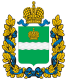 